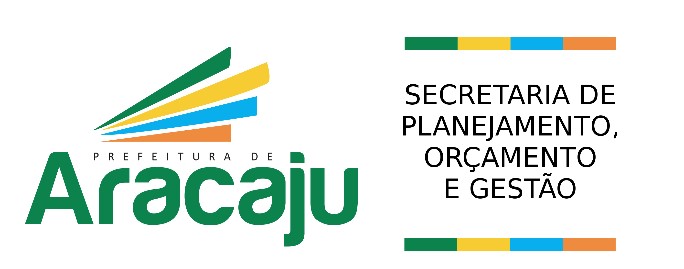 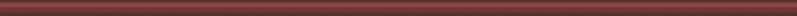 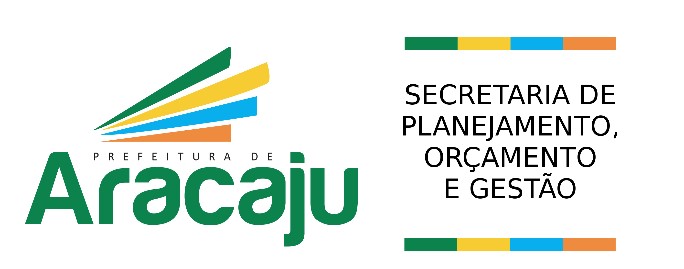 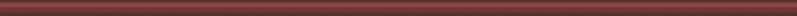 Relatório Final Aracaju - SE SERVIÇOS DE CONSULTORIA TÉCNICA PARA ELABORAÇÃO DE AVALIAÇÃO FUNCIONAL E ECONÔMICA DA AVENIDA PERIMETRAL OESTE (AVENIDA JUSCELINO KUBITSCHEK) Julho de 2015  |  nº do empréstimo: 2.258 Documento atualizado em agosto/2018.Preparado por: Hill International Brasil Consultoria e Gestão de Riscos em Construção Ltda. Av. das Nações Unidas, 11633 - cj. 151 Brooklin Paulista São Paulo, SP, CEP 04578-901 JBA Engenharia e Consultoria Ltda. Av. Analice Sakatauskas, 796 Jardim Ipê Osasco, SP, CEP 06060-003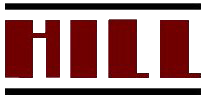 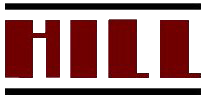 Ficha Técnica do Projeto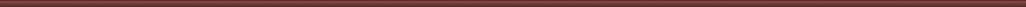 Projeto: 	Serviço 	de 	consultoria 	técnica 	para elaboração de avaliação funcional e econômica da Avenida Perimetral Oeste (Avenida Juscelino Kubitschek). 	Cliente: 	Banco Interamericano de Desenvolvimento – BID, Prefeitura Municipal de Aracaju - Secretaria Municipal do Planejamento e Orçamento. Produto: Relatório Final – Relatório Final com as análises desenvolvidas e os resultados apurados até o momento, conforme escopo contratual 	Prazo: 	Junho de 2015, conforme contrato. 	Gerente do projeto: 	Luiz Antonio Iamamoto Jr. – Chefe de Equipe – Diretor na Hill International 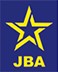 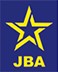 Resumo Executivo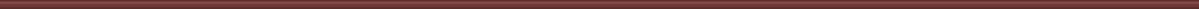 A construção da Avenida Perimetral Oeste entre a divisa com o município de Nossa Senhora do Socorro e a região do Aeroporto de Aracaju, contornando a região oeste deste município, consolida possibilidades de rearranjos de percursos dos veículos que justificam as análises operacionais e funcionais específicas para essa via apresentadas neste documento. A inserção desta via de ligação, sendo investimento público, também justifica a verificação de sua adequabilidade sob a ótica econômica no ponto de vista social. Coube assim realizar a verificação da relação entre benefícios advindos dessa implantação e os custos necessários para a sua implantação. Por se tratar de avaliação social, com investimentos públicos, tanto os custos de implantação, como decorrentes valores residuais, e os custos unitários componentes dos benefícios foram considerados neste trabalho desconsiderando os impostos aplicáveis.Devido a exclusão do trecho 2 do escopo do Programa e a impossibilidade de se realizar uma macro simulação do trafego no município de Aracaju , se optou por adotar uma redução estimativa de 30% nos principais parâmetros da avaliação econômica, ou seja, redução nos tempo de viagem e de custos operacionais. Os resultados obtidos demonstram que em todas as hipóteses consideradas para a implantação da via apresentam um retorno sobre o investimento dentro do esperado.  Tabela 1: Resultados da avaliação econômica para o período de 25 anos. A seguir, apresentamos o detalhamento do estudo realizado. Sumário 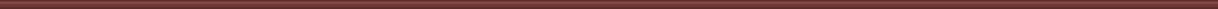 Apresentação 	6 1. Introdução 	7 2. Implantação da Avenida Perimetral Oeste 	9 3. Alternativas Locacionais 	13 	3.1. JUSTIFICATIVA DO TRAÇADO E ALTERNATIVAS LOCACIONAIS 	13 4. Avaliação Funcional 	22 	4.1. OBJETIVO 	22 	4.2. METODOLOGIA 	22 	4.3. DEMANDA ATUAL DE VIAGENS 	23 	4.4. DADOS EXISTENTES DE DEMANDAS DE VIAGENS 	23 	4.5. MONTAGEM DO MODELO DE SIMULAÇÃO 	25 	4.5.1. REDE VIÁRIA 	26 	4.5.2. ZONEAMENTO 	26 	4.5.3. MATRIZES DE VIAGENS 	29 	4.5.4. ALOCAÇÃO DAS VIAGENS DA REDE 	32 	4.5.5. CALIBRAÇÃO DAS ALOCAÇÕES DE VIAGENS 	32 	4.6. ESTIMATIVA DE DEMANDA FUTURA DE VIAGEM 	33 	4.7. OBTENÇÃO DE VEÍC.KM (MOMENTO DE TRANSPORTE) E VEÍC.HORA ANUAIS 	34 4.7.1. OBTENÇÃO DE VEÍC.KM (MOMENTO DE TRANSPORTE) E VEÍC.HORA PARA UM DIA ÚTIL 34 	4.7.2. OBTENÇÃO DE VEÍC.KM (MOMENTO DE TRANSPORTE) E VEÍC.HORA PARA UM ANO 	35 	4.8. RESULTADOS 	35 	4.8.1. VOLUME DE TRÁFEGO NOS LINKS (CARREGAMENTO) 	36 	4.8.2. ANÁLISE DO NÚMERO DE FAIXAS NECESSÁRIAS 	36 	4.8.3. APRESENTAÇÃO DO VOLUME DE TRÁFEGO NOS LINKS (CARREGAMENTO) 	38 	4.9. RELAÇÃO VOLUME/VELOCIDADE NOS LINKS (SATURAÇÃO) 	47 	4.10. 	VEÍCULOS.HORA 	56 	4.11. 	MOMENTO DE TRANSPORTE (VEÍCULOS.KM) 	57 	4.12. 	CONCLUSÃO 	58 Avaliação Econômica 	60 PREMISSAS ADOTADAS 	60 ANÁLISE CUSTO BENEFÍCIO 	60 METODOLOGIA 	61 	VALOR PRESENTE LÍQUIDO (VPL) 	62 	TAXA INTERNA DE RETORNO (TIR) 	63 	RELAÇÃO BENEFÍCIO/CUSTO (B/C) 	63 	FATORES DE CONVERSÃO PARA PREÇO ECONÔMICO 	63 DESENVOLVIMENTO DA AVALIAÇÃO E RESULTADOS 	64 CUSTOS DE IMPLANTAÇÃO 	64 CUSTOS DE CONSTRUÇÃO 	65 CUSTOS AMBIENTAIS 	67 CUSTOS DE DESAPROPRIAÇÃO 	67 CUSTOS DE MANUTENÇÃO 	68 CUSTOS DE CONSERVAÇÃO 	69 CRONOGRAMA DE CUSTOS 	69 ESTIMATIVA DOS BENEFÍCIOS 	71 REDUÇÃO DO CONSUMO DE COMBUSTÍVEIS 	71 REDUÇÃO DO TEMPO DE PERCURSO 	74 FORMAÇÃO DO FLUXO DE CAIXA DO PROJETO 	79 INDICADORES DE VIABILIDADE ECONÔMICA 	81 ANÁLISE DA SENSIBILIDADE 	81 Referências Bibliográficas 	83 ANEXO I – MEMÓRIA DE CALCULO DA ANÁLISE FUNCIONAL 	85 ANEXO II – MEMÓRIA DE CALCULO DA ANÁLISE ECONÔMICA 	87 Apresentação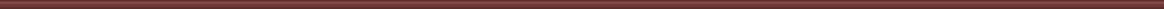 Como parte da promoção do avanço da qualidade de vida dos habitantes do Município de Aracaju, a administração municipal está realizando o estudo de viabilidade funcional e econômica para implantação da Avenida Perimetral Oeste, impulsionando a mobilidade da cidade por meio de conectividade de rede viária, que permita reduzir os tempos de deslocamento, impactos ambientais e os custos operacionais tanto para os veículos como para o sistema de transporte coletivo.  Desta forma, o presente documento consubstancia o Relatório Final, referente à “SERVIÇOS DE CONSULTORIA TÉCNICA PARA ELABORAÇÃO DE AVALIAÇÃO FUNCIONAL E ECONÔMICA DA AVENIDA PERIMETRAL OESTE (AVENIDA JUSCELINO KUBITSCHEK)”, conforme definição do Termo de Referência. Para tanto, foram levantadas informações junto às diversas Secretarias da Prefeitura Municipal, além de estudos realizados por pesquisadores, planos e programas, assim como informações de instituições de pesquisa. Aracaju, Junho de 2015. 1. Introdução O estudo de viabilidade de um projeto compreende o conjunto de estudos necessários para verificação da viabilidade técnica e econômica para execução do projeto, neste caso, a construção da Avenida Perimetral Oeste. A viabilidade de um projeto é avaliada através de uma comparação entre soluções alternativas propostas ou na condição “com ou sem” a implantação do projeto. Na viabilidade técnica e funcional, são utilizados dados dos estudos de tráfego, capacidade da via e seu nível de serviço, bem como estudos complementares, ambientais, geométricos e geotécnicos necessários, com base em dados de toda a região, podendo-se adotar soluções convencionais e não convencionais, de acordo com o caso analisado. Do ponto de vista da análise econômica, a viabilidade de um projeto é determinada comprovando-se que as receitas advindas da implantação do projeto superem os custos de investimento e operação, sendo este procedimento conhecido como análise de custo-benefício. Neste projeto, por se tratar de um investimento público em um projeto realizado para a sociedade, os benefícios esperados, possuem uma abrangência mais ampla do que apenas geração de receita. Portanto, procura-se apresentar uma relação positiva entre os custos e os benefícios que irão incorrer para sociedade como um todo. No caso da implantação da Avenida Perimetral Oeste, os benefícios considerados foram:  Redução do consumo de combustível dos veículos; e Economia de tempo de deslocamento dos usuários e dos veículos comerciais; A metodologia de avaliação econômica, apesar de ter sido desenvolvida incialmente na década de 1960 em países europeus e nos Estados Unidos, ainda continua apresentando o desafio de transformar virtuais benefícios em valores tangíveis de modo a poder ser comparado a outras alternativas. No Brasil, a prática de aplicação deste tipo de análise na tomada de decisão de investimentos vem crescendo consideravelmente, apoiado principalmente nas normas e diretrizes disponíveis, principalmente no setor de investimento em transporte. Ainda assim, podemos afirmar que ainda não há uma cultura consolidada na adoção da avaliação econômica como ferramenta de decisão para investimentos públicos. Para fins de elaboração do estudo de viabilidade econômica para implantação da Avenida Perimetral Oeste, foram considerados preçosombra dos serviços e insumos, isto é, o seu preço livre no mercado, descontados distorções que intervenções governamentais e variações de câmbio possam gerar nos preços destes itens, uma vez que nem todos os preços de mercado refletem perfeitamente os benefícios e custos incorridos pela sociedade. Vale destacar que todos os parâmetros e dados utilizados para suportar a avaliação econômica apresentada neste documento está baseada em estudos e artigos de renomadas instituições de pesquisa e análise socioeconômica nacionais e internacionais além dos dados disponibilizados pelos órgãos públicos competentes sobre a cidade de Aracaju. Para cada avaliação, foram realizadas, também, análises de sensibilidade, com o objetivo e verificar se os parâmetros adotados na avaliação econômica são robustos e oferecem margem de cobertura para variações nos custos e benefícios. Este documento é composto de cinco capítulos, incluindo-se esta introdução, sendo que o capítulo 2, a seguir, apresenta uma breve descrição do Projeto e seus objetivos. O capítulo 3 trata do estudo de demanda realizado para o município de Aracaju. No capítulo 4 é apresentada a Avaliação Funcional da via com os resultados apurados para cada trecho analisados, bem como intersecções e conexões com outras vias. A avaliação econômica do projeto é apresentada no capitulo 5 que compreende um resumo conceitual acerca da análise custo benefício, das metodologias adotadas para a estimativa dos benefícios e dos procedimentos para transformação dos valores de preço de mercado para preços econômicos ou de eficiência (preço-sombra), vindo, em seguida, as etapas das análises econômicas dos componentes (custos, benefícios, indicadores de resultado e sensibilidade). 2. Implantação da Avenida Perimetral Oeste A implantação da Avenida Perimetral Oeste é uma intervenção planejada para melhorar integração viária entre as regiões norte e sul da cidade, interligando um conjunto de bairros de Aracaju, na fronteira oeste do município, contribuindo para a melhoria da mobilidade urbana e gerando não somente o conforto, redução de tempo e custo nos deslocamentos, mas promovendo a integração da região oeste e norte com a região sul, trazendo agilidade, conforto e aumento da qualidade de vida da população. Estas regiões concentram a população das classes C, D e E, que em decorrência da ascensão econômica ocorrida nos últimos anos, tem demandado uma ampliação da infraestrutura e dos serviços urbanos, além de tornarem-se regiões de expansão da cidade, antes ocupadas somente por programas habitacionais para população de baixa renda ou construções individualizadas. Existe ainda uma demanda causada pelo trânsito de passagem nas principais vias de acesso ao município, que comumente apresentam congestionamento nos horários de pico e que serão beneficiadas com a divisão dos fluxos a partir da implantação da nova via, A Avenida Perimetral Oeste proporcionará um melhor fluxo no sentido NorteSul da capital, diminuindo o tempo de viagem e otimizando itinerários além de melhores condições de acesso a regiões com vazios urbanos e a áreas com baixo adensamento que estão em franca expansão, fortalecendo este novo polo de crescimento urbano, favorecendo ainda ligações com os municípios vizinhos de Nossa Senhora do Socorro e São Cristóvão. A Avenida Perimetral Oeste foi dividida em dois trechos. O primeiro trecho (Trecho 1), possui extensão total de 5,84 km, dos quais 4,09 km serão traçados novos e 1,75 km será construído sobre vias já existentes, pavimentadas e não pavimentadas que, para isto, terão sua sessão transversal alterada. Este trecho tem início próximo à divisa do município com Nossa Senhora do Socorro, na intersecção do Lamarão, passando a BR-235 possibilitando a interligação desta ao Centro Administrativo. O Trecho 2 possui uma extensão de 7,83 km, sendo toda sua extensão constituída por traçados novos, construídos sobretudo em áreas não urbanas, partindo da região da Cidade Administrativa, cruzando a SE-065 (Avenida Marechal Rondon) e chegando até a Avenida Principal do Loteamento Marivan, na região do Aeroporto de Aracaju.Cabe destacar que o trecho 2 não será realizado neste momento. A sua previsão é de ser realizado após a conclusão do trecho 1. Portanto, não será utilizados recursos do Programa para a sua implementação. Um mapa da implantação da via e os principais pontos de referência são mostrado na figura 1 e 2. Durante este percurso, está prevista a construção de duas pontes e um viaduto, sendo: Ponte sobre o Riacho Cabral, no Trecho 1, nas proximidades do Conjunto Bugio, com vão de 330,00 m; Viaduto sobre a BR-235, também no Trecho 1, no bairro de Olaria, com extensão de 116,00 m; e Ponte sobre o Rio Poxim, no Trecho 2, no bairro Jabotiana, com vão de 50,00 m.  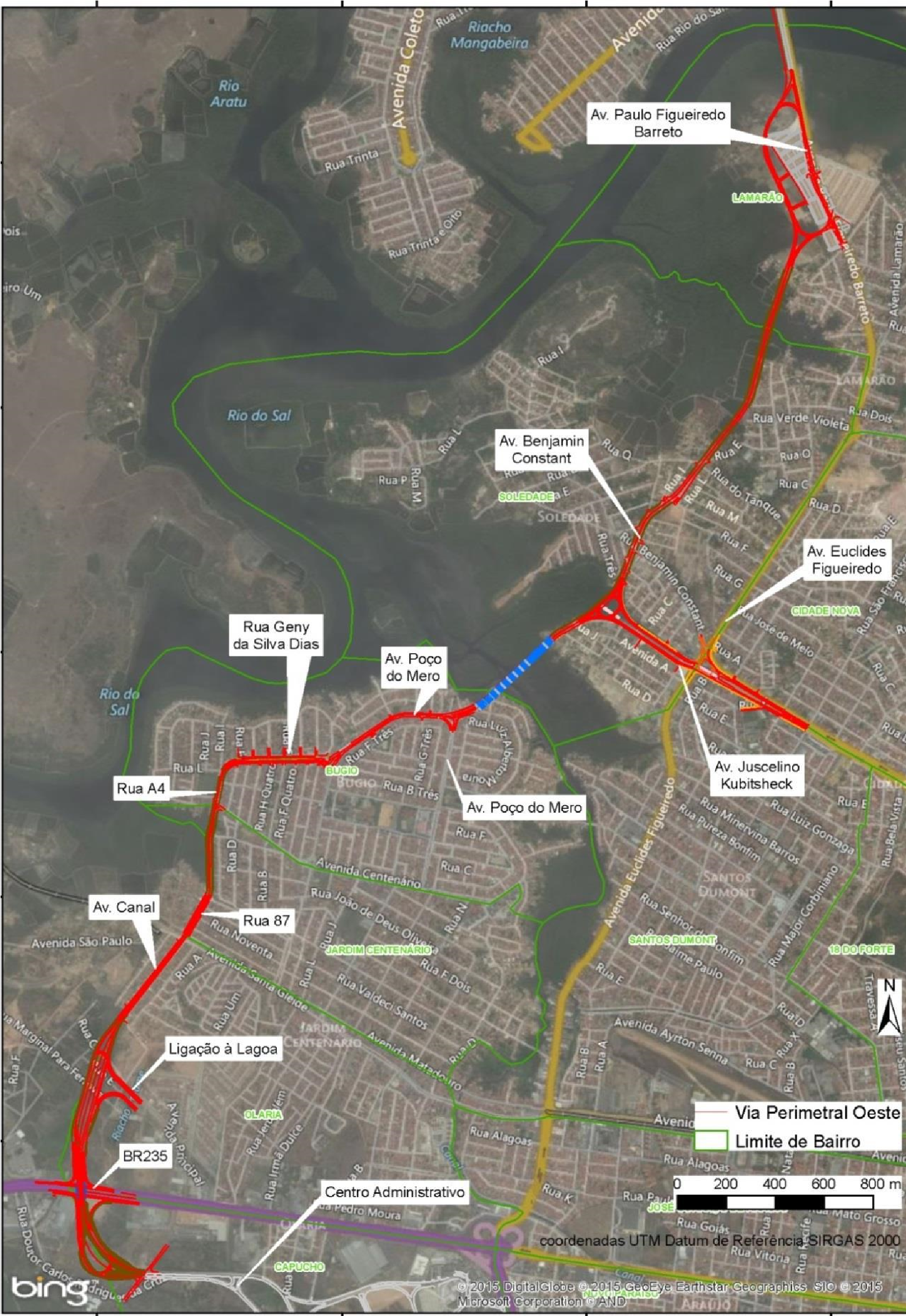 Figura 1 - Mapa Trecho 1. Fonte: RIMA – Relatório de Impacto Ambiental Preliminar, 2014. 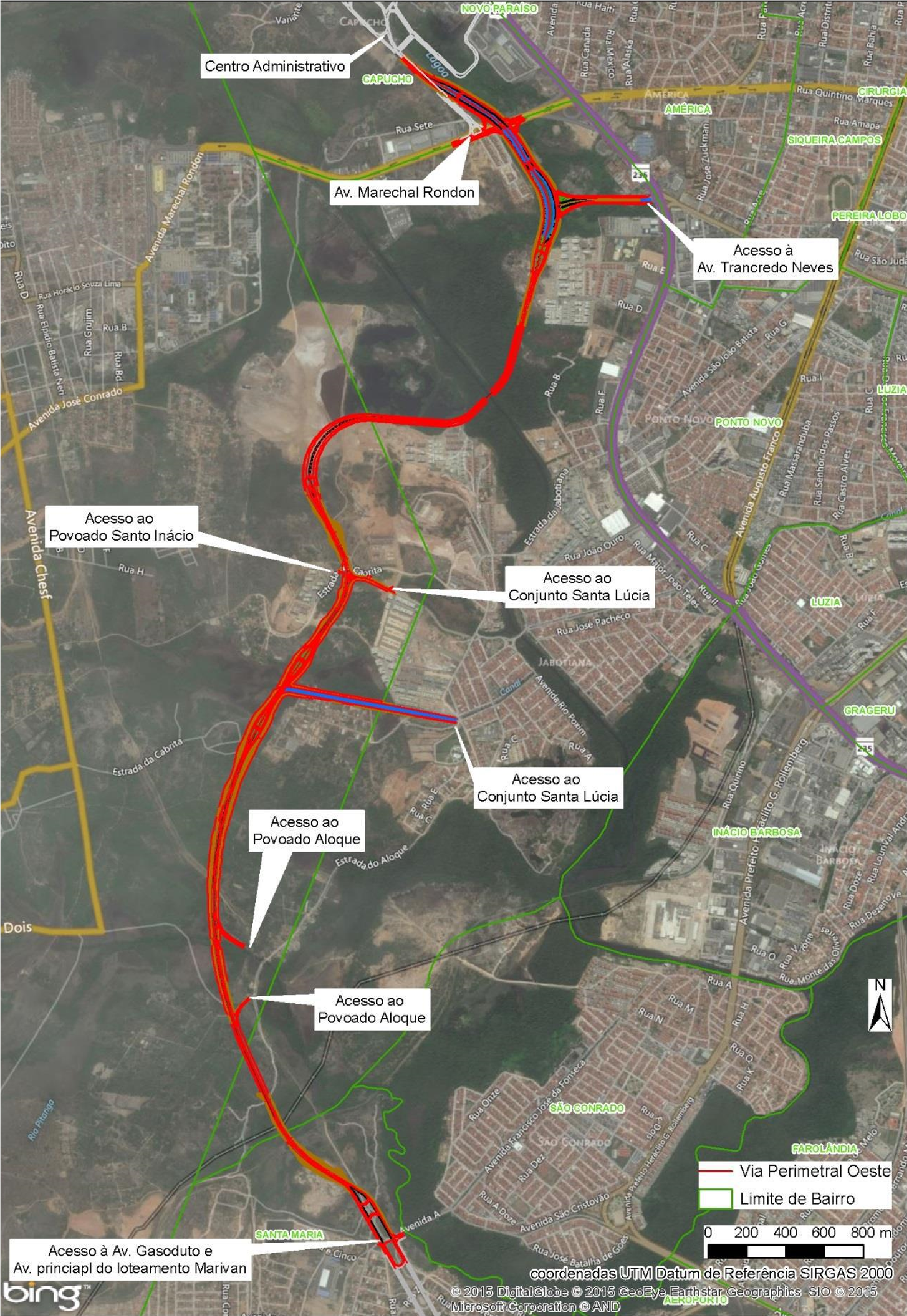 Figura 2 - Mapa Trecho 2 Fonte: RIMA – Relatório de Impacto Ambiental Preliminar, 2014. 3. Alternativas Locacionais A Avenida Perimetral Oeste, tem como objetivo criar uma alternativa viária para a Cidade de Aracajú, por meio da implantação de uma nova avenida de alta capacidade, com seção de duas pistas e três faixas por sentido, incluindo faixa exclusiva para transporte coletivo, tipo BRT, ciclovias passeios e canteiro central. Essa Nova Via deverá se desenvolver no limiar da área urbanizada no lado Oeste da Cidade permitindo uma interligação entre os extremos norte e sul da cidade.  Além dessas ligações municipais a nova via irá receber todos os acessos externos à cidade, como as rodovias BR 235 e BR 101, fazendo o papel de distribuidora desse tráfego externo para toda a cidade de Aracajú. 3.1. Justificativa do Traçado e Alternativas Locacionais A Nova Via, por ser de alta capacidade, possui uma seção ampla, superior a 25 m, sendo então importante a utilização de traçados que possam minimizar as desapropriações e demais impactos inerentes à implantação de uma nova via urbana.  Assim, optou-se, sempre que possível, pela a utilização de áreas ainda não ocupadas ou pouco densas e buscar aproveitar o sistema viário existente.  O traçado foi deslocado para o lado Oeste da cidade, ficando na borda das regiões mais adensadas, e muitas vezes delimitando as áreas de mangue, criando um “meio anel viário” para a cidade, o qual circunda a parte mais utilizada do município. Deve-se destacar o chamado Trecho II da Av. Perimetral, que tem sua diretriz em área livre, permitindo uma implantação mais fácil, com menores custos de desapropriação que irá propiciar a interligação com a Zona Sul da cidade e à região do aeroporto, sem a necessidade da utilização de vias como as Avenidas Beira Mar Adélia Franco e Tancredo Neves, que já apresentam sinais de saturação nos horários de pico. A figura 1 apresenta uma visão geral de toda a nova Av. Perimetral, notandose ainda que ela é praticamente paralela à diretriz formada pelas avenidas Euclides Figueiredo / Tancredo Neves / Heráclito Rolemberg que hoje são vias estruturadoras do sistema viário do município. Dessa forma, uma primeira alternativa locacional em relação a uma não implantação da Av. Perimetral, seria o aumento da capacidade viária desse conjunto de avenidas paralelas com a criação de vias marginais e/ou alargamentos. Ocorre porém, que essas vias já estão consolidadas, com uso do solo definido, não permitindo o seu alargamento, a não ser com grandes desapropriações, o que é praticamente inviável devido aos altos custos e impactos sociais. 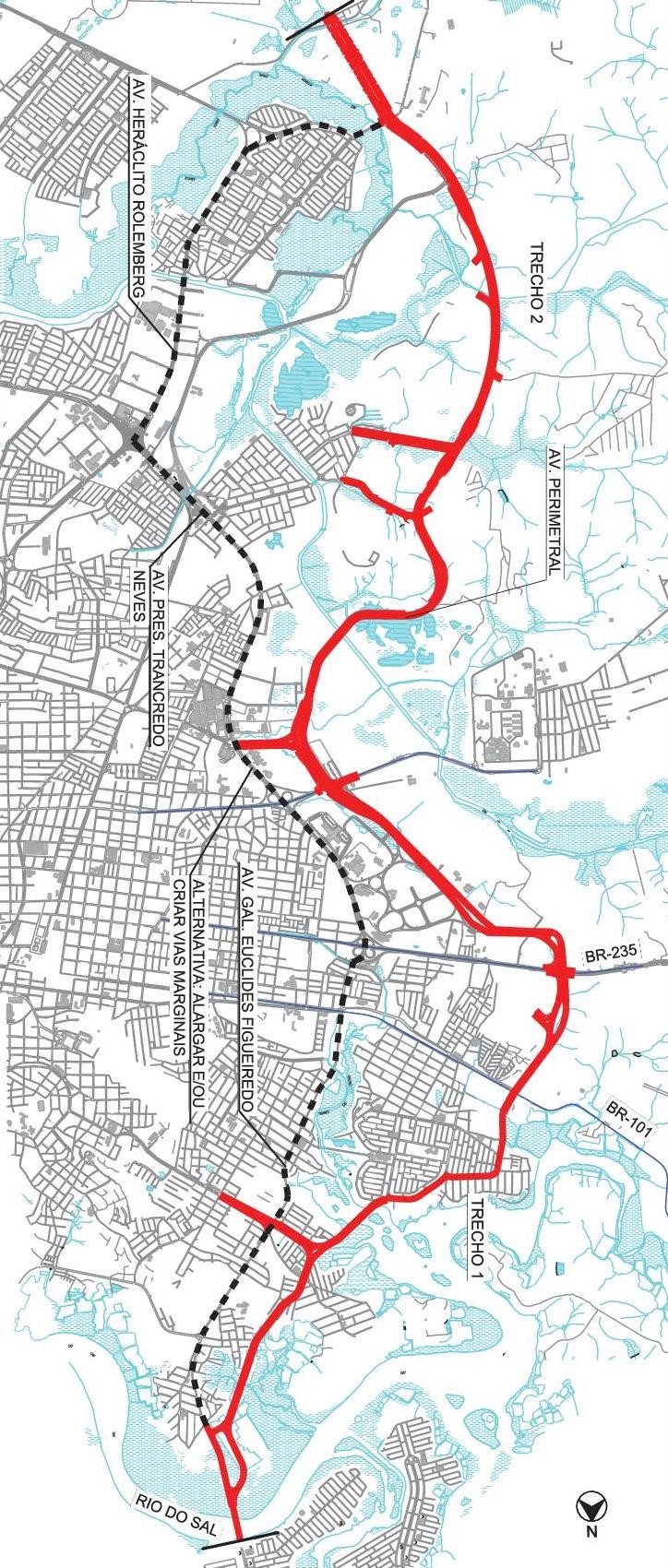            Figura 3 – Planta Geral São apresentados a seguir, os principais aspectos que nortearam a diretriz escolhida, e as justificativas de alternativas locacionais que foram analisadas e não utilizadas, subdivididas em segmentos para facilitar o seu entendimento. a) Segmento Ponte Rio do Sal - Av. Juscelino Kubitschek (figura 4) Este primeiro trecho inicia-se na Ponte Rio do Sal (divisa com N.Sra. do Socorro) e deriva para oeste, contornando o conjunto habitacional do Lamarão, seguindo paralelo a Av. General Euclides Figueiredo, margeando a área ocupada e ficando praticamente no limite do mangue lá existente. Essa diretriz foi escolhida por minimizar as desapropriações e permitir um traçado livre de cruzamentos, melhorando a fluidez da via. A alternativa locacional a esse traçado seria a duplicação da Av. General Euclides Figueiredo / Av. Paulo Figueiredo, que são as vias de continuidade da Av. Tancredo Neves que hoje fazem o papel de vias estruturadoras do trafego da região oeste da cidade. Essas avenidas, no entanto, operam com pista simples, em mão dupla, possuindo uma seção restrita e uso do solo com predominância comercial, ensejando que para a implantação da nova seção do corredor, haveria necessidade de grande número de desapropriações, em uma extensão contínua de aproximadamente cinco quilômetros, o que traria um grande impacto social e elevados custos de desapropriação tanto por parte do valor dos imóveis como pela demanda de lucros cessantes que afetariam as casas comerciais lá localizadas. Ressalte-se ainda que por ser a Av. Euclides Figueiredo uma via de uso do solo comercial, o desempenho do tráfego é afetado devido os estacionamentos e as manobras de acesso aos estabelecimentos. 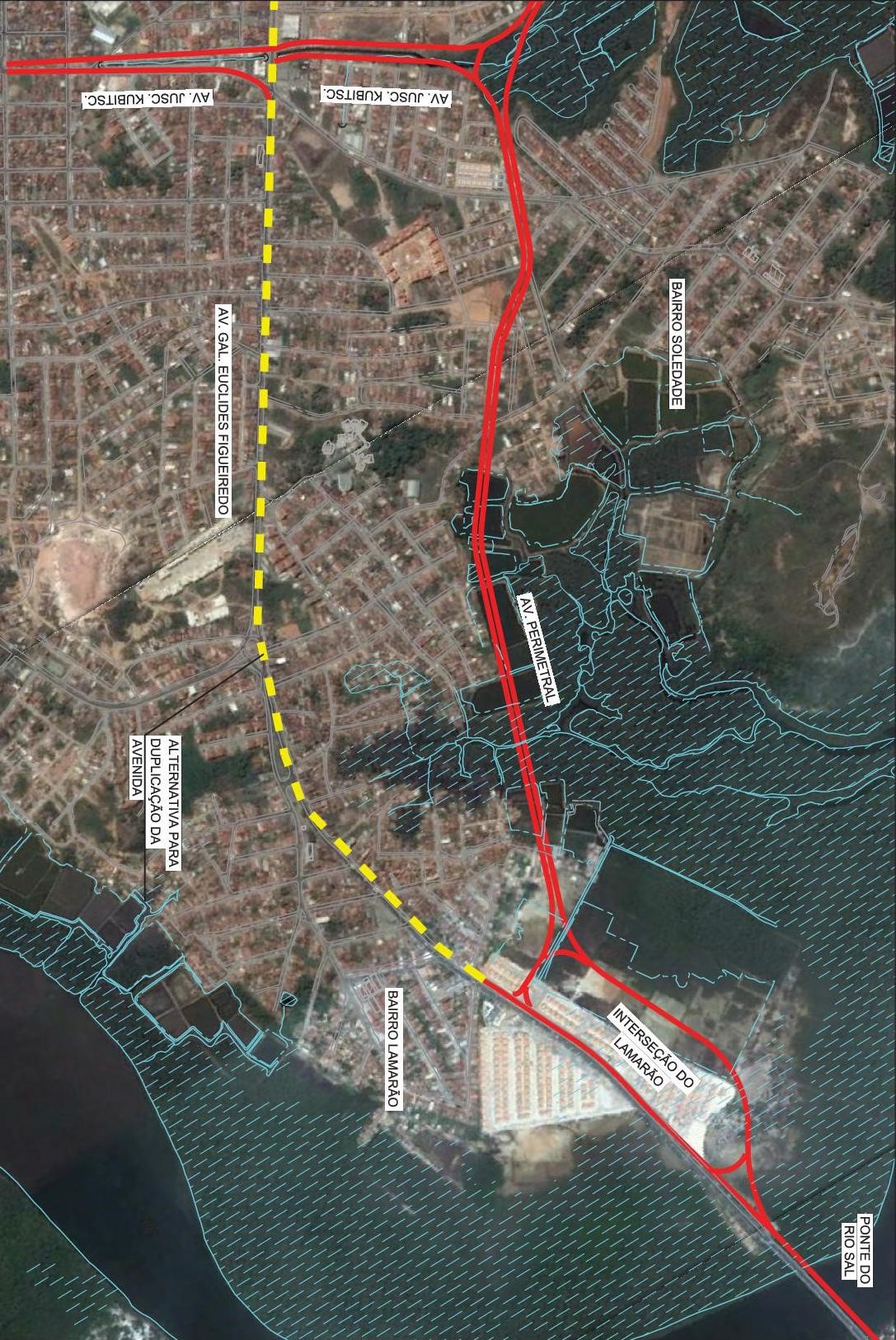     Figura 4 – Segmento Ponte Rio do Sal – Av. Juscelino Kubistchek b) Segmento Av. Juscelino Kubitschek - Av. Santa Gleide (figura 5).   A diretriz desse segmento tem, logo em seu início, uma ponte com aproximadamente 400m de extensão. Esse comprimento de ponte se justifica, pois sendo uma área de manguezais, há a necessidade da transposição, em obra de arte, tanto do Riacho do Cabral que se interpõe nessa diretriz, como do trecho em mangue.  Assim, qualquer que seja a posição escolhida para a sua transposição necessitaria de extensão maior que no local escolhido.  A seguir, a diretriz escolhida aproveita o traçado existente das avenidas Poço do Mero e Geny Silva Dias, que operarão no sentido norte-sul, estabelecendo um binário com a Av. Centenário que irá operar no sentido sul-norte.  Essa opção operacional é justificada pela premissa de se aproveitar o viário existente, minimizando as desapropriações, sem uma queda acentuada no desempenho do Corredor.  A alternativa locacional para se evitar esse binário seria o alargamento da seção atual das avenidas Poço do Mero e Geny Silva Dias de forma a permitir a implantação de três faixas por sentido, o que só seria possível com a desapropriação integral de um dos lados dessas avenidas, que são densamente ocupadas, com grandes impactos sociais e econômicos. Outra alternativa locacional desse segmento poderia ser um traçado paralelo ao Riacho do Cabral, próximo ao Bairro Bugio. Essa região porém possui áreas mais densamente ocupadas, e regiões de mangues com implantação de custo muito elevado. Essa alternativa também apresentaria dificuldades para a transposição da BR 235 e, aproximar-se-ia muito da Av. Tancredo Neves, deixando de servir os bairros mais a oeste como jardim Centenário e Bugio, que se valerão da nova via como estruturadora de seu sistema de tráfego e transporte. 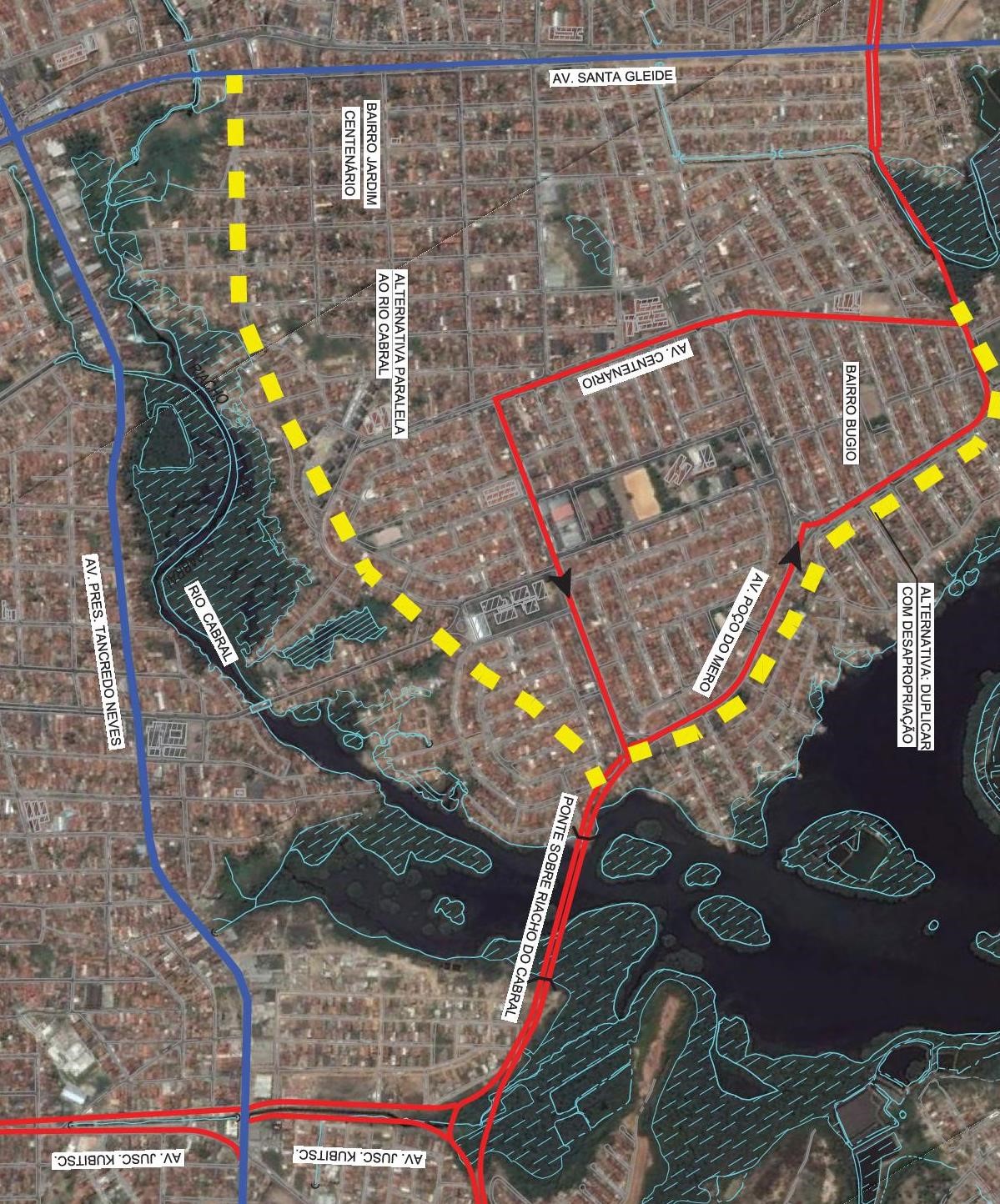      Figura 5 – Segmento Av. Benjamim Constant c) Segmento Av. Santa Gleide – Av. Marechal Rondon (figura 6) Esse trecho caracteriza-se pela transposição em desnível da BR 235 e pelo aproveitamento do sistema viário já existente do Centro Administrativo de Aracaju. No local escolhido para a transposição da rodovia, a topografia é bastante favorável, pois a BR 235 está em trecho de aterro elevado, permitindo, com certa facilidade a inserção de uma passagem inferior que se liga diretamente ao viário do Centro Administrativo. Nesse trecho pode-se afirmar que não existem alternativas de traçado viáveis, pois a região e toda ocupada pelo Centro Administrativo, contendo edificações de grande porte, além do Hospital de Urgências de Sergipe e a Estação Rodoviária, não tendo espaço para vias alternativas. 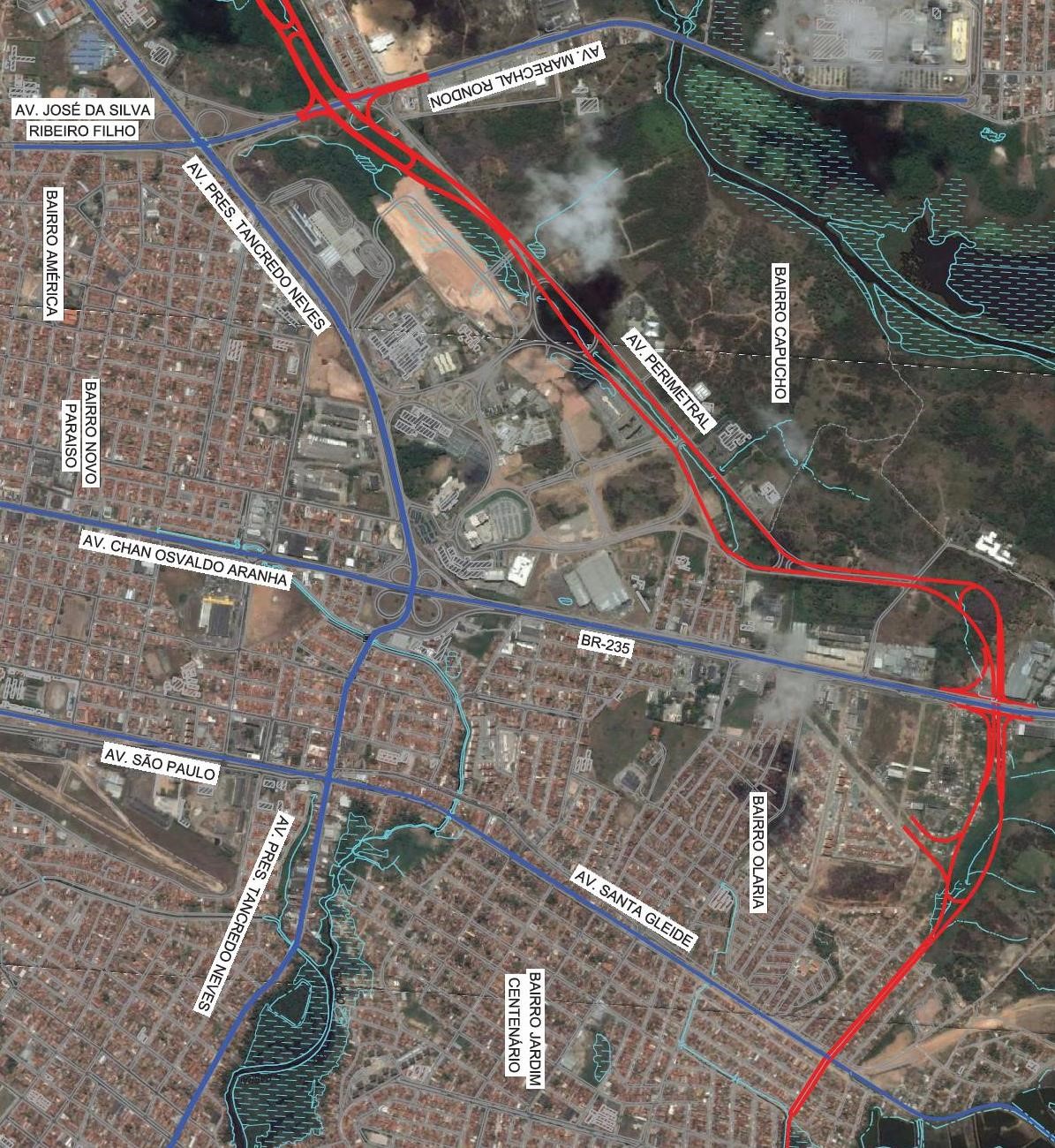     Figura 6 – Segmento Av. Santa Gleide – Av. Marechal. Rondon d)     Segmento Av. Santa Gleide - Av. Marechal Rondon Aeroporto (figura 7). Esse trecho é caracterizado pela utilização de áreas desocupadas, sem edificações, permitindo uma implantação mais rápida e com menor custo. Parte desse trecho está na no Município de São Cristóvão, passando por áreas com grande potencial de crescimento, principalmente de condomínios de moradias populares. Seu traçado caracteriza-se por estar mais afastado da Av. Tancredo Neves de forma a evitar a região dos mangues existentes no entorno do Rio Poxim. Nesse trecho a Av. Perimetral sai de Aracaju, passando pelo município de São Cristóvão de forma a aproveitar a região de terras secas. Em seu trecho final, próximo ao Aeroporto, caracteriza-se por permitir o acesso aos grandes bairros populares lá existentes, que hoje dependem de acessos precários para a Av. Tancredo Neves, destacando-se o conjunto Jabotiana, com cerca de 70 edifícios residenciais que só tem acesso à cidade pela Av. Farmacêutico Cezartim Regis e, os grandes conjuntos Orlando Dantas e Terra Dura que serão diretamente beneficiado pela nova perimetral. Como alternativa locacional para a diretriz escolhida, poder-se-ia optar por um caminhamento entre o Rio Poxim e a Av. Tancredo Neves, aproveitandose vias locais que teriam que ser duplicadas, em área que é bastante ocupada por residências populares, implicando em vultuosas desapropriações. Da mesma forma, nessa diretriz alternativa a região mais próxima do aeroporto, é totalmente ocupada pelo mangue e os conjuntos Orlando Dantas impedindo a sua continuidade. 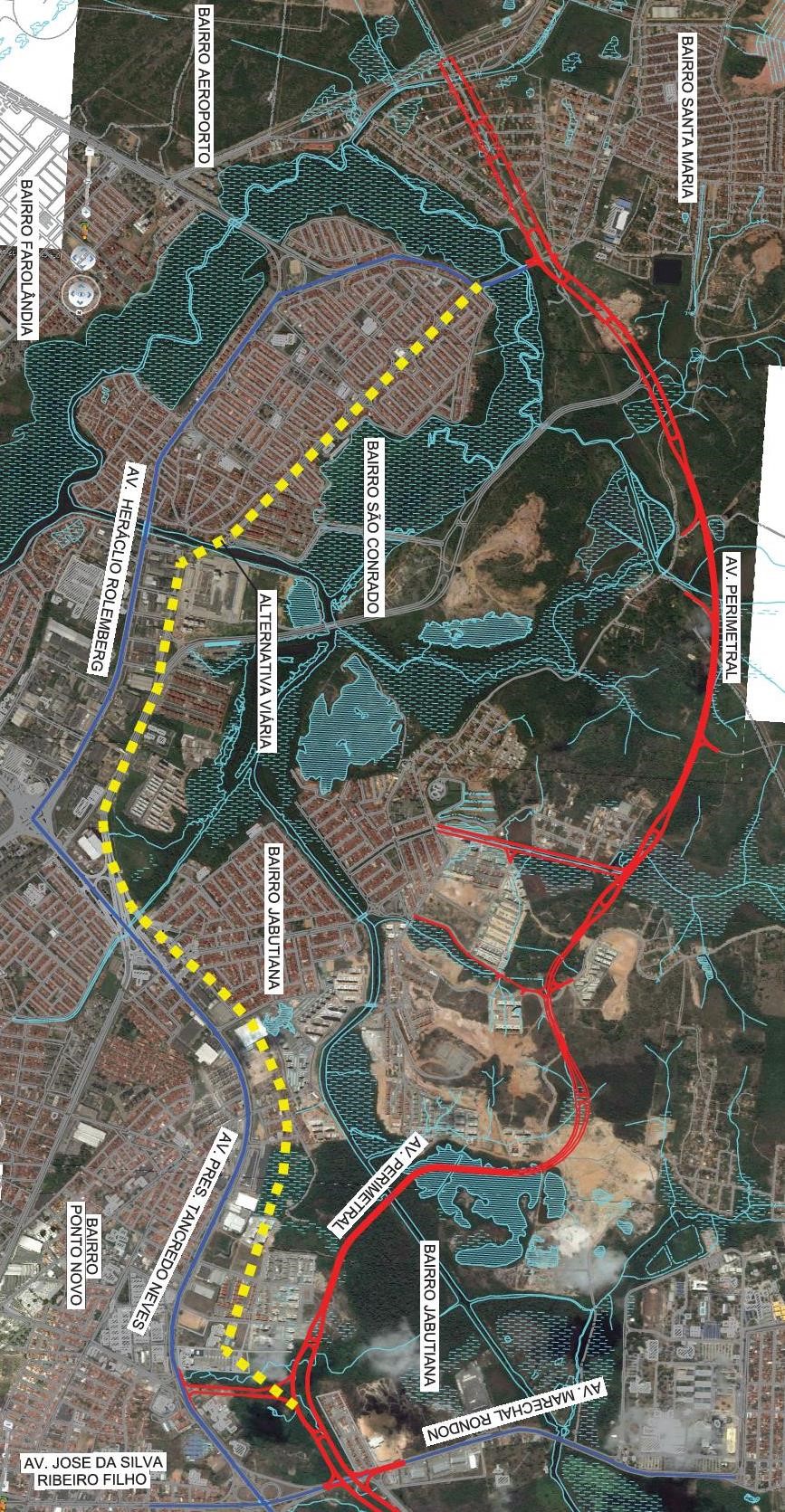 Figura 7 – Segmento Av. Marechal Rondon - Aeroporto 4. Avaliação Funcional 4.1. Objetivo O objetivo do atual estudo é a execução da simulação em rede da Avenida Perimetral Oeste (projetada) sobre a malha viária atual do município de Aracaju/SE, com o objetivo de fornecer dados para o projeto (número de faixas necessárias), para os estudos ambientais (veículos.km com e sem a construção da Avenida Perimetral Oeste) e para a avaliação financeira do mesmo ao longo dos seus 25 anos de horizonte (veículos.hora com e sem a construção da Avenida Perimetral Oeste). 4.2. Metodologia Sob uma ótica mais geral é importante mencionar já de início que o estudo baseou-se em modelagem de demanda com simulação de redes. O uso da desta metodologia aliada às ferramentas de simulação têm por objetivo estimar como a nova avenida atenderá às demandas de transporte futuras para o sistema e quais os efeitos associados a essa mudança no cenário da oferta viária. Os procedimentos de simulação foram implementados no software alemão de macro simulação “PTV Visum”, uma ferramenta auxiliar para análise e planejamento de transportes. A figura a seguir ilustra o processo de estimativa de demanda com modelagem de redes. Resumidamente a abordagem do problema constituiu-se basicamente das etapas indicadas: 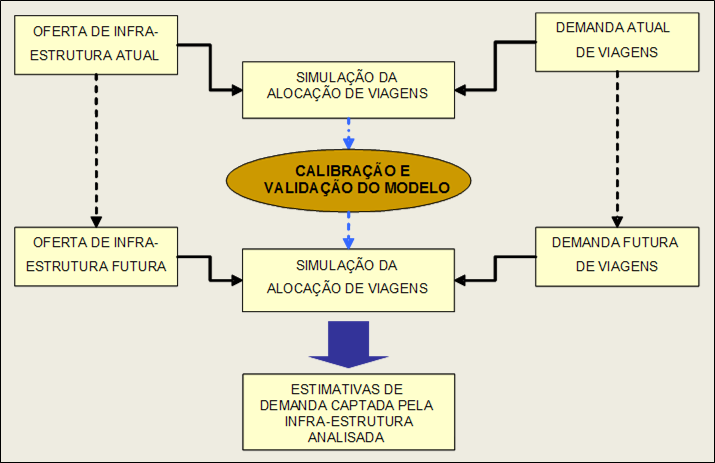 Figura 8 - Processo de estimativas de demanda com modelagem em rede. São descritas com maiores detalhes a seguir cada uma das etapas mencionadas. Utilizando resultados das simulações foram definidos indicadores de desempenho para a avaliação de forma objetiva da nova ligação viária. 4.3. Demanda Atual de Viagens Um aspecto fundamental para o estudo consistiu do levantamento de informações sobre o padrão atual de demanda de viagens para os modos de transporte usados na região de estudo. Para tanto, foram analisadas e processadas informações de pesquisas de transporte disponíveis. A tipologia de link adotada é apresentada no quadro abaixo: 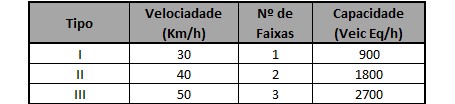       Tabela 1 – Tipologia de link adotada para o estudo 4.4. Dados Existentes de Demandas de Viagens A principal base de dados existente sobre a demanda de viagens para a área do estudo consistiu das pesquisas origem-destino do modo individual para a hora pico da manhã, obtida no plano de mobilidade de Aracaju/SE de 2012. Essa pesquisa abrangeu entrevistas com os condutores de veículos de passeio em semáforos localizados em 30 interseções da malha viária de Aracaju no período de 07h a 09h59.  Nessas mesmas interseções foram realizadas contagens volumétricas classificadas para o período das 07h a 09h59. A figura a seguir apresenta a localização das interseções onde foram efetuadas as pesquisas origem-destino e as contagens volumétricas classificadas: 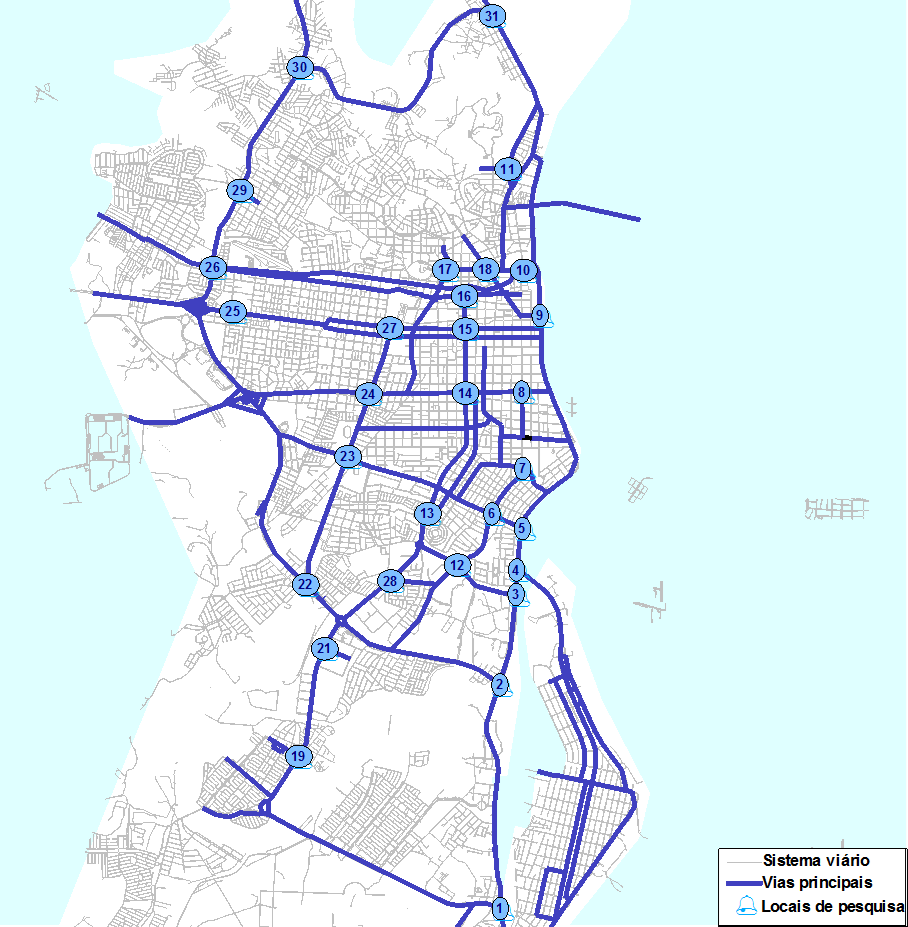 Figura 4 - Localização das pesquisas origem-destino e das contagens volumétricas classificadas. Fonte: Prefeitura Municipal de Aracaju – Plano Diretor de Mobilidade 2012. A tabela a seguir relaciona a localização das interseções onde foram efetuadas as pesquisas origem-destino e as contagens volumétricas classificadas: Tabela 2 - Localização das pesquisas origem-destino e das contagens volumétricas classificadas. Fonte: Prefeitura Municipal de Aracaju – Plano Diretor de Mobilidade 2012. 4.5. Montagem do Modelo de Simulação Este capítulo descreve sucintamente o processo de montagem do modelo de simulação de rede utilizado para as análises. 4.5.1. Rede Viária A montagem do modelo de simulação de rede adotou como base a rede de simulação de transporte do plano de mobilidade de Aracaju/SE de 2012, constituído das vias expressas, vias arteriais e das principais vias coletoras do município. Algumas adaptações foram efetuadas. Para a montagem dos cenários futuros de oferta de infraestrutura física, foram considerados cenários com e sem a implementação da Avenida Perimetral Oeste.  A figura a seguir apresenta uma visão geral da rede de simulação utilizada (em preto), com destaque para a Avenida Perimetral Oeste (em vermelho). 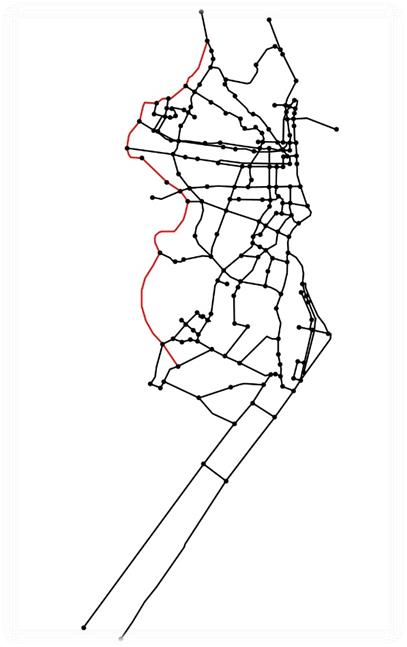 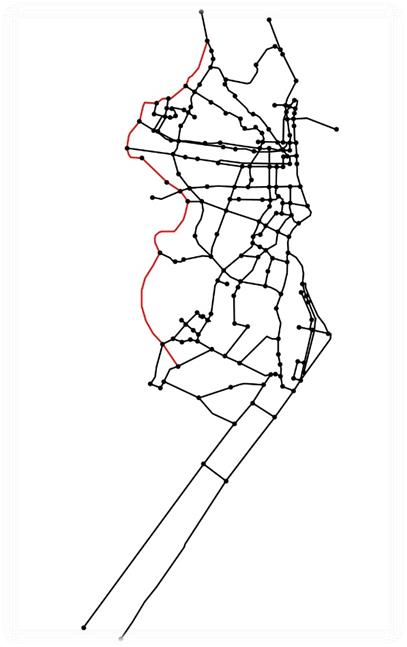 Figura 5 - Visão Geral da Rede de Simulação. 4.5.2. Zoneamento O sistema viário da região foi então representado no modelo por 626 links, trechos homogêneos de ruas e avenidas na área de estudo. Cada link foi caracterizado segundo seus atributos de extensão, velocidade de projeto, número de faixas, capacidade, regras de circulação e hierarquia no sistema viário. Assim como a rede viária, o zoneamento na área de interesse do estudo é o do plano de mobilidade de Aracaju/SE de 2012. O zoneamento consiste de 48 zonas, sendo 39 zonas internas (dentro do município de Aracaju) e 9 zonas externas. A seguir é apresentada figura da rede de simulação com os centroides, os quais funcionam como polos de produção e atração de viagens das respectivas zonas, em segundo-plano. Em seguida é apresentada tabela relacionando as zonas e os municípios em que as mesmas se localizam. 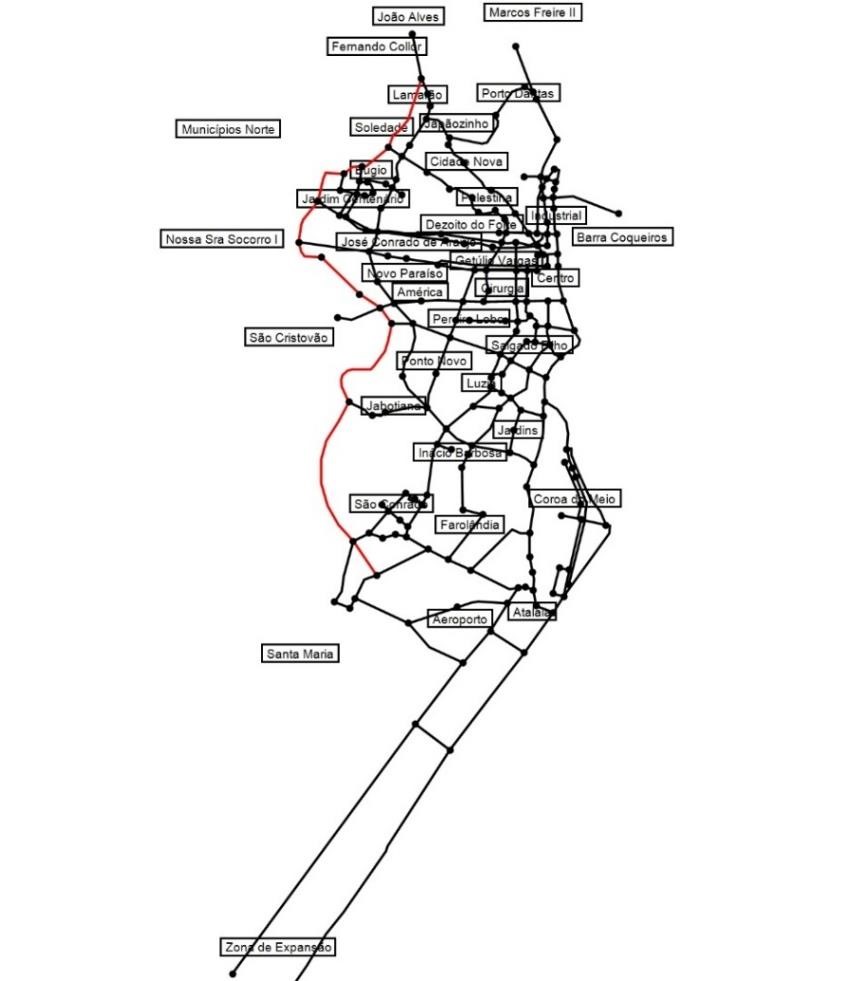 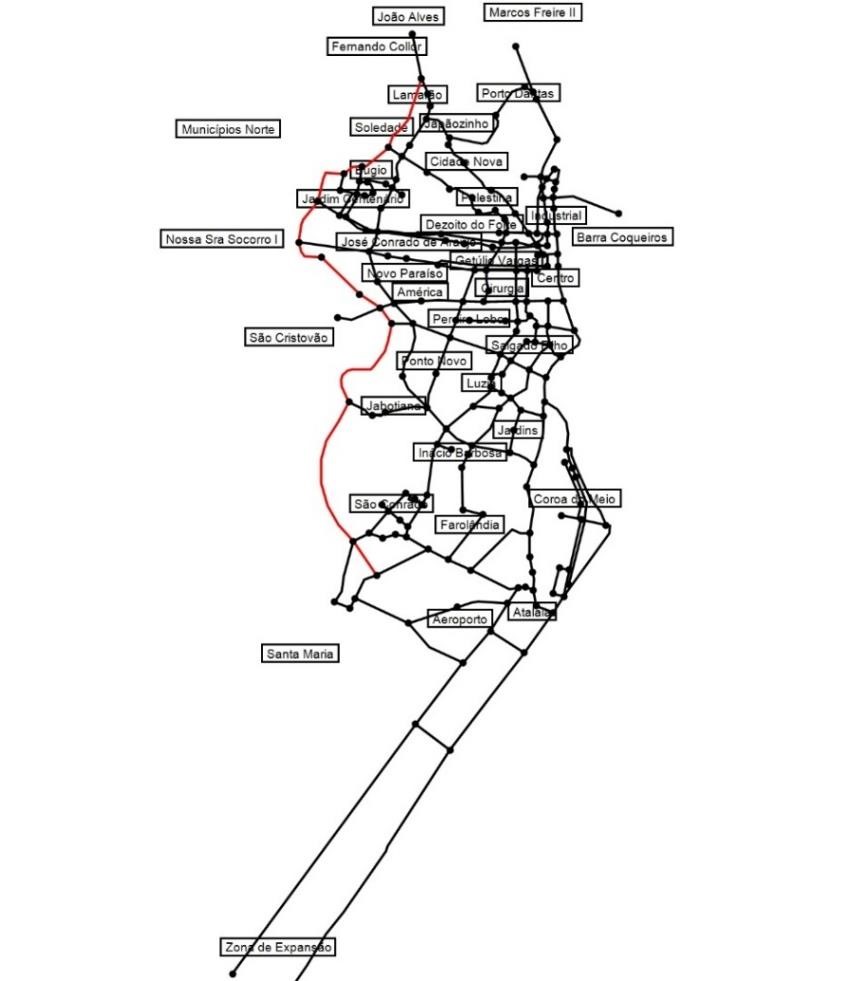 Figura 6 - Rede de simulação com centroides. 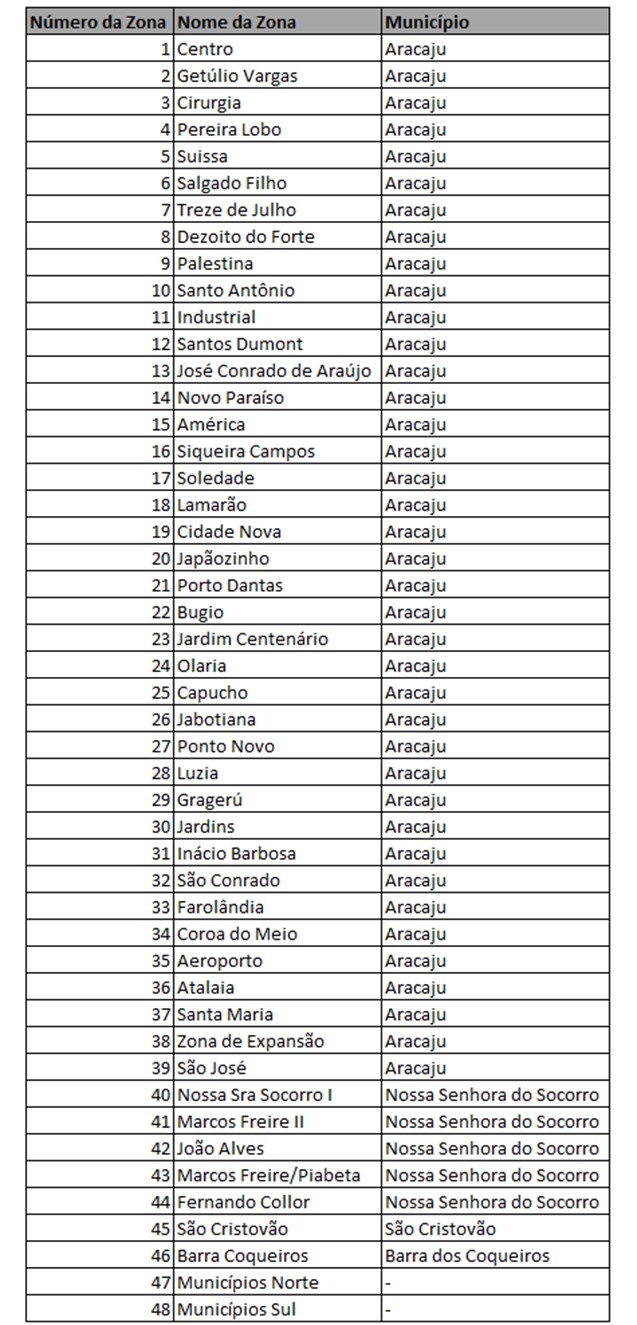 Tabela 3 - Zoneamento Utilizado na Rede de Simulação. 4.5.3. Matrizes de Viagens Para a análise no modelo de simulação foi utilizada a matriz origem-destino de transporte individual (automóveis) do plano de mobilidade de Aracaju/SE de 2012 para a hora-pico da manhã (8h15 às 9h14). As matrizes dos demais modos motorizados (Ônibus e Caminhões) foram estimadas como uma proporção da matriz de automóveis. A Divisão Modal como participação relativa dos diversos modos de transporte utilizados para realizações de viagens podem ser normalmente agrupados em várias categorias, dentre as quais citamos: Transporte individual e transporte coletivo, ou mesmo transporte motorizado e não motorizado. Podendo-se ainda dividir esses grupos em subgrupos de acordo com diferentes meios de transportes. A adoção de estimativas como uma proporção da matriz de automóveis deveu-se ao tipo de análise realizado que obedece a fatores de escolha do percurso pelo critério de menor Impedância, que representa a resistência que o usuário enfrenta para atingir seu destino. A impedância no meio urbano é considerada em função do tempo, distância, custo, ou combinações destes. Assim sendo, devido à baixa representatividade do modal de ônibus e a inexistência de dados sobre o modal de caminhões, foi considerada a participação relativa desses demais modos motorizados, mesmo que sua participação relativa na matriz de Viagens não seja muito grande em comparação com a de carros de passeio existentes na via. Para definição da proporção foram utilizadas as contagens volumétricas classificadas das interseções 19, 21, 22, 25, 26, 29, 31, todas próximas à futura Avenida Perimetral Oeste. Na figura a seguir são representadas as viagens produzidas (em amarelo) e atraídas (em verde) para o modo automóvel em cada zona para o ano 2012. 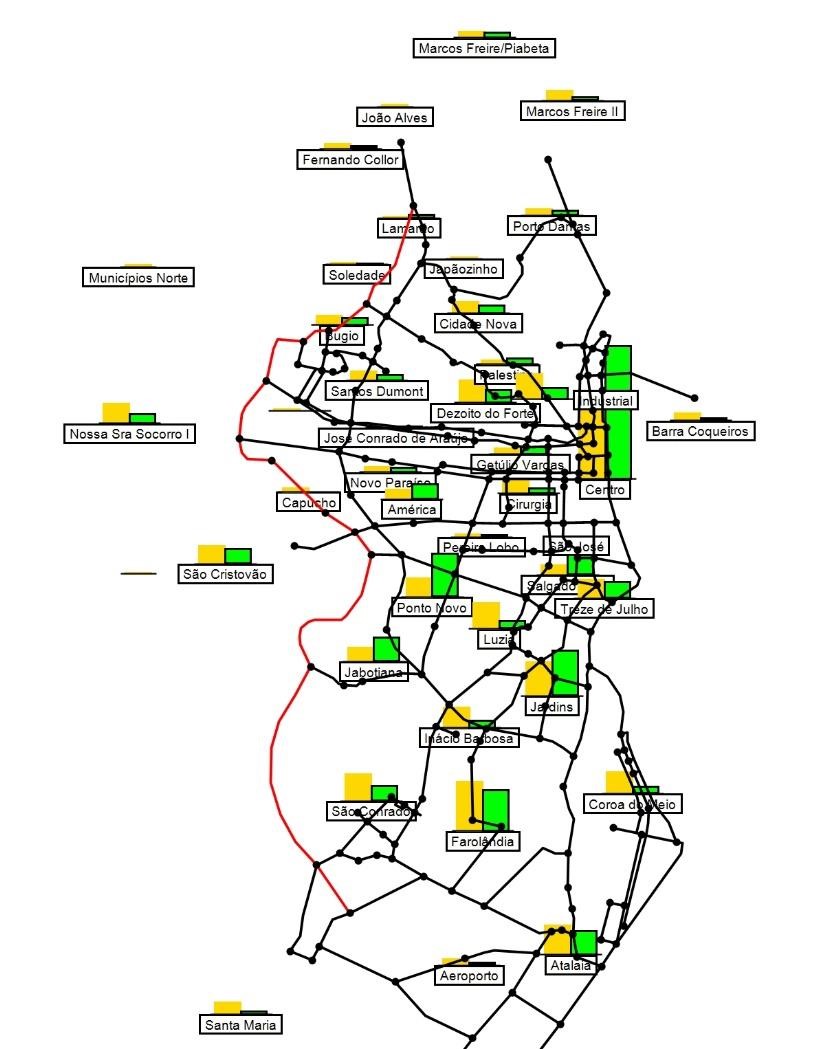 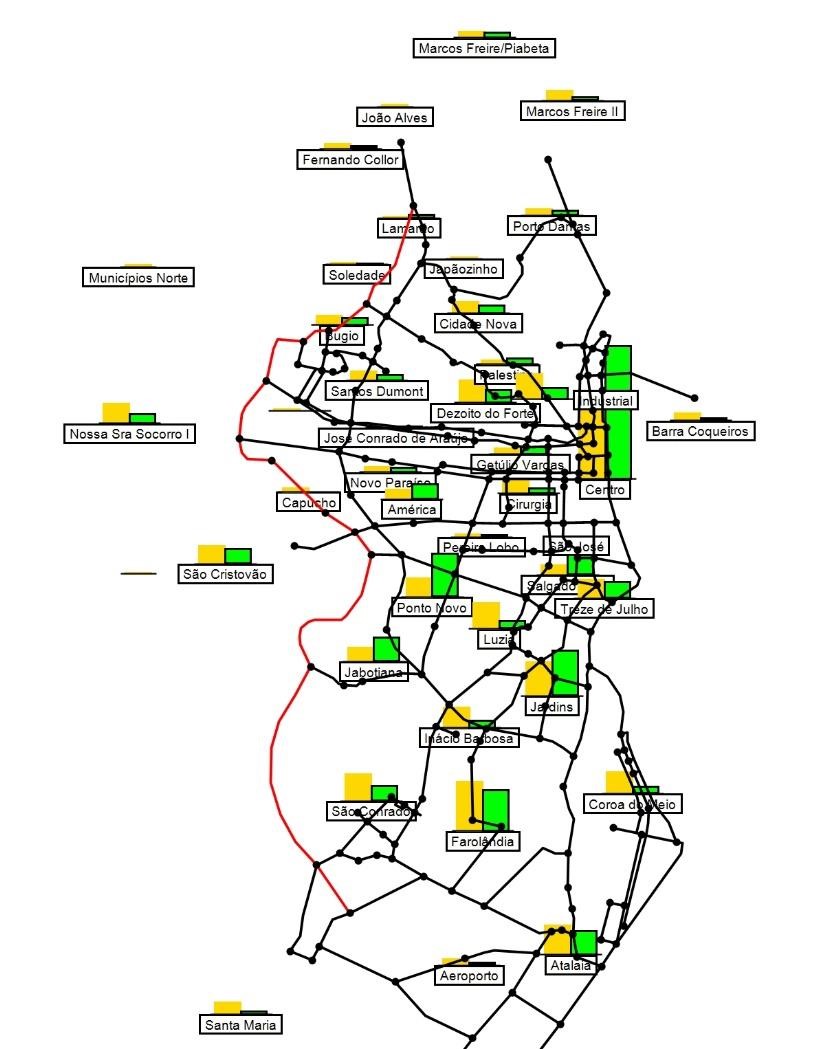 Figura 7 - Representação das Viagens Produzidas e Atraídas por Zona (Automóveis). Na tabela a seguir é apresentada a matriz origem-destino para o modo automóvel para o ano 2012.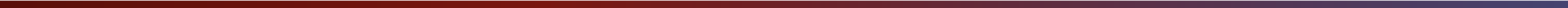 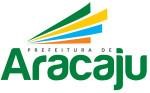 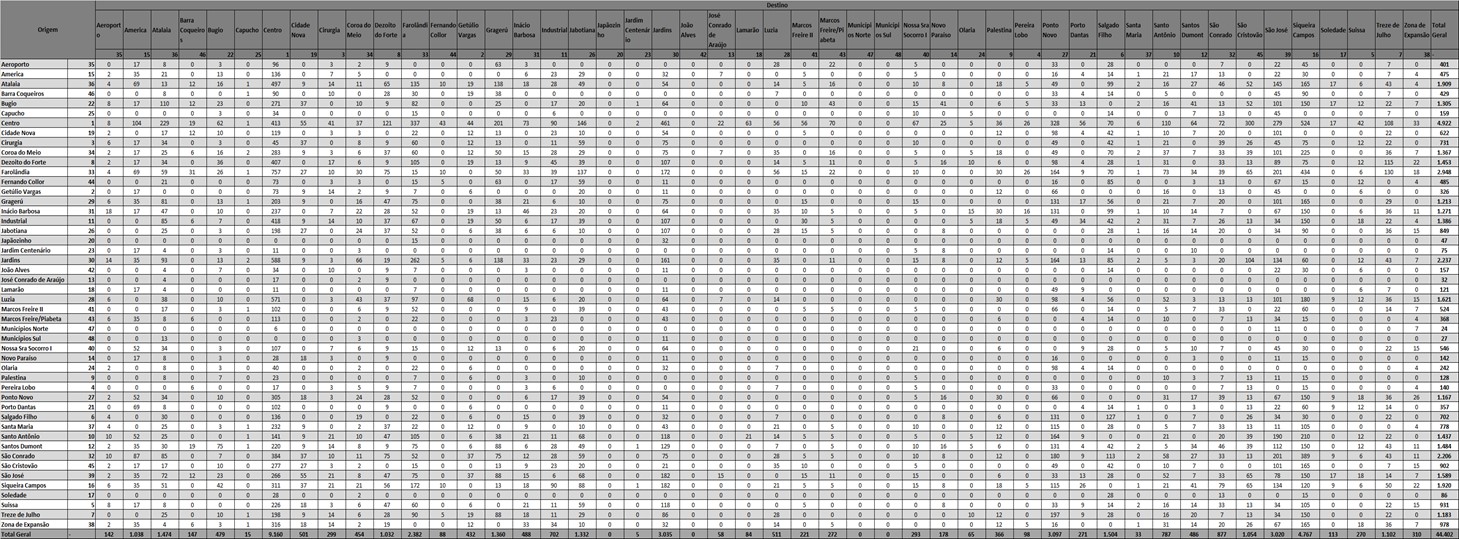 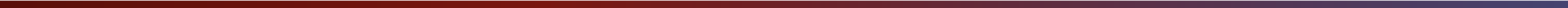 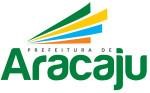 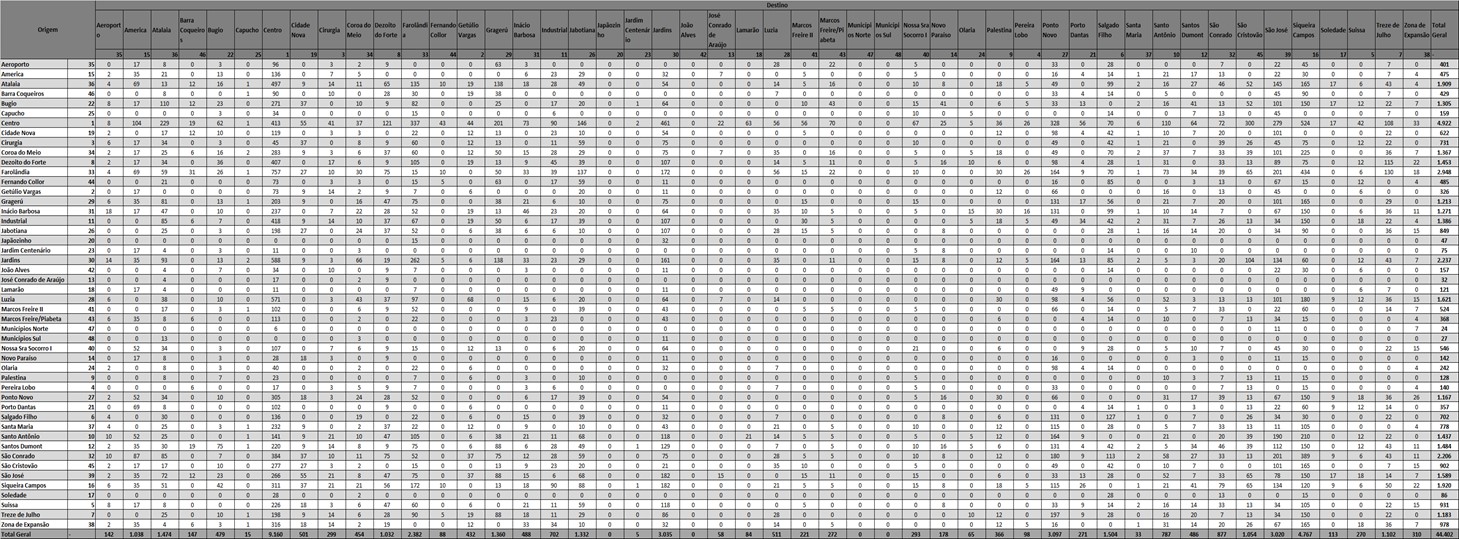 4.5.4. Alocação das Viagens da Rede O processo de alocação das viagens em modelos de rede, no qual se busca representar a forma com que cada motorista decide que rota utilizar para ir de uma zona “A” para outra zona “B”, pressupõe um viajante racional, ou seja, que escolhe sua rota buscando minimizar seu tempo de viagem. O método é usualmente conhecido como o do mínimo custo generalizado. Ou seja, cada viajante escolheria a rota de menor impedância, que é regida nesse modelo pelo tempo de viagem. O método de alocação utilizado foi o incremental, no qual a demanda é alocada na rede em 12 iterações, sendo que ao longo de cada uma delas a rede fica mais carregada. 4.5.5. Calibração das Alocações de Viagens Para a calibração das viagens alocadas na rede de simulação foram utilizadas as contagens volumétricas classificadas das interseções 19, 21, 22, 25, 26, 29, 31, todas próximas à futura Avenida Perimetral Oeste. Foi utilizada uma ferramenta do software que faz adequações nas matrizes origem-destino de tal modo que o carregamento da rede de simulação reflita com maior precisão a realidade observada através das contagens. A figura a seguir mostra o carregamento da rede em 2012 em termos de veículos equivalentes após a calibração. Assim como no plano de mobilidade de Aracaju/SE, considera-se 1 ônibus = 2,25 UCP (unidades de carro de passeio) e 1 caminhão = 2 UCP. 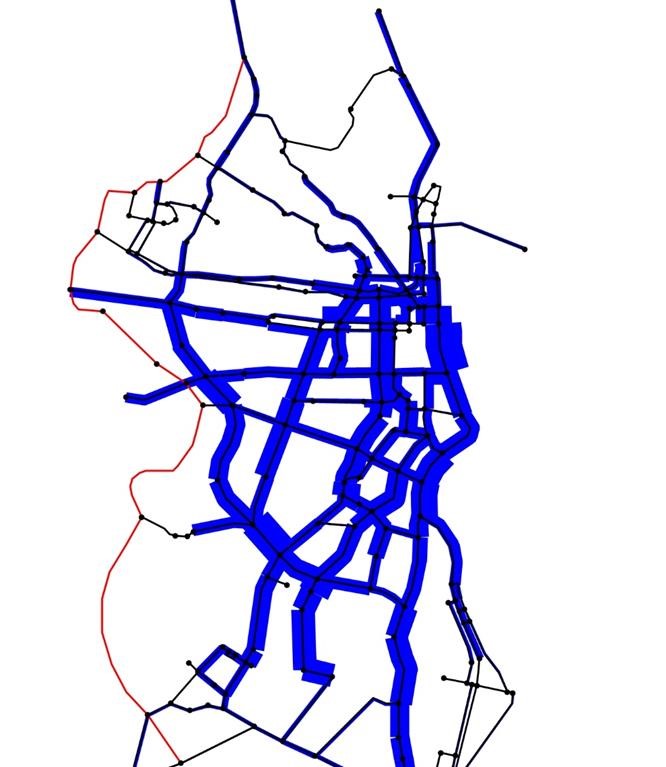 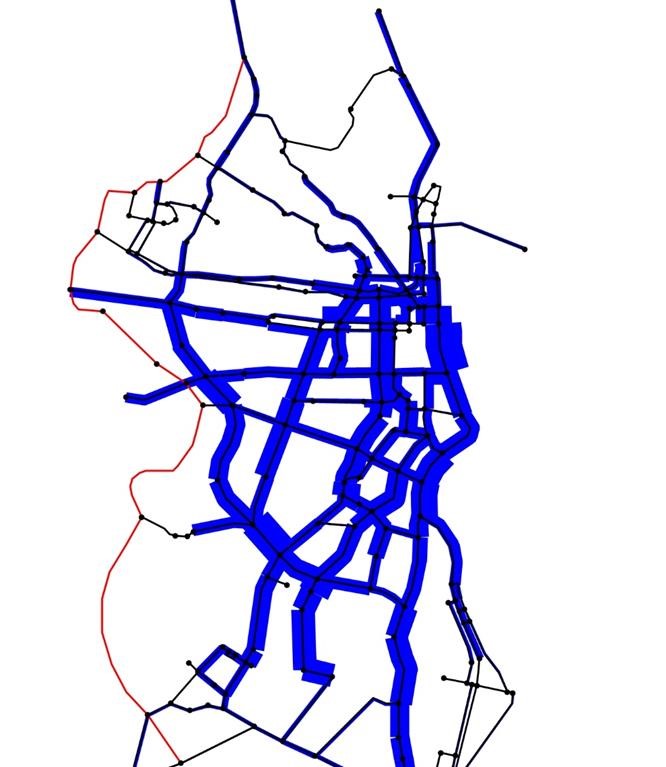 Figura 8 - Alocação das viagens na rede de simulação. 4.6. Estimativa de Demanda Futura de Viagem As estimativas de demanda futura de viagens para os anos 2018 (Ano 0), 2023 (Ano 5), 2028 (Ano 10), 2033 (Ano 15), 2038 (Ano 20) e 2043 (Ano 25) foram obtidas considerando-se um cenário de crescimento anual de 3% para as matrizes de 2012 calibradas. O aumento médio anual de 3% foi considerado estimando-se o PIB para 2034 de US$ 4 trilhões, ou US$ 17,9 mil per capita de acordo com estudo elaborado pela Anfavea (Associação Nacional de Veículos Automotores) que aponta que a frota de veículos no país, nos próximos 20 anos, crescerá 140% e atingirá a marca de 95,2 milhões de unidades.  De acordo com este estudo, em 2013 a frota era de 39,7 milhões. Com isso, a taxa de motorização passará de um veículo por 5,1 habitantes para um a cada 2,1 brasileiros.  Este levantamento considera a tendência de crescimento da população, do PIB, a taxa de motorização, a frota e os licenciamentos em cenários otimista, básico e pessimista.   A análise considera que a população chegará a 226 milhões, com crescimento médio de 0,5% ao ano. 4.7. Obtenção de veíc.km (Momento de Transporte) e veíc.hora anuais As matrizes obtidas após a calibração para o ano base (2012) e para os anos do horizonte de projeto são para a hora-pico da manhã de um dia útil. Para a obtenção dos dados de Veículos.km (Momento de Transporte) e Veículos.hora anuais é necessário a obtenção dos dados para um dia útil e posteriormente a obtenção dos dados para um ano. 4.7.1. Obtenção de veíc.km (Momento de Transporte) e veíc.hora para um dia útil Para a obtenção dos dados de Veículos.Km (Momento de Transporte) e Veículos.hora para um dia útil, considerou-se que as 24 horas do dia são divididas em 3 faixas de volumes: Vale, onde cada hora representa 1,8% do volume diário; Pico, onde cada hora representa 8% do volume diário; Entre-Picos, onde cada hora representa 5% do volume diário. Para cada ano horizonte foram criadas 3 redes de simulação, cada uma com as matrizes representando uma das situações (Vale, Pico e Entre-Picos). A seguir apresenta-se os volumes adotados para cada faixa horária: Das 00h às 06h: Matriz de vale, equivalente a 1,8% do dia; Das 06h às 07h: Matriz de entre-picos, equivalente a 5% do dia; Das 07h às 09h: Matriz de hora-pico, equivalente a 8% do dia; Das 09h às 17h: Matriz de entre-picos, equivalente a 5% do dia; Das 17h às 19h: Matriz de hora-pico, equivalente a 8% do dia; • Das 19h às 20h: Matriz de entre-picos, equivalente a 5% do dia; Das 20h às 24h: Matriz de vale, equivalente a 1,8% do dia. 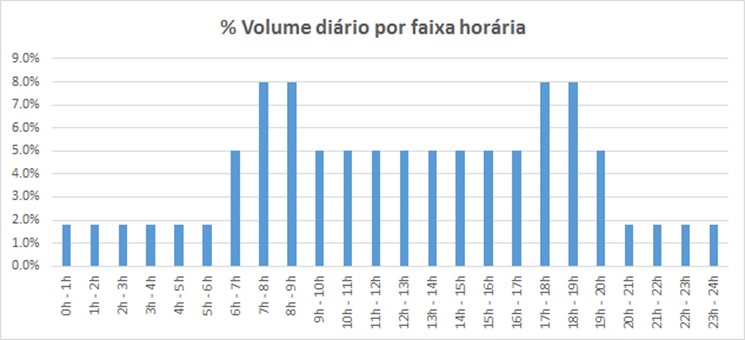 Gráfico 1 - % do volume diário por faixa horária. Assim sendo, cada dia totaliza 10h de vale, 10h de entre-picos e 4h de pico, de tal modo que multiplicando-se o resultado de Veículos.hora e Veículos.Km de cada faixa horária pelo número de horas que essa faixa ocorre ao longo do dia, obtêm-se os dados de Veículos.Km e Veículos.hora para um dia útil. 4.7.2. Obtenção de veíc.km (Momento de Transporte) e veíc.hora para um ano Para os anos 2018 (Ano 0), 2028 (Ano 10), 2038 (Ano 20) e 2043 (Ano 25) foi comparada a situação com oferta de infra-estrutura atual (sem a Avenida Perimetral Oeste) e com a oferta de infra-estrututa futura (com a Avenida Perimetral Oeste) em termos de: Volume de tráfego nos links (carregamento); Relação Volume/Capacidade nos links; 4.8. Resultados Para os anos 2018 (Ano 0), 2023 (Ano 5), 2028 (Ano 10), 2033 (Ano 15), 2038 (Ano 20) e 2043 (Ano 25) foi comparada a situação com oferta de infraestrutura atual (sem a Avenida Perimetral Oeste) e com a oferta de infraestrutura futura (com a Avenida Perimetral Oeste) em termos de: Veículos.hora (soma dos tempos de viagem de todos usuários do sistema). Veículos.Km (soma das distâncias de viagem percorridas por todos usuários do sistema). Para a obtenção dos dados de Veículos.Km (Momento de Transporte) e Veículos.hora anuais, considerou-se 255 dias úteis num ano com os resultados obtidos no item anterior e 110 dias de fim de semana e feriado num ano, com resultados 40% menores. Serão apresentados a seguir, os resultados da simulação em rede para os cenários com e sem a construção da Avenida Perimetral Oeste para os anos ao longo do horizonte de projeto da obra. 4.8.1. Volume de tráfego nos links (carregamento) A tabela a seguir resume os carregamentos nos links da Avenida Perimetral Oeste nos anos 2018 (Ano 0), 2028 (Ano 10), 2038 (Ano 20) e 2043 (Ano 25) na situação em que essa é construída em termos de veículos equivalentes na hora-pico da manhã: 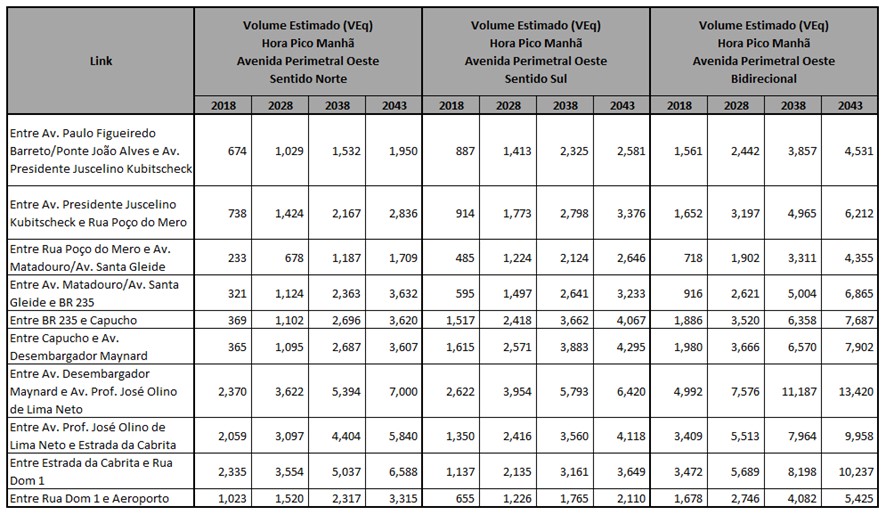 Tabela 5 - Volume Estimado (em veículo equivalente) na Av. Perimetral Oeste por sentido e por ano ao longo do horizonte de projeto. As figuras a seguir indicam o carregamento em termos de veículos equivalentes nos anos 2018 (Ano 0), 2028 (Ano 10), 2038 (Ano 20) e 2043 (Ano 25) nas situações com e sem a construção da Avenida Perimetral Oeste. 4.8.2.  Análise do número de faixas necessárias Uma das premissas da Av. Perimetral Oeste é a necessidade da implantação de uma faixa de tráfego por sentido específica para o transporte coletivo, seja ônibus e/ou BRT. Assim, além das análises do número de faixas necessárias para o tráfego geral, deverão sempre ser acrescidas mais uma faixa por sentido para o transporte coletivo. Para efeito desta análise foram utilizados os volumes veiculares simulados para o período de pico da manhã, já apresentados na tabela 4, sendo considerados somente os volumes do sentido predominante. Como se trata de uma via urbana de fluxo interrompido, pois têm-se cruzamentos em nível, rotatórias e semáforos, a sua capacidade é limitada pela capacidade desses dispositivos, podendo-se considerar o número de 1000 veic/hora como o limite para a capacidade de cada faixa, volume acima do qual começam a ocorrer congestionamentos. A seguir, apresenta-se a tabela 5 que mostra, já agrupados, os volumes predominantes por sentido, e são destacados os trechos que necessitam de duas ou mais faixas de tráfego por sentido. Tabela 6 - Volumes de tráfego no sentido predominante e limites de capacidade A análise dessa tabela mostra que somente nos cinco primeiros anos de operação, no trecho 1, entre a Ponte do Sal e a BR 235, haveria a possibilidade do corredor operar com duas faixas por sentido, e já a partir de 2023 haveria a necessidade de uma faixa adicional. Dessa forma, parece mais lógica a implantação do corredor com três faixas de tráfego por sentido, desde seu início de operação. 4.8.3.  Apresentação do volume de tráfego nos links (carregamento) As figuras a seguir indicam o carregamento em termos de veículos equivalentes nos anos 2018 (Ano 0), 2028 (Ano 10), 2038 (Ano 20) e 2043 (Ano 25) nas situações com e sem a construção da Avenida Perimetral Oeste. 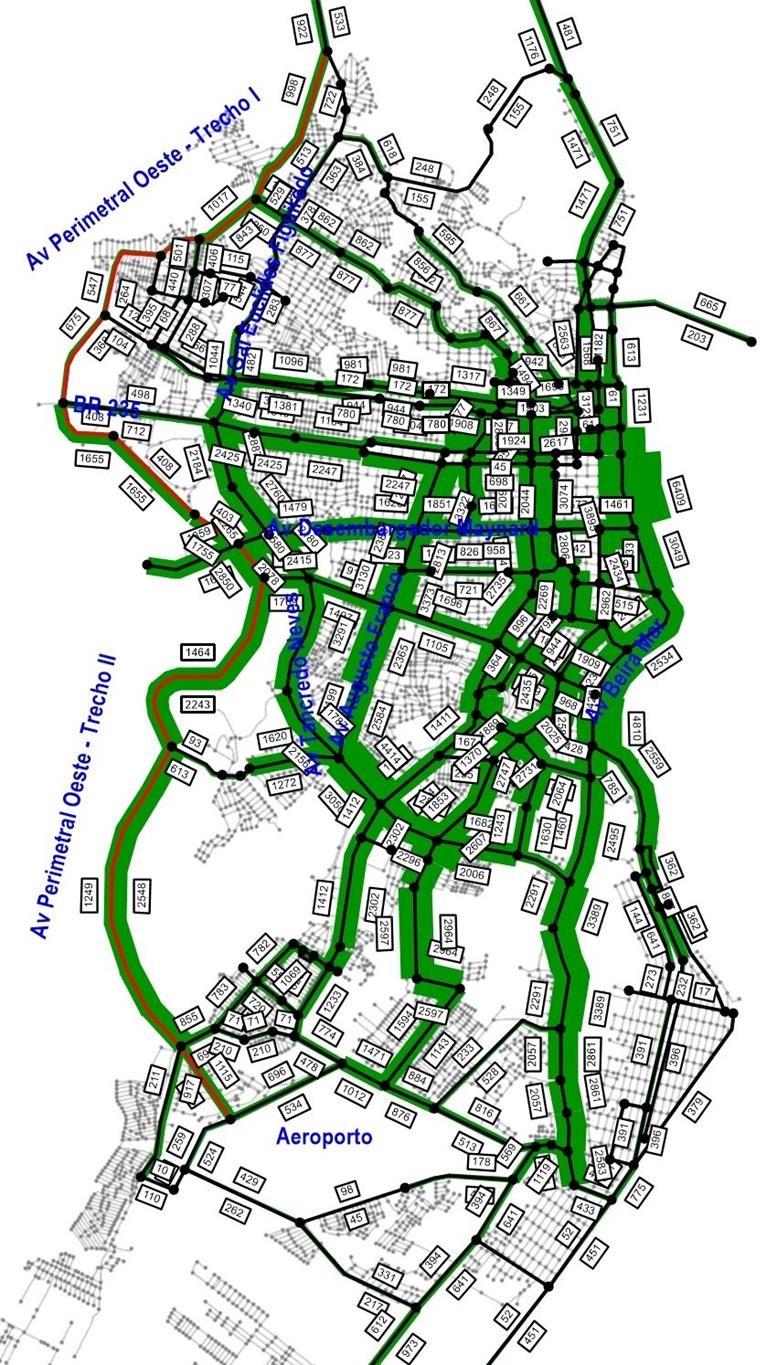 Figura 9 - Volume Hora-Pico Manhã (VEq) - 2018 - Com Perimetral. 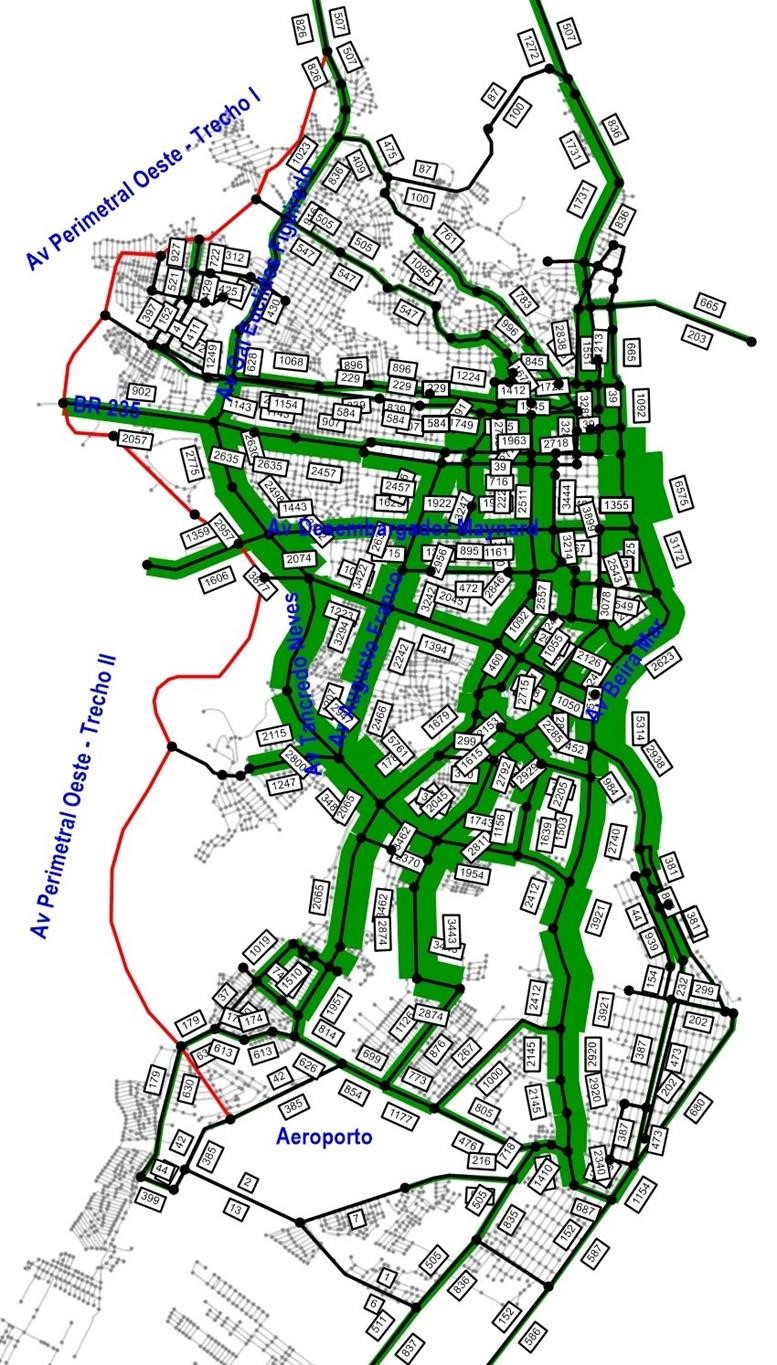 Figura 10 - Volume Hora-Pico Manhã (VEq) - 2018 - Sem Perimetral 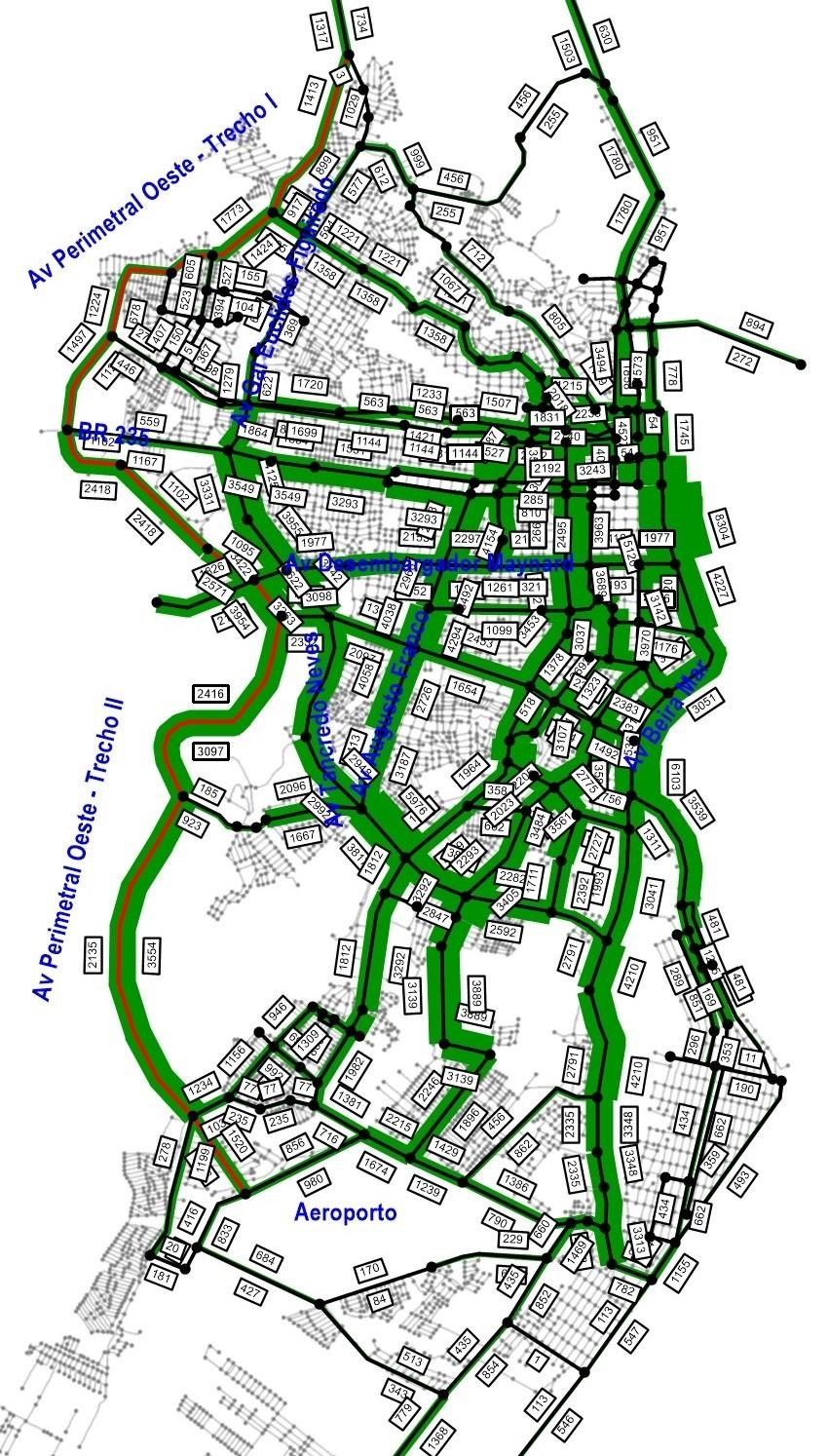 Figura 11 - Volume Hora-Pico Manhã (VEq) - 2028 - Com Perimetral. 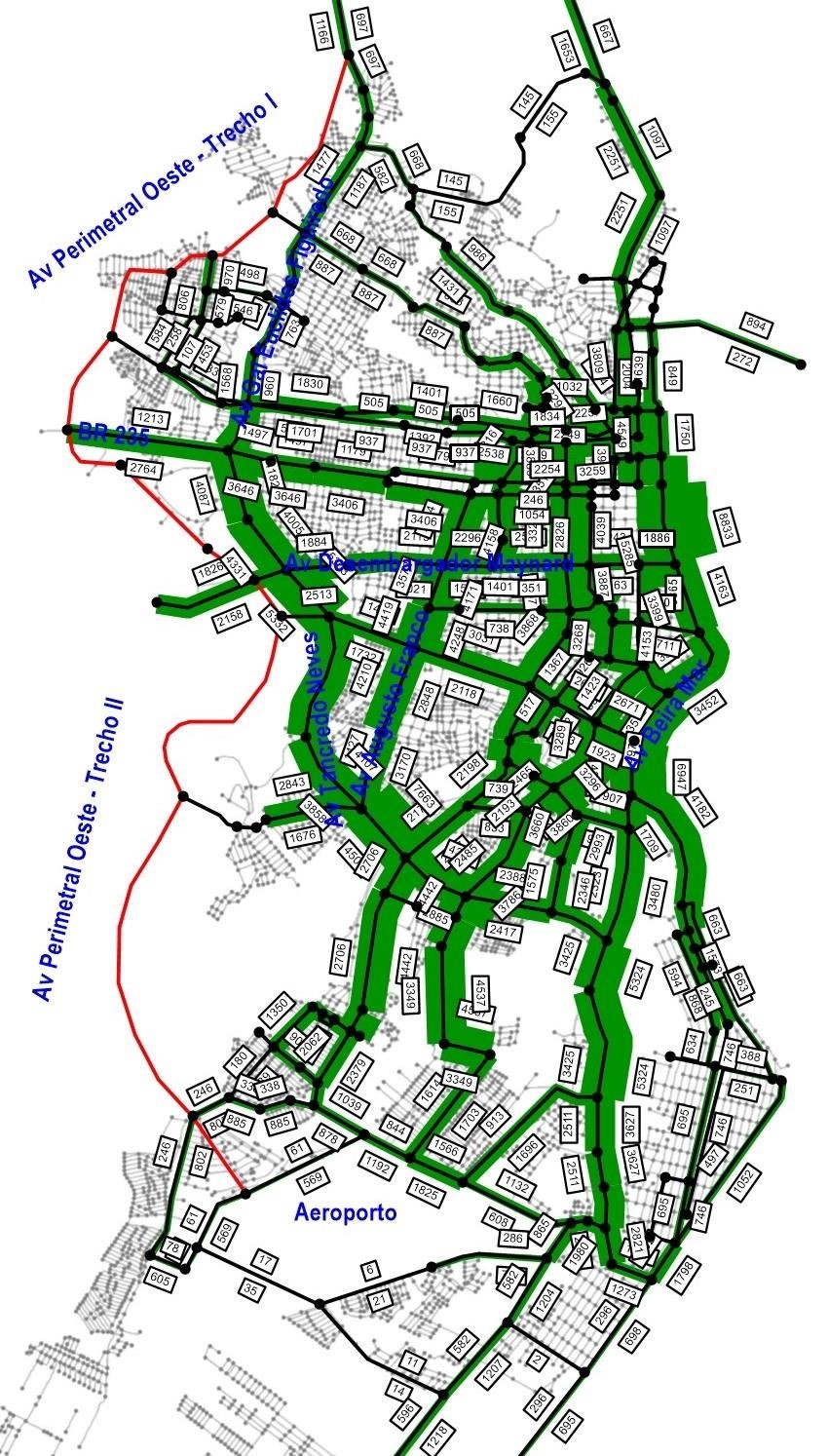 Figura 12 - Volume Hora-Pico Manhã (VEq) - 2028 - Sem Perimetral. 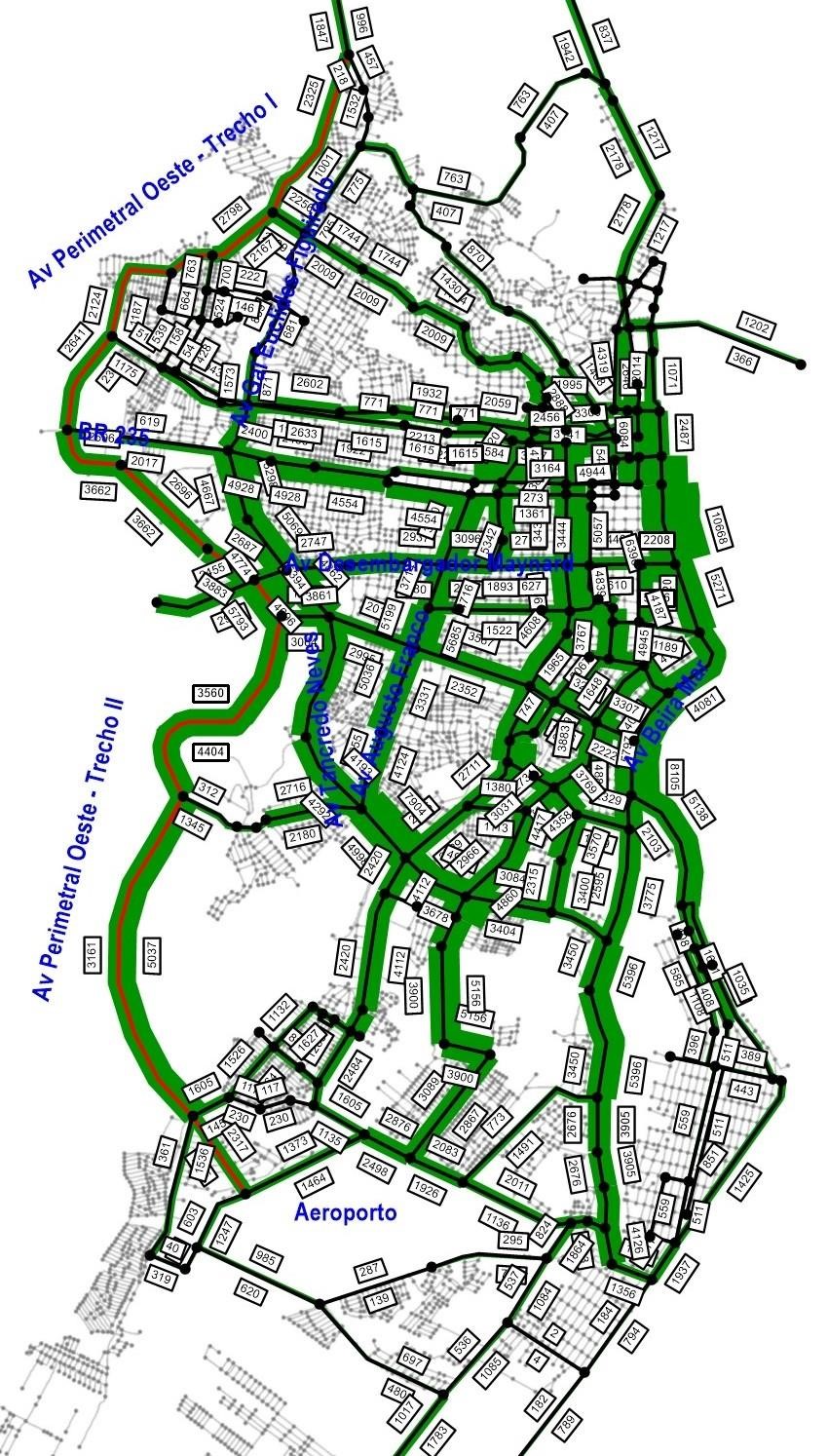 Figura 13 - Volume Hora-Pico Manhã (VEq) - 2038 - Com Perimetral. 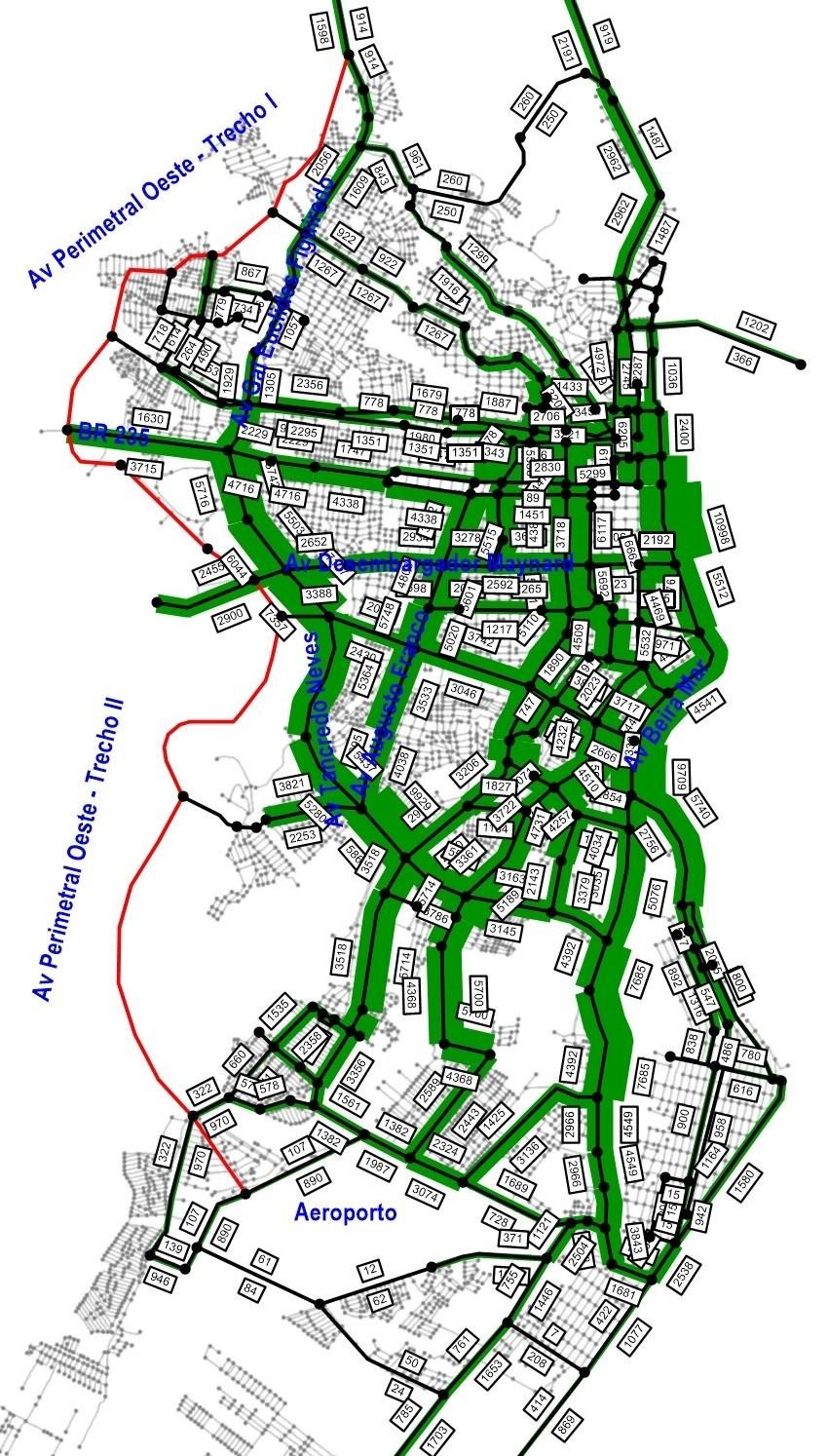 Figura 14 - Volume Hora-Pico Manhã (VEq) - 2038 - Sem Perimetral. 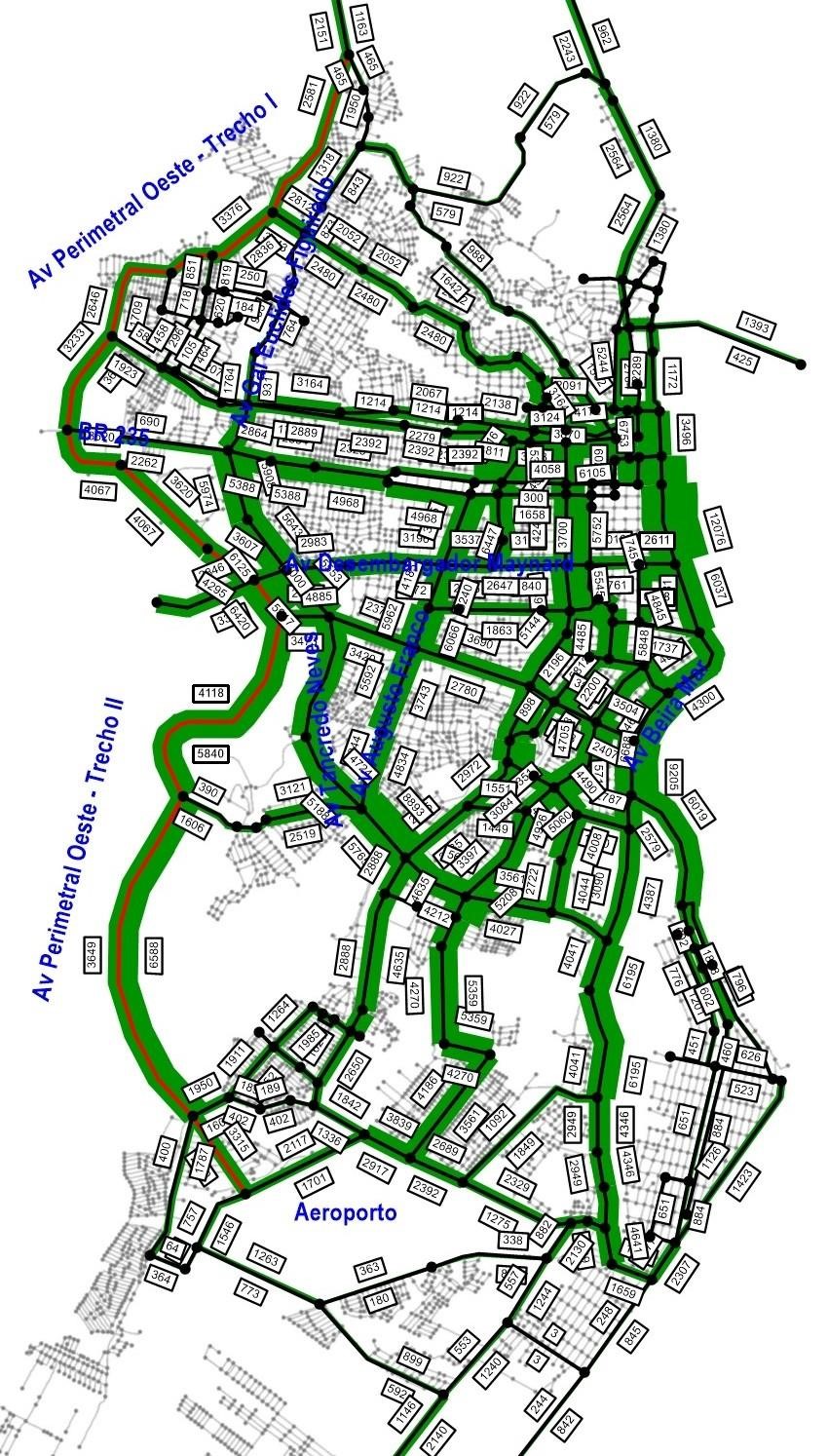 Figura 15 - Volume Hora-Pico Manhã (VEq) - 2043 - Com Perimetral. 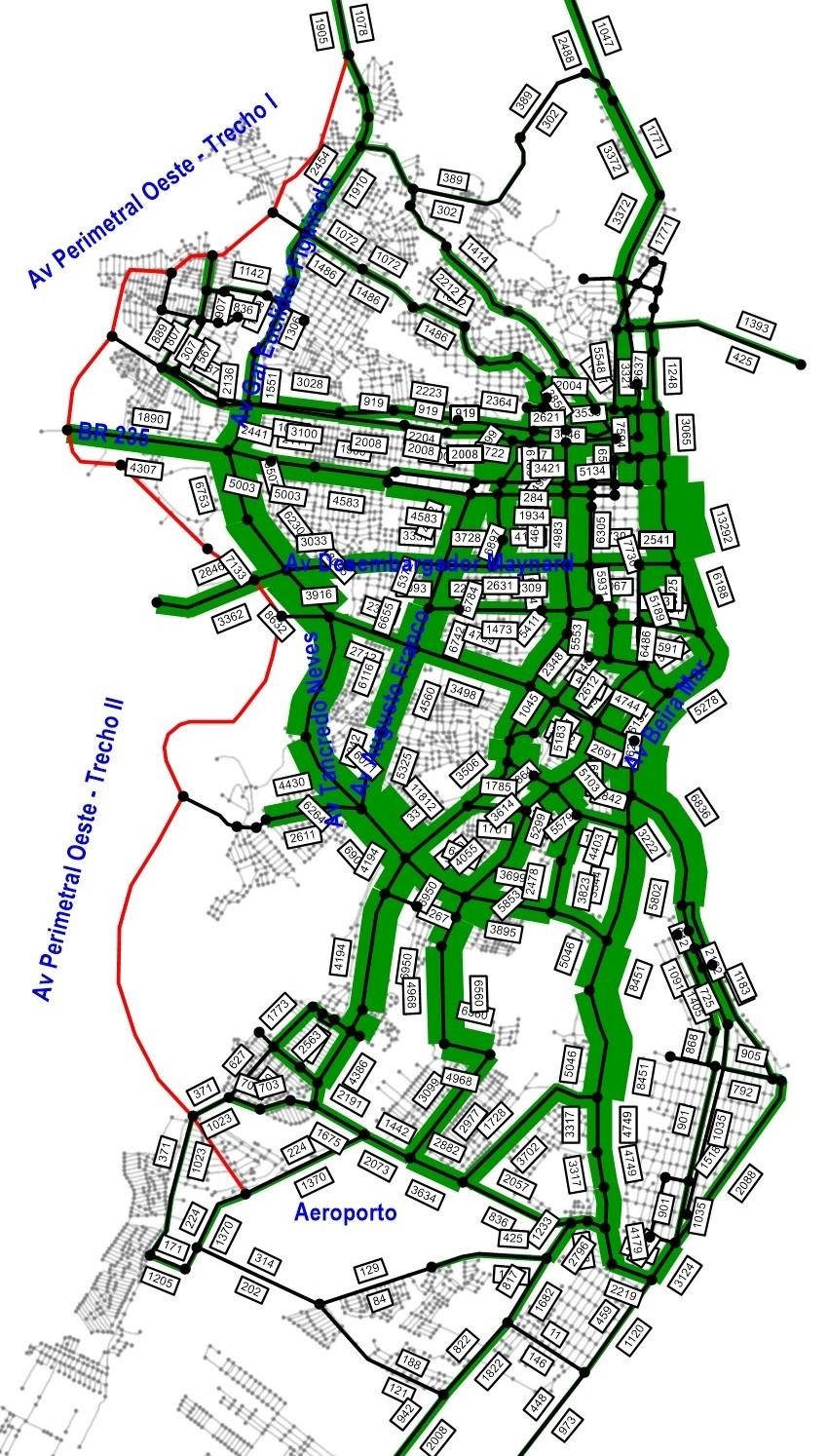 Figura 16 - Volume Hora-Pico Manhã (VEq) - 2043 - Sem Perimetral. Pode-se observar nas figuras anteriores a redução no carregamento da malha viária atual de Aracaju na situação na qual a Avenida Perimetral Oeste é construída. Essa redução é ainda mais pronunciada nas avenidas paralelas à futura Avenida Perimetral Oeste, especialmente as Avenidas Tancredo Neves e General Euclides Figueiredo, as quais já se encontram saturadas em vários trechos atualmente. Em situações nas quais os volumes na hora-pico são superiores às respectivas capacidades viárias ocorre a formação de filas (congestionamentos). Isso ficará mais claro no capítulo seguinte, onde são apresentadas as relações volume/capacidade. 4.9. Relação Volume/Velocidade nos links (Saturação) As figuras a seguir indicam a relação Volume/Capacidade, também denominada Saturação, nos anos 2018 (Ano 0), 2028 (Ano 10), 2038 (Ano 20) e 2043 (Ano 25) nas situações com e sem a construção da Avenida Perimetral Oeste para a hora-pico da manhã.  A relação Volume/Capacidade é expressa em termos de percentual, de tal modo que uma relação de 100% significa Volume=Capacidade. Para facilitar a visualização das figuras, além da maior largura das barras significarem maior relação Volume/Capacidade foi utilizada também uma escala de cores, conforme abaixo: Relação Volume/Capacidade ► Entre 0% e 40% 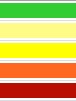 ► Entre 40% e 80% ► Entre 80% e 100% ► Entre 100% e 160%  ► Acima de 160% Figura 17 – Legenda para Figuras de relação Volume/Capacidade. 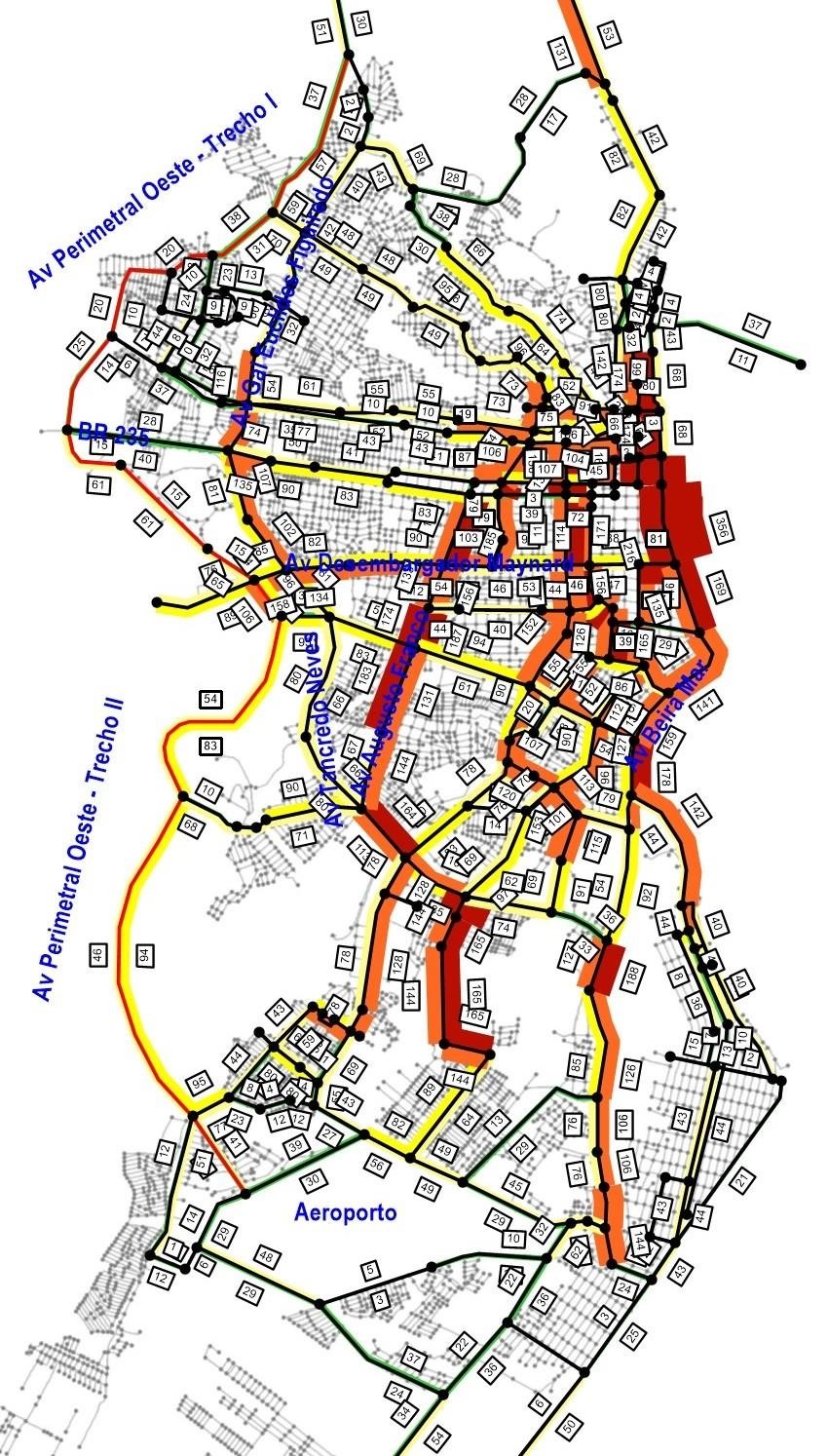 Figura 18 - Relação Volume/Capacidade (Saturação) - 2018 - Com Perimetral. 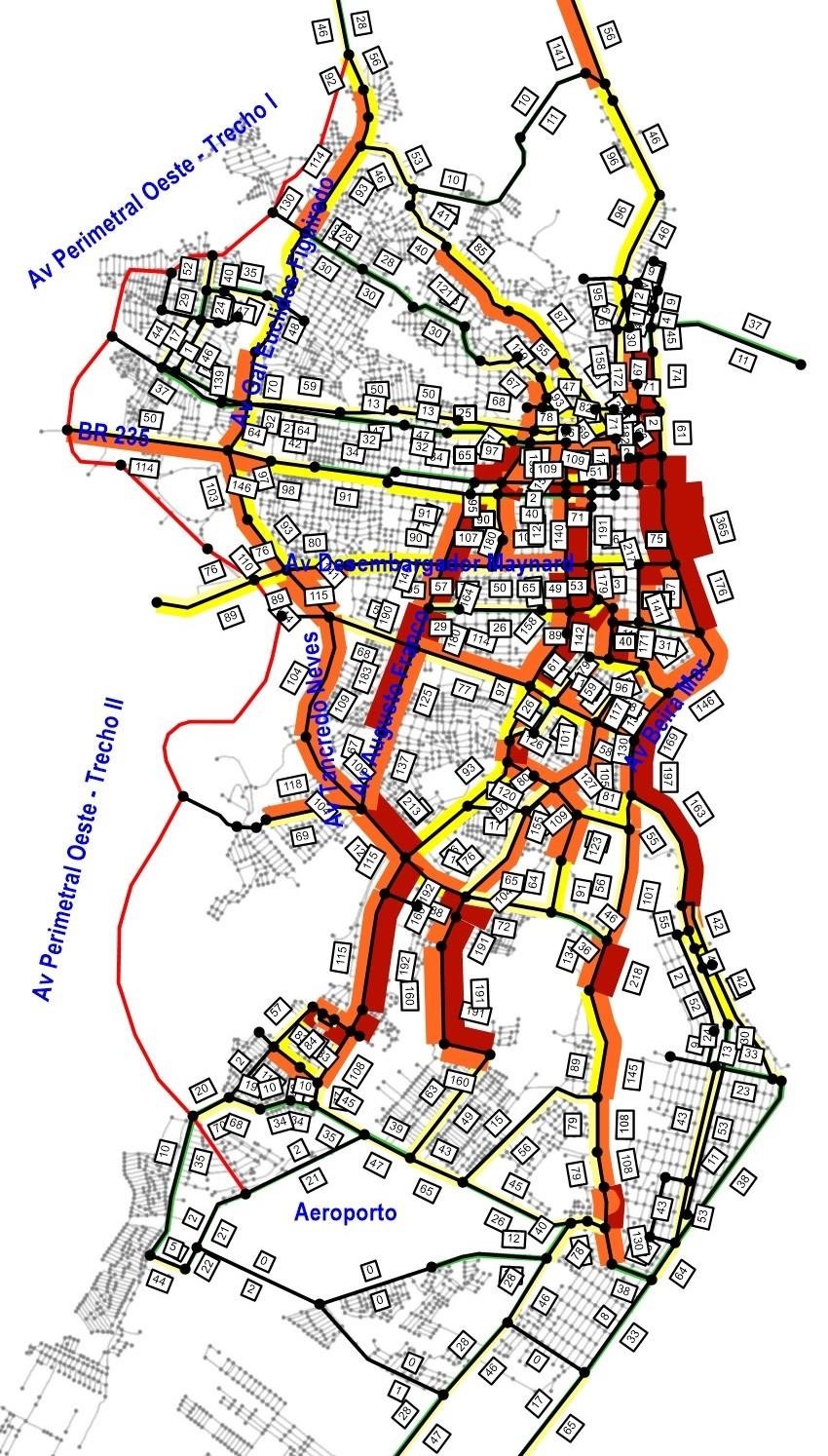 2018 Sem Perimetral.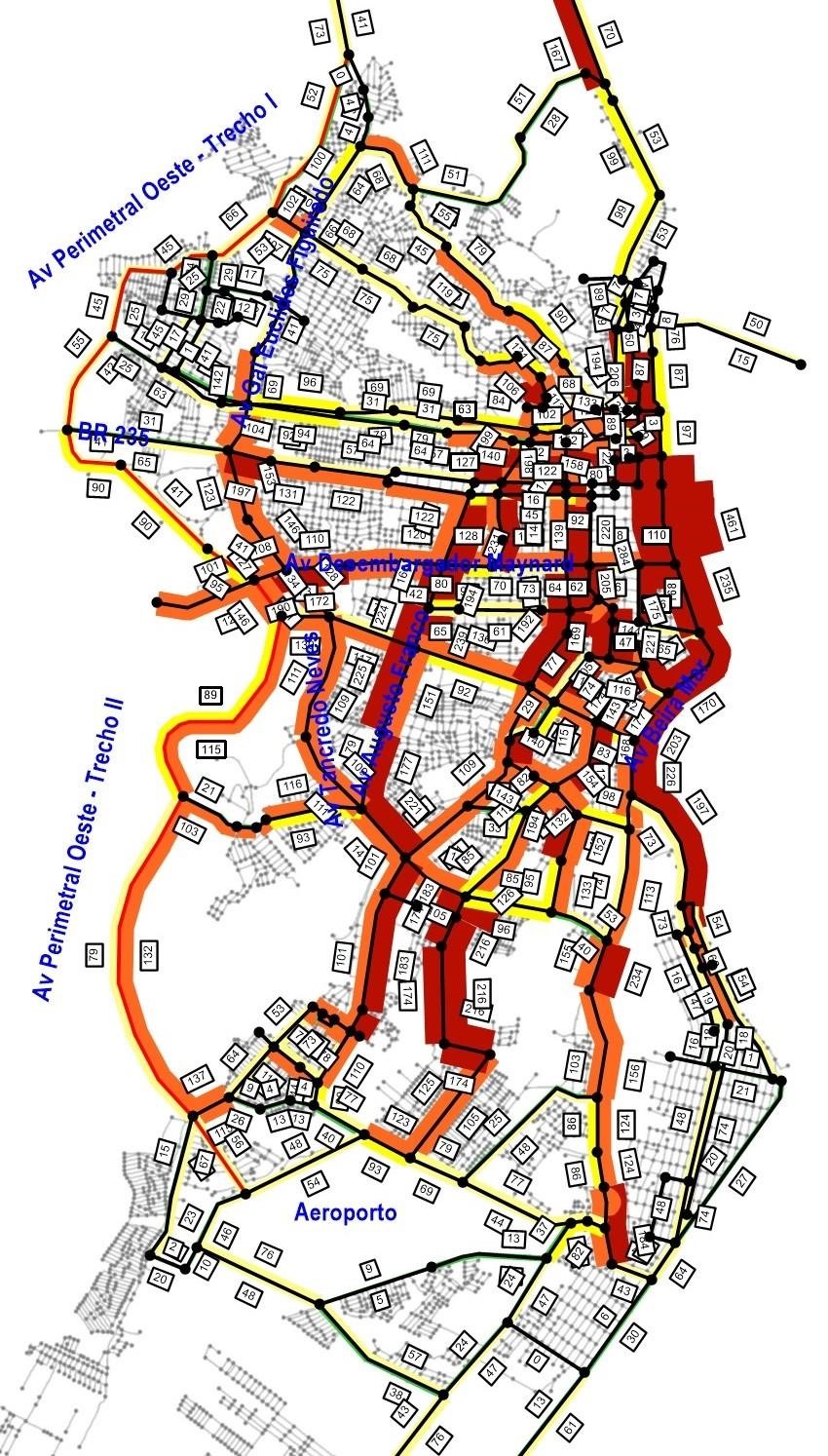 2028 Com Perimetral.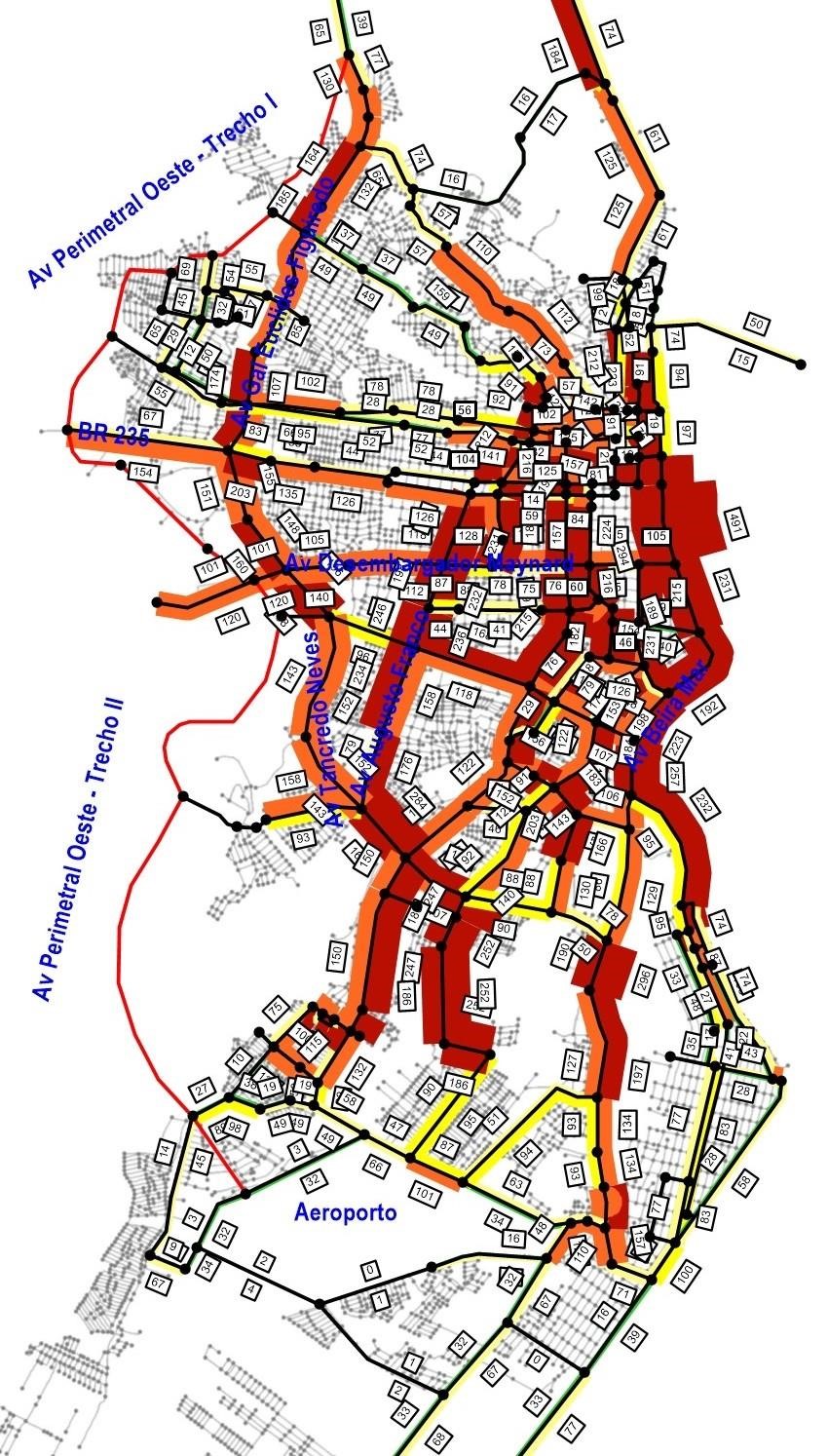 2028 Sem Perimetral.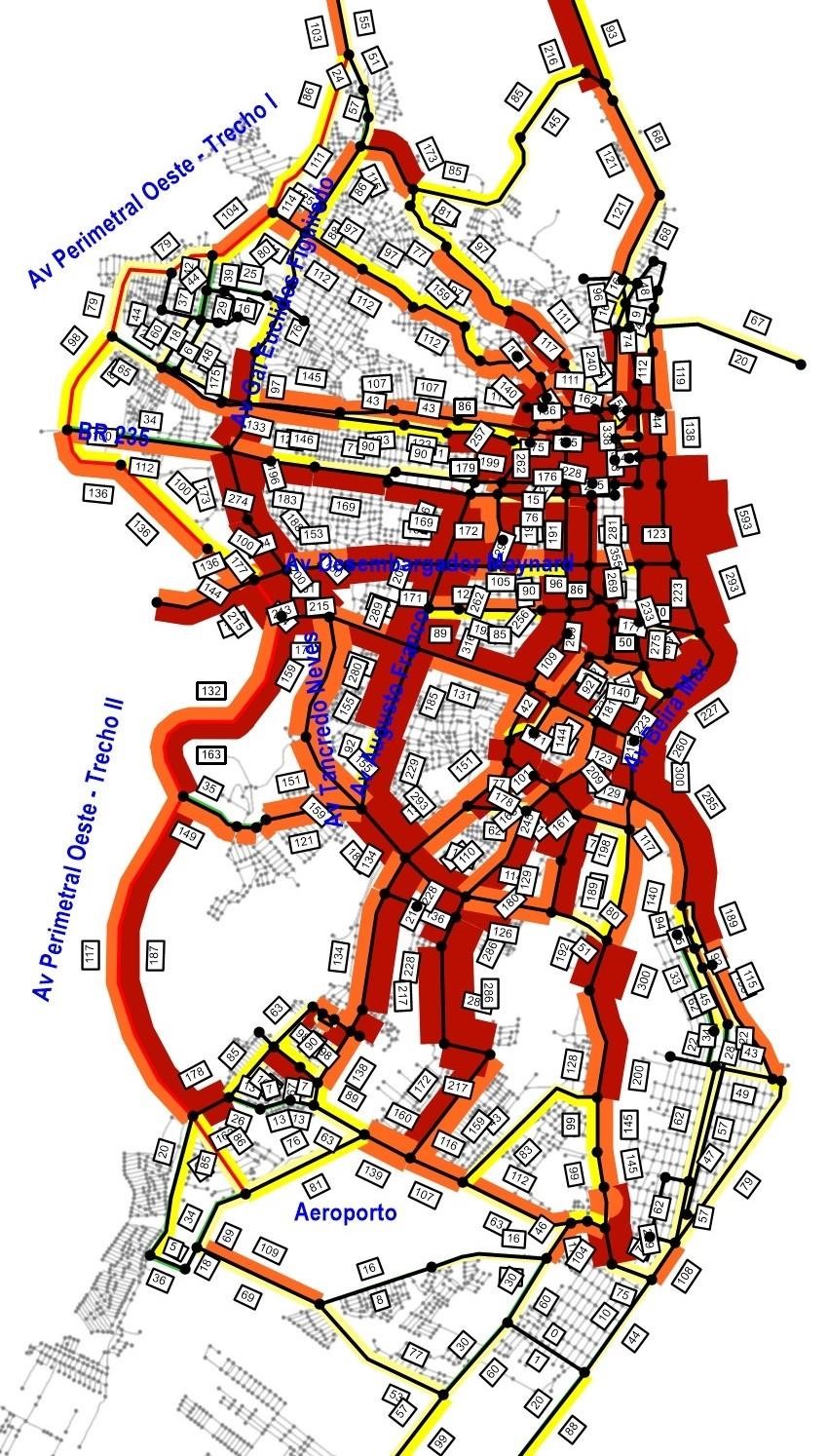 Figura 22 - Relação Volume/Capacidade (Saturação) - 2038 - Com Perimetral. 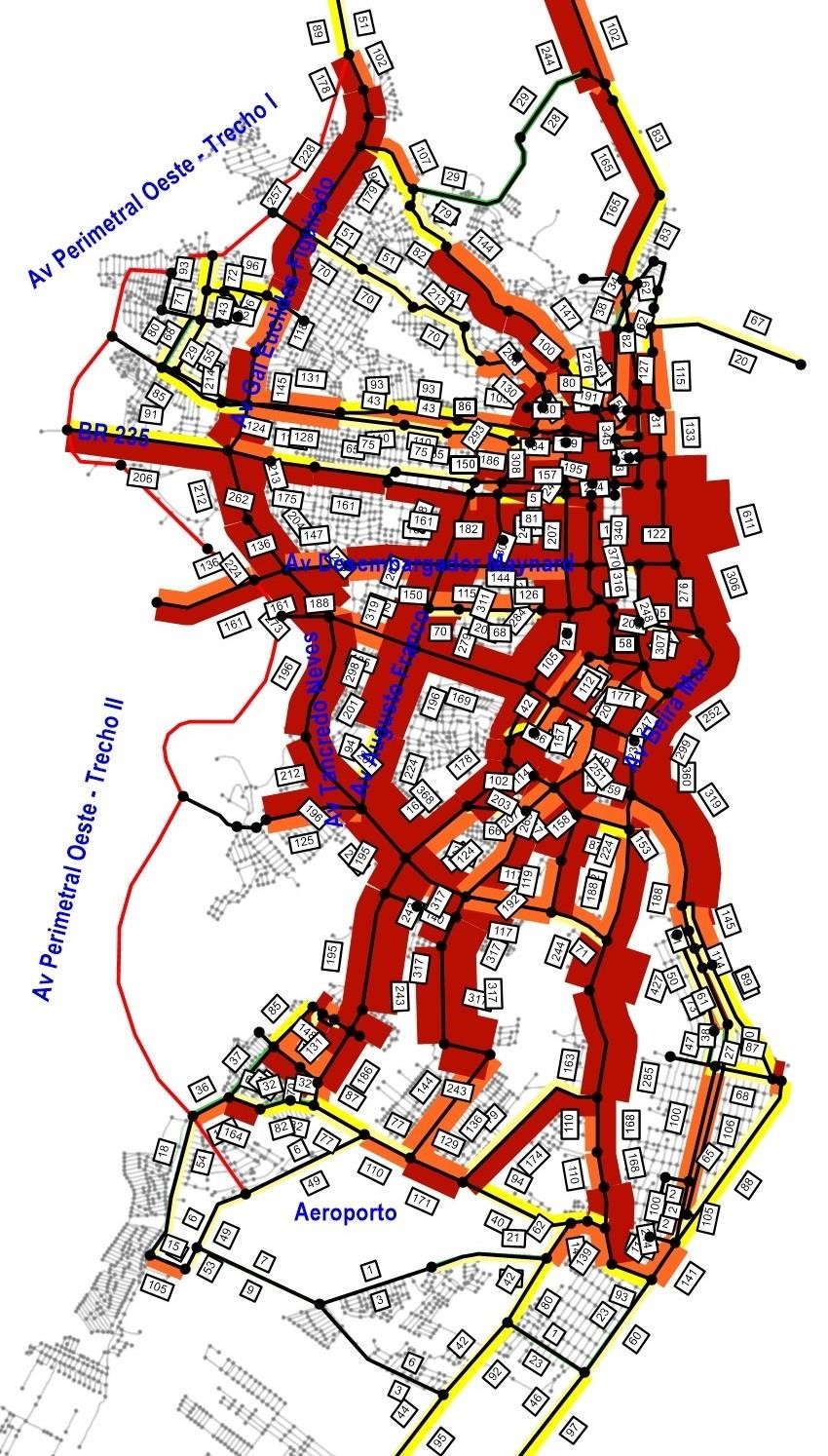 Figura 23 - Relação Volume/Capacidade (Saturação) - 2038 - Sem Perimetral. 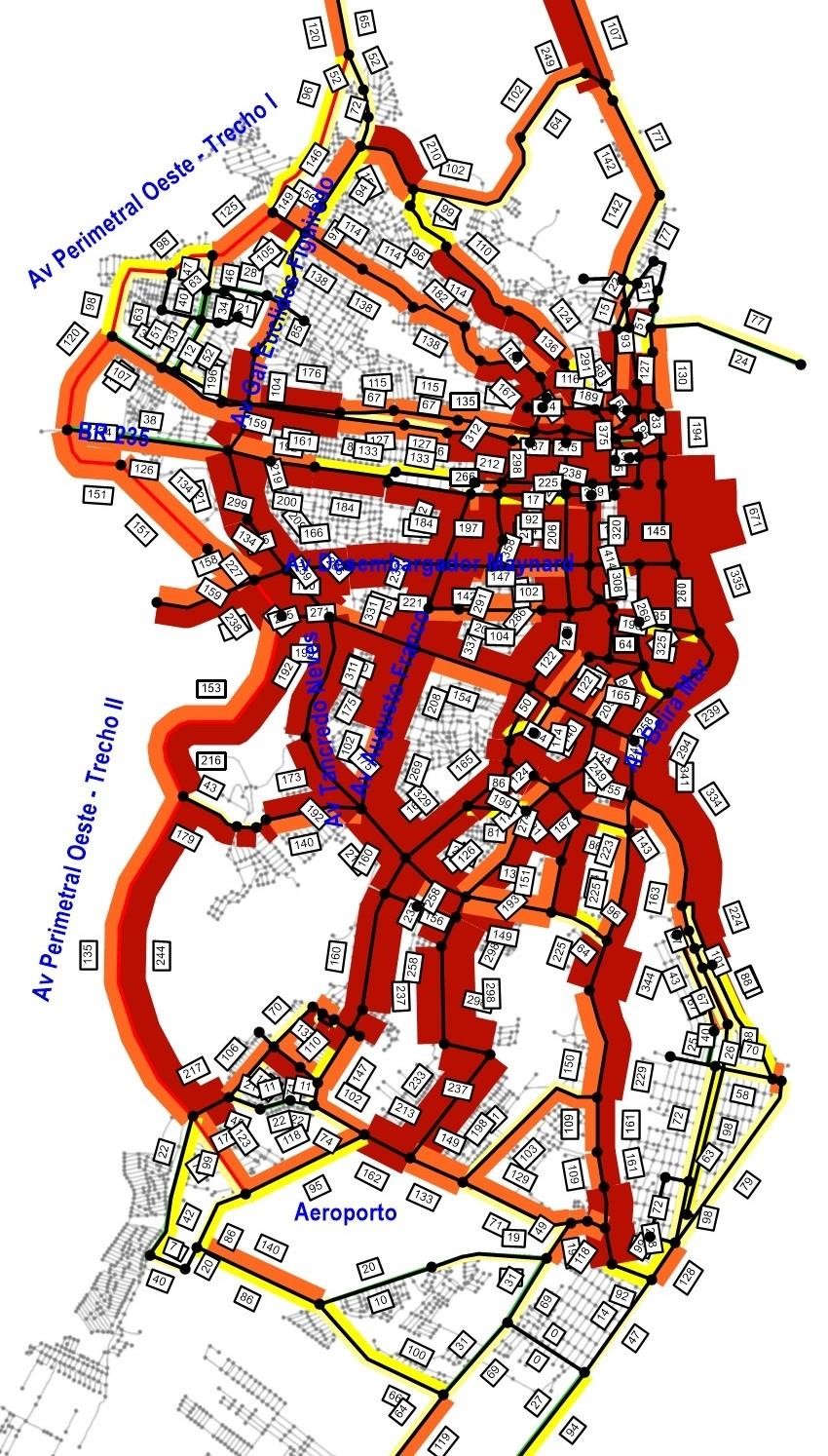 Figura 24 - Relação Volume/Capacidade (Saturação) - 2043 - Com Perimetral. 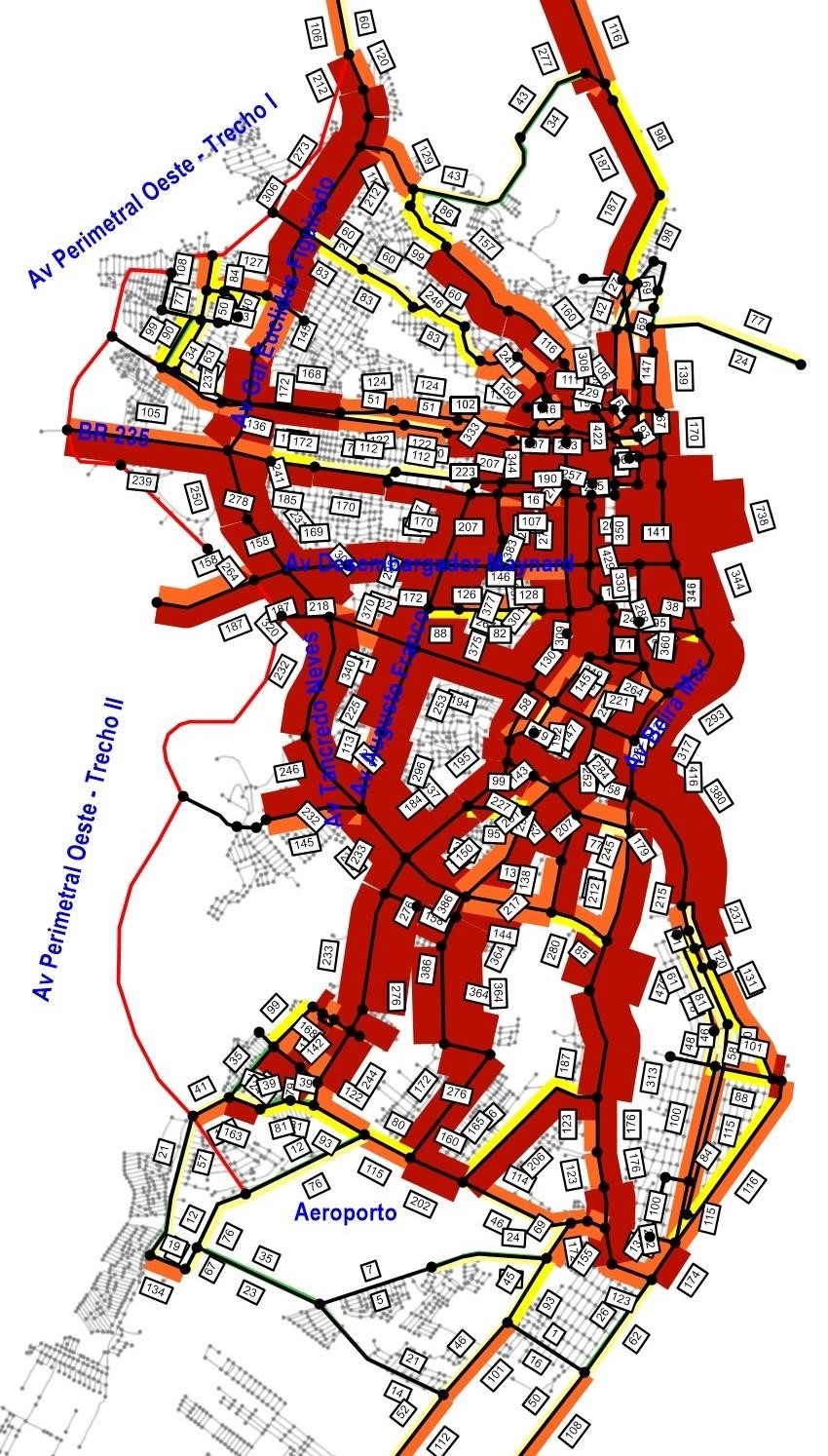 Figura 25 - Relação Volume/Capacidade (Saturação) - 2043 - Sem Perimetral. Pode-se observar nas figuras anteriores a redução na relação Volume/Capacidade na malha viária atual de Aracaju na situação na qual a Avenida Perimetral Oeste é construída. Essa redução é ainda mais pronunciada nas avenidas paralelas à futura Avenida Perimetral Oeste, especialmente as Avenidas Tancredo Neves e General Euclides Figueiredo, as quais já se encontram saturadas em vários trechos atualmente. Em situações nas quais a relação Volume/Capacidade é maior que 100% ocorre a formação de filas (congestionamentos). 4.10. Veículos.hora O cálculo de veículos.hora representa a soma dos tempos de viagem de todos os usuários do sistema viário dentro do município de Aracaju ao longo de um ano inteiro. A seguir são apresentados os cálculos de veículos.hora para o ano 2012 (malha viária atual) e para os anos de 2018 (Ano 0), 2023 (Ano 5), 2028 (Ano 10), 2033 (Ano 15), 2038 (Ano 20) e 2043 (Ano 25) nas situações com e sem a construção da Avenida Perimetral Oeste. Tabela 7 - Veículos.hora anual (Com e Sem a construção da Avenida Perimetral Oeste). Os resultados são apresentados em notação científica, onde 4,70E+07 veículos.hora representa 4,70 x 107 veículos.hora ao longo de um ano, ou ainda 47.000.000 veículos.hora. Os mesmos dados são apresentados a seguir em forma de gráfico: 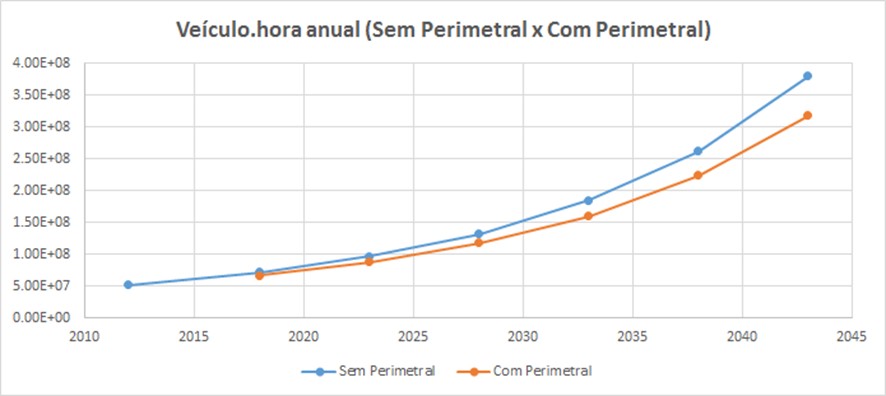 Gráfico 2 - Veículos.hora anual (Com e Sem a construção da Av. Perimetral Oeste). Os resultados acima expressam a importância da construção da Avenida Perimetral Oeste, tendo em vista que a mesma trará uma economia de 7% (em 2018) a 16% (em 2043) nos tempos de viagem dos usuários do sistema viário de Aracaju. 4.11. Momento de Transporte (Veículos.km) O cálculo do Momento de Transporte (Veículos.Km) representa a soma das distâncias percorridas por todos os usuários do sistema viário dentro do município de Aracaju ao longo de um ano inteiro. A seguir são apresentados os cálculos do Momento de Transporte (Veículos.Km) para o ano 2012 (malha viária atual) e para os anos de 2018 (Ano 0), 2023 (Ano 5), 2028 (Ano 10), 2033 (Ano 15), 2038 (Ano 20) e 2043 (Ano 25), nas situações com e sem a construção da Avenida Perimetral Oeste. Tabela 8 - Veículos.Km anual (Com e Sem a construção da Avenida Perimetral Oeste). Os resultados são apresentados em notação científica, onde 1,12E+09 veículos.Km representa 1,12 x 109 veículos.Km, ou ainda 1.120.000.000 veículos.Km. Os mesmos dados são apresentados a seguir em forma de gráfico: 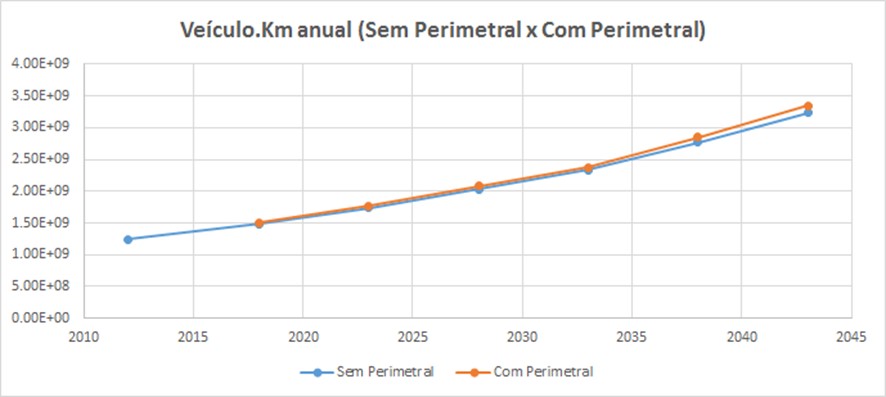 Gráfico 3 - Veículos.hora anual (Com e Sem a construção da Av. Perimetral Oeste). Os resultados acima indicam um aumento de 1% (em 2018) a 4% (em 2043) nas distâncias percorridas pelos usuários do sistema viário de Aracaju. Os motoristas usualmente buscam rotas menos congestionadas para seus deslocamentos, mesmo que isso signifique um maior deslocamento. Como o sistema viário atual de Aracaju já se encontra saturado, a construção de uma nova via (a Avenida Perimetral Oeste) atrai o tráfego, gerando maior circulação. 4.12. Conclusão Foram apresentados ao longo desse relatório a metodologia e os resultados da simulação em rede da malha viária de Aracaju ao longo dos cenários futuros com e sem a construção da Avenida Perimetral. O objetivo de fornecer dados para o projeto, para os estudos ambientais e para a avaliação financeira do mesmo ao longo dos seus 25 anos de horizonte foi atingido. Ao longo do capítulo 3 foram observados resultados que por si só comprovam a importância da construção da Avenida Perimetral Oeste para os usuários do sistema viário de Aracaju: No item 3.7 fica evidente o menor carregamento no sistema viário atual de Aracaju com a construção da Avenida Perimetral Oeste nos cenários futuros, especialmente nas Avenidas Tancredo Neves e General Euclides Figueiredo. No capítulo 3.8 fica evidente a menor saturação do sistema viário atual de Aracaju (e consequentemente a menor formação de congestionamentos) nos cenários futuros com a construção da Avenida Perimetral Oeste, especialmente nas Avenidas Tancredo Neves e General Euclides Figueiredo. No capítulo 3.9 fica evidente a economia de tempo dos usuários do sistema viário de Aracaju nos cenários futuros com a construção da Avenida Perimetral Oeste. 5. Avaliação Econômica 5.1. Premissas Adotadas Foram adotadas as seguintes premissas que balizaram o desenvolvimento dos trabalhos: Custos e benefícios avaliados a preços de eficiência, mediante a aplicação de fatores de conversão para transformação dos preços de mercado em preços de eficiência; Valores dos custos e dos benefícios referenciados à mesma data base: agosto/2018Computados todos os custos incrementais; Os valores são atualizados pelo IGP-DI, índice medido mensalmente pela FGV que considera a inflação do mercado, ponderando índices de preço no atacado, preços ao consumidor e índice nacional da construção. Este índice foi projetado para o horizonte da análise conforme mostrado no Anexo II-I; Fluxo de caixa com horizonte de 25 anos, sendo três anos para realização dos investimentos e projeção de custos de conservação e manutenção, e benefícios iniciando no primeiro ano após a conclusão das obras; Custos e benefícios atualizados à taxa de desconto de 12% ao ano; Indicadores de viabilidade econômica: Taxa Interna de Retorno – TIR maior que 12%, Relação Benefício Custo > 1 e Valor Presente Líquido > 0; Análises de sensibilidade: cálculo do aumento máximo dos custos de 25%, cálculo do percentual de redução dos benefícios para que a de 25% e incremento de custos de 12,5% e redução simultânea nos benefícios em 12,5%; 5.2. Análise Custo Benefício A análise custo-benefício considera alternativas de investimento passiveis de mensuração monetária dos custos e benefícios e utiliza o conceito já mencionados de preços-sombra. Para isto, parte-se do princípio de equilíbrio econômico, isto é, se os benefícios gerados pelo projeto, superarem os custos de sua implantação, manutenção, conservação, além de custos ambientais e com eventuais desapropriações decorrentes de sua implantação e operação, por um determinado período de tempo. Caso o resultado seja positivo, o projeto é considerado economicamente viável.  A análise de custo-benefício é uma das mais utilizadas para determinação e comparação da viabilidade entre diversos projetos, facilitando a tomada de decisão e otimizando a aplicação dos recursos. Ambos os benefícios e os custos utilizados na mensuração do projeto, normalmente estão relacionados à vida útil da unidade física principal do projeto. A análise demanda a elaboração de uma estrutura de fluxo de caixa do projeto, bem como a aplicação de uma taxa de desconto para atualização dos valores dos custos e benefícios para uma mesma data, já que estes realizam-se em momentos distintos. Entretanto, nem todos os parâmetros relevantes para avaliação dos benefícios incorridos para a sociedade advindos da implantação do projeto, possuem fácil quantificação monetária. Desta forma, a análise exige metodologias capazes de incorporar características intangíveis nas análises propostas. Na análise de custo-benefício, é realizada a comparação dos custos e benefícios de um projeto para todo o período da análise, verificando-se o ganho ou a perda líquida como resultado da implantação do projeto no horizonte de tempo analisado. Este resultado é obtido pela subtração do somatório dos custos e benefícios, levados ao valor presente em uma mesma data base.  Com base nos dados de pesquisas, foram calculados os benefícios unitários a que foram utilizados nas projeções para cada benefício, considerada com base anual para efeitos de comparação. 5.2.1. Metodologia Para realização da análise de custo-benefício no projeto de implantação da Avenida Perimetral Oeste, é necessário demonstrar os parâmetros e metodologia adotados na quantificação dos custos e benefícios. No que se refere aos custos considerados nesta avaliação, em função do tipo de estrutura a ser implantada, foi proposto a abordagem dos seguintes parâmetros: Custos diretos da construção o 	Investimento inicial; o 	Conservação e manutenção. Custos indiretos de construção o 	Ambientais; o 	Desapropriações. Os benefícios diretos gerados por um projeto de infraestrutura de transportes e que foram utilizados para estudo da viabilidade econômica proposta neste projeto, são: Redução do consumo de combustível dos veículos; e Redução do tempo de viagem dos usuários; Como pode-se perceber, alguns dos benefícios considerados, embora sejam claramente consequência direta da implantação do projeto, são difíceis de serem expressos em termos monetários, uma vez que não há um preço de mercado para estes.  Uma vez que tenhamos os custos e benefícios a serem considerados no projeto, é necessário demonstrar os indicadores de viabilidade que serão utilizados para verificação da potencial viabilidade econômica do projeto. Valor Presente Líquido (VPL) Trata-se do lucro líquido do projeto, sendo o indicador preferido de gestores. Este indicador calcula o valor presente para cada um dos valores do fluxo de caixa do projeto, somando então os resultados obtidos para ambos os custos e benefícios. Dizemos então que: Onde: 𝐵𝑖: benefícios do projeto no período t=1 	 	a n; 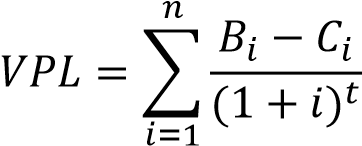 𝐶𝑖: custos do projeto no período t=1 a n; 𝑖: taxa de desconto considerada; 𝑡: período de análise. O investimento será considerado viável quando o valor do VPL for maior ou no mínimo igual a zero, sendo que, quanto maior o valor de VPL, maior ´é a atratividade para o investimento. No caso onde VPL for zero, diz-se que o retorno é exatamente o mínimo esperado para a taxa de desconto considerada na análise. Em projetos públicos, existem outros aspectos a serem considerados, além do retorno, fazendo com que mesmo no caso do VPL ser igual a zero, exista propensão a realização do investimento.  A chamada taxa de desconto nada mais é do que o custo de oportunidade do capital que será aplicado no projeto, ou seja, a taxa abaixo da qual não haverá interesse dos donos do capital em investir neste, por existir outras oportunidades onde sejam ofertadas taxas mais atrativas. Neste estudo, a taxa de desconto i adotada para análise da viabilidade é de 12% ao ano, conforme Termo de Referência. Taxa Interna de Retorno (TIR) A TIR é a taxa de juros para qual o valor dos benefícios resultantes da implantação de um projeto é exatamente igual ao valor do custo para este, ou seja, é a taxa para qual o VPL do projeto é igual a zero. Assim, teremos a seguinte formulação para o cálculo da TIR: Onde: 𝐵𝑖: benefícios do projeto no período t=1 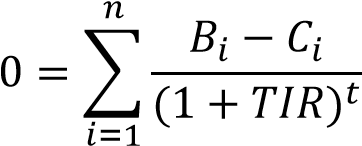 	 	a n; 𝐶𝑖: custos do projeto no período t=1 a n; 𝑇𝐼𝑅: taxa interna de retorno do projeto; 𝑡: período de análise. O projeto será considerado economicamente viável no caso em que a TIR obtida seja superior a taxa de retorno considerada aceitável pelo projeto, neste caso, empreendimento é interessante ao investidor. Portanto, a TIR representa a taxa de juros que o investimento irá render em cada período. Neste estudo, a taxa referência para viabilidade do empreendimento é de 12%, conforme termo de referência. Relação Benefício/Custo (B/C) A relação benefício/custo é a razão entre o valor do benefício e o valor do custo, sempre levados a valor presente. Podemos dizer então: Onde: 	𝐵 𝐶 𝑉𝑃𝐵 	𝐵⁄𝐶: relação benefício/custo; 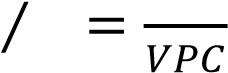 𝑉𝑃𝐵: valor presente dos benefícios; 𝑉𝑃𝐶: valor presente dos custos. O investimento será considerado viável se a relação for superior a 1, indicando que o valor presente dos benefícios é igual ao valore presente dos custos, para o período de análise.  Fatores de Conversão para Preço Econômico Conforme mencionado anteriormente, para realização do estudo de viabilidade econômica, é necessário ajustar os valores dos serviço e insumos para seu preço-sombra, uma vez que os preços de mercado não refletem o seu valor econômico, pois incorporam distorções de mercado entre outras interferências, como incidência de impostos, subsídios, desajustes cambiais e níveis de ocupação da mão-de-obra. Este ajuste é realizado mediante a utilização de fatores de conversão construídos especialmente para essa finalidade. Os fatores utilizados no presente estudo foram elaborados com base em outros projetos, de mesma natureza, executados no município de Aracaju, e são apresentados na tabela a seguir. Tabela 9 – Fatores de conversão por tipo de serviço. Fonte: Prefeitura Municipal de Aracaju para relatório de Avaliação de Viabilidade Econômica do Programa de Requalificação Urbana, novembro/2014. 5.3. Desenvolvimento da Avaliação e Resultados A seguir, são apresentados o desenvolvimento da avaliação econômica do projeto de implantação da Avenida Perimetral Oeste, bem como os resultados obtidos para esta análise. 5.3.1. Custos de Implantação O custo estimado para a construção da Avenida Perimetral Oeste foi fornecido pela Prefeitura Municipal de Aracaju, e soma o montante de R$ 128,537 milhões para o trecho 1. Os custos totais envolvidos na implantação dos dois trechos foram previstos a partir dos valores indicados por órgão competentes e nas características da via e estão adequados a obras deste porte. Os valores e a composição detalhada são mostrados a seguir considerando o valor de BDI de 23,62%, conforme informado no POA do Programa fornecido pela Prefeitura de Aracaju, e o padrão praticado no mercado para obras viárias: Custos de Construção Tabela 10 – Custos de construção do Trecho 1. Fonte: Prefeitura Municipal de Aracaju. Tabela 12 – Resumo dos Custos de construção. Fonte: Prefeitura Municipal de Aracaju. Custos Ambientais Os custos ambientais consideram os valores despendidos com Estudo de Impactos ambientais, implementação de programas básicos e compensação necessária. Os valores foram obtidos com base nas recomendações do DNIT, que considera uma faixa de percentual média realizada em obras do mesmo porte, aplicado sobre o valor total da obra. Estes valores foram obtidos pela Coordenação Geral de Meio Ambiente do DNIT com estudos nos projetos executados e em andamento e refletem os valores médios que são usualmente aplicados em obras viárias. Os valores propostos baseiam-se na característica de cada trecho de implantação, onde, o trecho 1 foi considerado uma área de maior urbanização e trechos que serão sobrepostos a vias já existentes, onde haverá menores impactos ambientais, com menor densidade habitacional e maior densidade de vegetação, além de apresentar o maior trecho construído novo. Deste modo, temos os seguintes valores: Tabela 13 – Custos ambientais para implantação da via. Este valor está adequado ao praticado no mercado, considerado o porte da obra e a característica dos trechos, conforme descrito anteriormente. Custos de Desapropriação Da mesma forma, o custo prevista a ser realizado com as desapropriações para construção da via, forma estimados baseado na recomendação do  DNIT para áreas de expansão urbana e incluem valores dispendidos para indenização e/ou construção/aquisição de unidades habitacionais para a população relocada. Por se tratar de uma área urbana, consideramos o valor percentual limite superior sugerido. Os resultados obtidos são mostrados a seguir. Tabela 14 – Custos com desapropriações para implantação da via. Os valores obtidos estão adequados ao porte da obra e as características das áreas que serão afetadas pela realização do empreendimento, conforme custo praticados no mercado. Custos de Manutenção O custo de manutenção considera intervenções periódicas ao fim do chamado ciclo de vida útil da via, usualmente definido pelo projetista da estrutura, e refere-se a recuperação do suporte estrutural do pavimento, de modo que este tenha sua vida útil estendida até o próximo ciclo de manutenção. Neste projeto, consideramos o ciclo de vida útil recomendado para projetos desta natureza de 10 anos, ocorrendo no 11º e 21º ano após a conclusão das obras. Os valores foram previstos utilizando metodologia do DNIT, que especifica um valor médio por quilômetro da via, atualizados pelo IGP-DI para os anos de desembolso. Os valores utilizados foram os mostrados na tabela abaixo para o ano de 2014. Tabela 15 – Custos para cada ciclo de manutenção da via. Custos de Conservação Foram considerados ainda os custos para a conservação da via, que são é o valor gasto anualmente para realização de intervenções destinadas a manter a rodovia dentro das especificações técnicas e operacionais adequadas, realizada ao longo do ano.  Trata-se de serviços de reparos, preservação de sistema de drenagem, reposição de revestimento vegetal dos taludes, conservação e substituição de sinalização, além de serviços de recuperação e manutenção da pista de rolagem e acostamentos, como tapa buracos e selagem. Estes valores foram estimados através da metodologia DNIT, que prevê um valor médio por quilômetro aplicados geralmente utilizados em obras desta natureza, atualizados pelo IGP-DI para os anos de desembolso. Os valores obtidos estão demonstrados a seguir. Tabela 16 – Custos para conservação anual da via. Cronograma de Custos Para efeito do cálculo dos indicadores de viabilidade econômica, os custos a preços de mercado devem ser convertidos para preços econômicos ou mediante aplicação de fatores de conversão calculados anteriormente no item 5.2.1. A tabela 16, a seguir, apresenta os valores anuais para os custos considerados neste projeto, a preços de mercado e a preços econômicos. Tabela 17 – Cronograma de custos de investimento anual em preços de mercado e preços econômicos.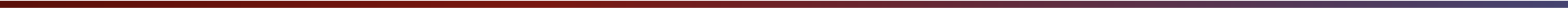 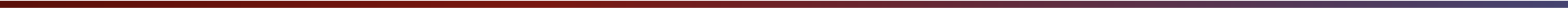 5.3.2. Estimativa dos Benefícios Para estimativa de cada benefício considerado, foi elaborado uma proposta com base em estudos, instrumentos e valores recomendados, buscando a mensuração e adequada monetarização para subsequente obtenção dos indicadores de viabilidade do projeto. Com base nos dados levantados em nossas pesquisas, foi feita a estimativa dos benefícios. Redução do Consumo de Combustíveis O consumo de combustível é um dos itens mais significativos em se tratando de custos operacionais de veículos e varia de acordo com o tipo (passeio, ônibus, caminhão), condição da via e velocidade, sendo que a abordagem básica usualmente utilizada procura relacionar a distância percorrida e a velocidade média desenvolvida neste percurso. Neste projeto, obtivemos o consumo médio dos veículos através da relação entre o consumo e variação de velocidade dos veículos movidos a gasolina e diesel utilizadas por instituições nacionais e internacionais como ANTP Associação Nacional dos Transportes Públicos e IPEA – Instituto de Pesquisa Econômica Aplicada. A seguir são apresentados os gráficos 4 e 5, com o comportamento do consumo de combustível com o aumento da velocidade desenvolvida e as funções de consumo adotadas. 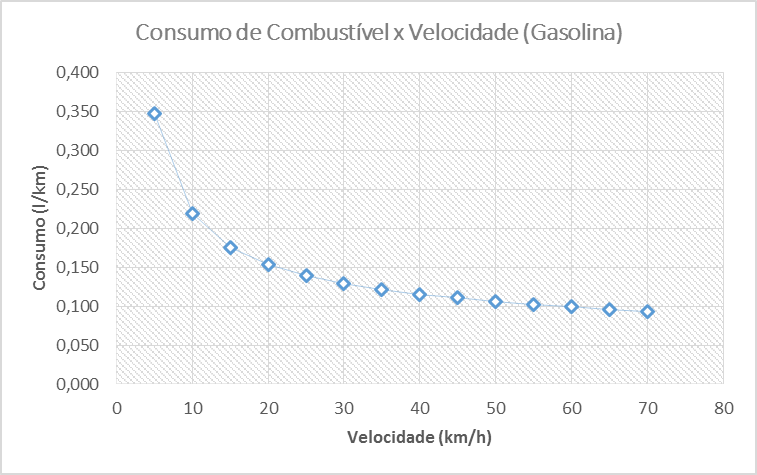 Gráfico 4 – Consumo x Velocidade para automóveis gasolina. Onde: 	 	𝐶: consumo (l/km); 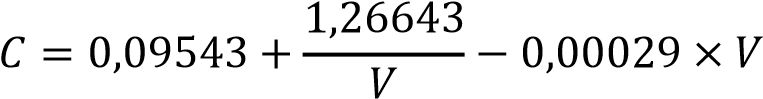 𝑉: velocidade (km/h). Equação 1: Consumo de veículos movidos a gasolina. 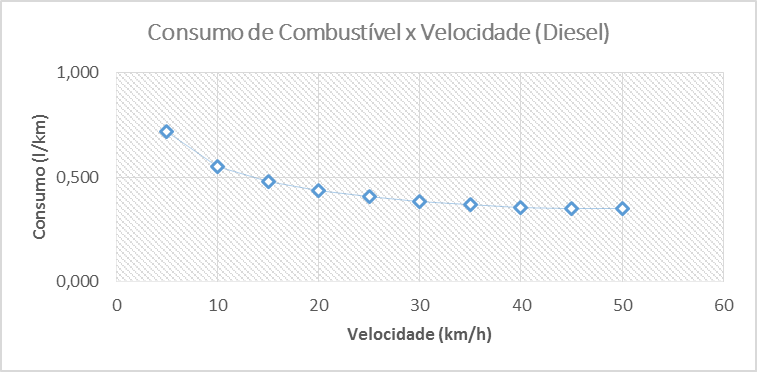 Gráfico 5 – Consumo x Velocidade para automóveis diesel. Onde: : consumo (l/km); 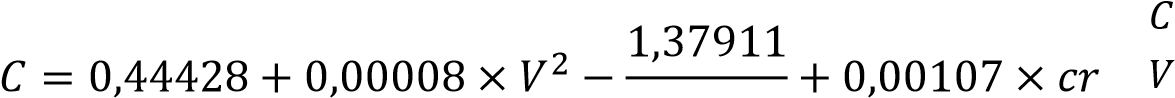 : velocidade (km/h); : carregamento (passageiros). 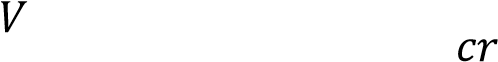 Equação 2: Consumo de veículos movidos a diesel. Podemos perceber a partir dos dados apresentados, que o consumo de combustível sofre uma queda de acordo com o aumento da velocidade em ambos os casos, sendo este decréscimo mais acentuado na região de menores velocidades. Para os veículos movidos à diesel, existe um consumo ótimo próximo a 43 km/h, após este ponto o consumo volta a crescer, porém, de maneira menos acentuada. Os estudos não fornecem uma função para veículos que consomem etanol. Assim sendo, foi adotado como parâmetro o comportamento dos veículos a gasolina com um incremento de consumo de 28%, que é o comportamento esperado para este tipo de veículo. Ainda, foi considerada uma proporção de 47% dos automóveis movidos a etanol, índice médio indicado em estudos do IPEA para emissões relativas de poluentes do transporte motorizado de passageiros nos grandes centros urbanos. A média dos preços de mercado dos combustíveis utilizados neste projeto, foram os aferidos em pesquisas realizadas pela ANP (www.anp.gov.br) no mês de Novembro/2014 no município de Aracaju, convertidos em preço econômico utilizando um fator de 71,8%, relacionado a impostos indiretos e transferências. Estes valores foram os seguintes: Tabela 18 – Preço de mercado dos combustíveis em Aracaju. As tabelas com os dados obtidos neste estudo são apresentadas no Anexo II-D, sendo que aqui são apresentados os valores monetários obtidos para cada tipo de combustível, na situação com e sem a implantação da Avenida Perimetral Oeste e o benefício deste parâmetro, para cada ano da análise. Tabela 19 – Benefício da redução no consumo de combustíveis. Revista dos Transportes Públicos - ANTP - Ano 21 - 1999 - 1º trimestre pág. 41 Redução do Tempo de Percurso A busca da redução do tempo de percurso é uma das principais metas em projetos de infraestrutura viária.  O benefício advindo da economia de tempo gasto nos percursos urbanos é uma medida intangível, de difícil monetarização, sendo necessário associar este tempo a capacidade do indivíduo em produzir algum valor para a sociedade. O princípio básico proposto em estudos de diversos institutos, incluindo o World Bank, traz duas distinções quanto ao tempo gasto no transporte: Tempo de trabalho: refere-se a tempo de indivíduos cuja atuação profissional está sujeita a perda de tempo no trânsito, sendo que este é diretamente relacionado à remuneração, custos fixos e trabalhistas incorridos por hora; e Tempo de não trabalho: é o tempo gasto no trânsito por indivíduos que realizam o trajeto casa/trabalho ou por lazer. Neste caso, o World Bank, entre outros como a ANTP e IPEA, propões a valoração de 30% da renda média familiar para cada hora perdida nos deslocamentos urbanos. Assim sendo, dividimos esta análise para os passageiros não trabalho e para veículos comerciais, onde foi levado em conta os custos fixos e variáveis para operação do veículo. Para os veículos de passageiros, foram considerados os automóveis com carregamento de 1,5 pessoas/veículo e ônibus com carregamento de 35 pessoas/veículo na média dos trajetos, dados utilizados em estudos do IPEA. A remuneração mensal média foi a aferida pelo CENSO de 2010 para município de Aracaju, e atualizada pelo IGP-DI para os anos da análise. Este valor correspondia a R$ 1.239,56 em 2010. A função utilizada para cálculo deste benefício foi a sugerida pelo World Bank e ANTP4, que considera o seguinte: 4 CUSTO SOCIAL DO TRANSPORTE - Redução das deseconomias urbanas com a melhoria do transporte público Instituto de Pesquisa Econômica Aplicada – Ipea Associação Nacional dos Transportes Públicos – ANTP  Revista dos Transportes Públicos - ANTP - Ano 21 - 1999 - 1º trimestre pág. 48 𝐶𝑇 = (𝑅𝑆𝑀 × 𝐹𝑆 × 𝐻𝑃)⁄𝑁𝐻 Onde: 𝐶𝑇: valor da hora (r$/hora); 𝑅𝑆𝑀: renda média dos habitantes; 𝐹𝐴: 0,3 (30% de valoração para possibilidade de uso alternativo do tempo); 𝐻𝑃: % de viagens não trabalho (adotado padrão 50% (0,5); 𝑁𝐻: número de hora de trabalho por mês (190h/mês). Equação 3: Cálculo do valor da hora gasta no trânsito (ANTP/IPEA, 1999). As tabelas com os dados obtidos neste estudo são apresentadas no Anexo II-E, sendo que aqui são apresentados os valores monetários obtidos para cada tipo de veículo, na situação com e sem a implantação da Avenida Perimetral Oeste e o benefício deste parâmetro, para cada ano da análise. Tabela 20 – Benefício da redução do tempo para passageiros não trabalho. Para o tempo de trabalho, utilizamos o cálculo dos custos operacionais sugerido no manual da NTC – Associação Nacional do Transporte de Cargas (2014), aplicado a um veículo tipo, representando a média da frota de veículos comerciais de Aracaju. Para este veículo, chegamos aos seguintes custos, já considerados em seus valores atuais e a preço econômico: Tabela 21 – Custos fixos e variáveis para veículos comerciais. As tabelas com os dados obtidos neste estudo são apresentadas no Anexo II-G, sendo que aqui são apresentados os valores monetários obtidos para cada tipo de veículo, na situação com e sem a implantação da Avenida Perimetral Oeste e o benefício deste parâmetro, para cada ano da análise. Tabela 22 – Benefício da redução do tempo trabalho.  Resumo dos Benefícios do Projeto 5.3.3. Indicadores de Viabilidade Econômica Os resultados da avaliação econômica da implantação da Avenida Perimetral Oeste indicam que haverá uma geração de benefícios totais, em valor presente, da ordem de R$ 481,5 milhões ao longo dos 20 anos de projeção, após a implantação das obras, contra um total de R$ 99,2 milhões em custos, também a valor presente, dos quais, R$ 95,27milhões em investimentos (contemplando meio ambiente, desapropriação e supervisão) e R$ 4,74 milhões em manutenção e conservação, proporcionando um benefício líquido de R$ 481,4 milhões e uma Taxa interna de Retorno – TIR 38,61% e relação benefício custo (B/C) de 5,9, portanto, economicamente viável.  5.3.4. Análise da Sensibilidade Para fins de verificação da robustez dos parâmetros considerados na avaliação econômica, foram realizados testes de sensibilidade considerando as hipóteses de aumento dos custos, de redução dos benefícios ou ambos ocorrendo simultaneamente. Com o teste de variação dos custos, buscou-se avaliar a condição de viabilidade do projeto face a possíveis imprevistos que venham a impactar em um incremento de 25% dos custos das obras, para que o resultado da avaliação permaneça viável em 12% de Taxa Interna de Retorno. Do lado dos benefícios, buscou-se avaliar a condição de viabilidade dos projetos face a eventuais perdas de 25% nos valores quantificados dos benefícios em decorrência de redução eventuais da renda das famílias ou perda de valor dos benefícios motivada por eventuais ajustes no mercado, de verificando se o resultado da avaliação ainda seria considerado viável em 12% de Taxa Interna de Retorno. Considerou-se, também, a hipótese em que ambos os casos, aumento nos custos de implantação e operação e redução no valor total dos benefícios, ocorrem ao mesmo tempo, com uma taxa de 12,5% para as duas situações. Os resultados obtidos demonstraram que todas as intervenções consideradas apresentam margem elevada para aumento de custos ou redução de benefícios, conforme ilustra a tabela a seguir: Tabela 25 – Avaliação da sensibilidade do projeto para as situações consideradas. Referências Bibliográficas PTV VISION – VISUM User Manual (II) ORTUZAR, J.D. and WILLUMSEN, L.G. Modelling Transport – Third Edition – Wiley, 1990. ______. TRN-14. Transport Notes. Source of operating cost. 2005. Disponível em:<web.worldbank.org/WBSITE/EXTERNAL/TOPICS/EXTTRANSPORT/EXTTE S/0,,contentMDK:20464962~isCURL:Y~menuPK:1165113~pagePK:148956~ piPK:216618~theSitePK:338532,00.html>. Acesso em: 15 maio 2015. ______. TRN-15. Transport Notes. Valuation of time savings. 2005. Disponível em:<web.worldbank.org/WBSITE/EXTERNAL/TOPICS/EXTTRANSPORT/EXTTE S/0,,contentMDK:20234856~isCURL:Y~menuPK:123454953~pagePK:15956 ~piPK:216618~theSitePK:339458,00.html>. Acesso em: 15 maio 2015. ______. TRN-16. Transport Notes. Valuation of Accidents Reduction. 2005. Disponível em:<web.worldbank.org/WBSITE/EXTERNAL/TOPICS/EXTTRANSPORT/EXTTE S/0,,contentMDK:34569856~isCURL:Y~menuPK:123457779~pagePK:179856 ~pjPK:216618~theSitePK:339458,00.html>. Acesso em: 15 maio 2015. ______. Highway safety manual. 1ª. Washington: American Association of State and Highway Transportation Officials, 2010. ANTP/IPEA: Redução das deseconomias urbanas com a melhoria do transporte público, em Revista dos Transportes Públicos, ANTP, 1999. BRASIL. Departamento Nacional de Estradas de Rodagem. Diretoria de Desenvolvimento Tecnológico com base em medidas de engenharia de baixo custo. Rio de Janeiro: DCTec. 1998. 140p. (IPR. Publ., 703) BRASIL. Departamento Nacional de Infraestrutura de Transportes. Diretoria de Planejamento e Pesquisa. Coordenação Geral de Estudos e Pesquisa. Instituto de Pesquisas Rodoviárias. Diretrizes básicas para estudos e projetos rodoviários (escopos básicos/instruções de serviço). 2. Ed. – Rio de Janeiro, 2005. INSTITUTO DE PESQUISAS ECONÔMICAS APLICADAS (IPEA). Emissões Relativas de Poluentes do Transporte Motorizado de Passageiros nos Grandes Centros Urbanos Brasileiros; Brasil, 2011. NTC – Associação Nacional do transporte de Cargas. DECOPE Departamento de Custos Operacionais, Estudo Técnicos e Econômicos. Manual de Cálculo de Custos e Formação de Preços do Transporte Rodoviário de Cargas. – São Paulo, 2014. Equipe do Projeto Luiz Iamamoto Engenheiro Civil com especialização em Finanças e Gerenciamento de Projetos. Leônidas Alvarez Engenheiro Civil com Doutorado em Engenharia dos Transportes. Airton Mergulhão Engenheiro Civil com especialização em Transportes e Trânsito. Felipe Gutierrez Contador, Mestre em Economia com ênfase em Governança Corporativa e Gestão de Risco e extensão universitária em Direito da Construção e Infraestrutura. Felipe Fantucci Engenheiro Civil com Pós-Graduação em Gestão Empresarial e Estratégia (em andamento).ANEXO I – MEMÓRIA DE CALCULO DA ANÁLISE FUNCIONAL Anexos a este documentoANEXO II – MEMÓRIA DE CALCULO DA ANÁLISE ECONÔMICAII-A: Total de veículos.hora/ano para o período de análise. II-C: Velocidade média por tipo de veículo para o período de análise. II-D: Cálculo do benefício da redução no consumo de combustível para o período de análise. Aplicando as equações 1 e 2, mostradas anteriormente sobre a velocidade média apresentada por ano obtemos os seguintes consumos médios por tipo de combustível: A seguir multiplicamos pelo total de veículo.quilômetros percorridos para cada tipo de combustível e chegamos ao total de litros consumidos no ano para cada um dos combustíveis considerados. Multiplicando o total de litros pelo preço econômico do combustível, chegamos ao total de reais para cada uma das situações e assim ao benefício da implantação da via. II-E: Memória de cálculo do custo do tempo gasto no trânsito pelos passageiros para o período da análise. O custo do tempo gasto no trânsito pelos passageiros foi obtido aplicando-se a equação 3 aos parâmetros de carregamento médio apresentados neste documento. O valor da renda média considerada atualizada pelo IGP-DI para cada ano da análise é apresentado na tabela do Anexo II-G. Assim, obtivemos o seguinte valor total por ano referente a monetarização do tempo dispendido pelos passageiros no trânsito para as situações com e sem implantação da Avenida Perimetral. II-F: Renda média familiar atualizada pelo IGP-DI para o período de análise. II-G: Memória de cálculo dos custos para tempo gasto no trânsito para veículos comerciais. Os custos considerados para veículos comerciais são de dois tipos: custos fixos e variáveis. Os custos fixos são os custos que não estão relacionados à quantidade de quilômetros rodados pelo veículo, e sim a custos básicos que ocorrem mesmo com o veículo parado. Os custos variáveis estão relacionados a itens que são gastos conforme a rodagem do veículo. Estes valores foram calculados seguindo metodologia NTC (2014), para um veículo tipo, considerado IVECO DAILY CHASSI 35S14 CD 2p (diesel) (E5) e valores a preço econômico. Para este veículo temos: Em seguida, efetuamos o cálculo para os itens do custo variável. Temos o seguinte: Os valores dos custos fixos e variáveis atualizados para cada ano da análise são apresentados na tabela do Anexo II-J. Multiplicando os custos horários (custos fixos) pelo valor de veículo.hora, para cada um dos anos, dos veículos comerciais, teremos: Da mesma forma, multiplicando o veículo.quilômetros para cada ano pelos custos variáveis, teremos: O somatório de ambos os custos, nos fornece o valor total para o benefício: Anexo II-H: Custo fixo e variável utilizados para veículos comerciais atualizados pelo IGP-DI para o período da análise. Anexo II-I: Cálculo da projeção do IGP-DI para o período da análise baseado no histórico do índice. Valores HistóricosValores Projetados 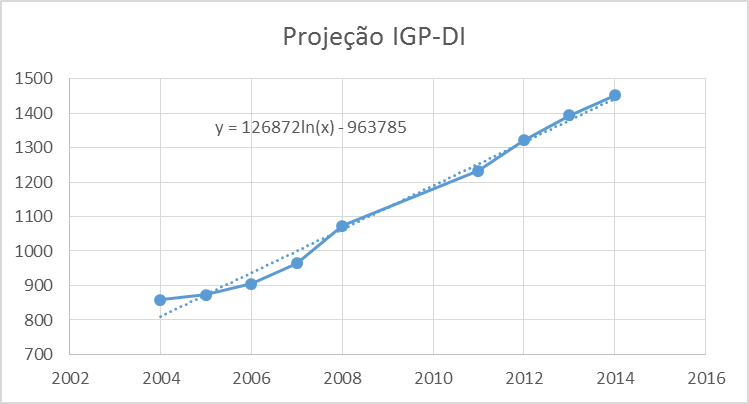 Cenários AnalisadosVPL (em milhões de R$)VPL (em milhões de R$)VPL (em milhões de R$)TIRB/CCenários AnalisadosTotal de CustosTotal de BenefíciosBenefício LíquidoTIRB/CRedução no consumo de combustível e tempo de viagemR$ 99,17R$ 580,63R$ 481,4638,61%5,8525% de Aumento dos CustosR$ 123,97R$ 580,63R$ 456,6634,12%4,6825% de Redução dos BenefíciosR$ 99,17R$ 435,47R$ 336,3032,88%4,3912,5% de Aumento de Custos e 12,5% de Redução nos BenefíciosR$ 103,81R$ 508,05R$ 404,2435,06%4,89INTERSECÇÃOLOCALBAIRRO1Av.Beira Mar X Av.Heráclito RollembergAtalaia2Av.Tancredo Neves  X  Av.Beira MarJardins3Av.Beira Mar x Av.Silvio TeixeiraJardins4Av.Beira Mar x Rótula do CajúJardins5Av.Beira Mar X Av.Francisco PortoTreze de Julho6Av.Francisco Porto X Av.Acrizio CruzSalgado Filho7Rua Cedro X Av.Anísio AzevedoTreze de Julho8Av.Barão de Maruim X Rua ItabaianaSão José9Av.Rio Branco X  Tv. Hélio PinheiroCentro10Av.João Rodrigues X Av.Antonio CabralIndustrial11Av.Euclides Figueiredo X Rua FortalezaPorto Dantas12Av.Silvio Teixeira X Av.Pedro ValadaresGrageru13Av.Hermes Fontes X Rua Leopoldo MesquitaLuzia14Av.Hermes Fontes X Av.Desembargador MaynardSuissa15Av.Pedro Calazans X Rua S. CristovãoCentro16Av.Pedro Calazans X Av.Coelho e CamposSanto Antônio17Av.Juscelino Kubitscheck X Av.Simeão SobralSanto Antônio18Av.Simeão Sobral X Av.João RibeiroIndustrial19Av.Heráclito Rollemberg - Rotula do S. ConradoSão Conrado21Av.Heráclito Rollemberg X Rua Paulo H M PimentelInacio Barbosa22Av.Tancredo Neves- desvio DETRANPonto Novo23Av.Augusto Franco X Av.Gonçalo RollembergPereira Lobo24Av.Augusto Franco X Av.Des.MaynardPereira Lobo25Av.Osvaldo Aranha X Av.Simeão AguiarJosé Conrado De Araújo26Av.Euclides Figueiredo X Av.MaranhãoJosé Conrado De Araújo27Av.Augusto Franco X LaranjeirasGetúlio Vargas28Av.Adélia Franco x Av.Marieta LeiteGrageru29Av.Euclides Figueiredo X Av.Serafim BonfimSantos Dummond30Av.Paulo Figueiredo x Av.Gen.Euclides FigueiredoLamarão31Av.Gen.Euclides Figueiredo (Ponte)Porto DantasNºLinkLinkVolume Estimado (VEq)Hora Pico ManhãAvenida Perimetral OesteSentido PredominanteVolume Estimado (VEq)Hora Pico ManhãAvenida Perimetral OesteSentido PredominanteVolume Estimado (VEq)Hora Pico ManhãAvenida Perimetral OesteSentido PredominanteVolume Estimado (VEq)Hora Pico ManhãAvenida Perimetral OesteSentido PredominanteNºLinkLink2018202320282033203820431Entre Av. Paulo Figueiredo Barreto/Ponte João Alves e Av. Presidente Juscelino KubitscheckEntre Av. Paulo Figueiredo Barreto/Ponte João Alves e Av. Presidente Juscelino Kubitscheck8871.1991.4131.7702.3252.5812Entre Av. Presidente Juscelino Kubitscheck e Rua Poço do MeroEntre Av. Presidente Juscelino Kubitscheck e Rua Poço do Mero9141.3201.7732.2642.7983.3763Entre Rua Poço do Mero e Av. Matadouro/Av. Santa GleideEntre Rua Poço do Mero e Av. Matadouro/Av. Santa Gleide4858311.2241.5502.1242.6464Entre Av. Matadouro/Av. Santa Gleide e BR 235Entre Av. Matadouro/Av. Santa Gleide e BR 2355951.0231.4971.9242.6413.2335Entre BR 235 e CapuchoEntre BR 235 e Capucho1.5171.9372.4182.8573.6624.0676Entre Capucho e Av. Desembargador MaynardEntre Capucho e Av. Desembargador Maynard1.6152.0632.5713.0433.8834.2957Entre Av. Desembargador Maynard e Av. Prof. José Olino de Lima NetoEntre Av. Desembargador Maynard e Av. Prof. José Olino de Lima Neto2.6223.2893.9544.6385.7936.4208Entre Av. Prof. José Olino de Lima Neto e Estrada da CabritaEntre Av. Prof. José Olino de Lima Neto e Estrada da Cabrita2.0592.5553.0973.7444.4045.8409Entre Estrada da Cabrita e Rua Dom 1Entre Estrada da Cabrita e Rua Dom 12.3352.9423.5544.3345.0376.58810Entre Rua Dom 1 e AeroportoEntre Rua Dom 1 e Aeroporto1.0231.2531.5201.8932.3173.315Necessidade de 2 faixas (1  para tráfego geral + 1 transporte coletivo)Necessidade de 2 faixas (1  para tráfego geral + 1 transporte coletivo)Necessidade de 2 faixas (1  para tráfego geral + 1 transporte coletivo)Necessidade de 2 faixas (1  para tráfego geral + 1 transporte coletivo)Necessidade de 2 faixas (1  para tráfego geral + 1 transporte coletivo)Necessidade de 2 faixas (1  para tráfego geral + 1 transporte coletivo)Necessidade de 2 faixas (1  para tráfego geral + 1 transporte coletivo)Necessidade de 2 faixas (1  para tráfego geral + 1 transporte coletivo)Necessidade de 3 ou mais faixas (2 ou mais para tráfego geral + 1 para transporte coletivo)Necessidade de 3 ou mais faixas (2 ou mais para tráfego geral + 1 para transporte coletivo)Necessidade de 3 ou mais faixas (2 ou mais para tráfego geral + 1 para transporte coletivo)Necessidade de 3 ou mais faixas (2 ou mais para tráfego geral + 1 para transporte coletivo)Necessidade de 3 ou mais faixas (2 ou mais para tráfego geral + 1 para transporte coletivo)Necessidade de 3 ou mais faixas (2 ou mais para tráfego geral + 1 para transporte coletivo)Necessidade de 3 ou mais faixas (2 ou mais para tráfego geral + 1 para transporte coletivo)Necessidade de 3 ou mais faixas (2 ou mais para tráfego geral + 1 para transporte coletivo)SEM PERIMETRAL (VEÍCULO.HORA/ANO)SEM PERIMETRAL (VEÍCULO.HORA/ANO)SEM PERIMETRAL (VEÍCULO.HORA/ANO)SEM PERIMETRAL (VEÍCULO.HORA/ANO)COM PERIMETRAL (VEÍCULO.HORA/ANO)COM PERIMETRAL (VEÍCULO.HORA/ANO)COM PERIMETRAL (VEÍCULO.HORA/ANO)COM PERIMETRAL (VEÍCULO.HORA/ANO)ANOAUTOMÓVELÔNIBUSCAMINHÃOTOTALAUTOMÓVELÔNIBUSCAMINHÃOTOTAL2012                 47,0            3,0                2,2          52,2                   -            -                -            -2018                 64,9            4,2                3,1          72,2                 60,2            3,9                2,9          67,02023                 87,0            5,6                4,2          96,8                 79,0            5,1                3,8          87,92028              118,7            7,6                5,7        132,0              105,7            6,8                5,1        117,62033              165,9          10,6                8,0        184,5              144,0            9,3                6,9        160,32038              236,1          15,2              11,3        262,6              200,9          13,0                9,7        223,62043              341,6          21,9              16,4        379,9              285,8          18,5              13,8        318,1SEM PERIMETRAL (VEÍCULO.KM/ANO)SEM PERIMETRAL (VEÍCULO.KM/ANO)SEM PERIMETRAL (VEÍCULO.KM/ANO)SEM PERIMETRAL (VEÍCULO.KM/ANO)COM PERIMETRAL (VEÍCULO.KM/ANO)COM PERIMETRAL (VEÍCULO.KM/ANO)COM PERIMETRAL (VEÍCULO.KM/ANO)COM PERIMETRAL (VEÍCULO.KM/ANO)ANOAUTOMÓVELÔNIBUSCAMINHÃOTOTALAUTOMÓVELÔNIBUSCAMINHÃOTOTAL2012           1.121,9          71,3              53,0    1.246,2                   -            -                -            -2018           1.339,9          85,2              63,3    1.488,4           1.358,8          86,1              64,2    1.509,12023           1.564,7          99,4              73,9    1.738,0           1.594,2        101,0              75,4    1.770,52028           1.828,6        116,1              86,4    2.031,1           1.869,6        118,4              88,4    2.076,32033           2.102,8        133,6              99,4    2.335,7           2.142,4        135,7           101,3    2.379,42038           2.494,6        158,3           117,8    2.770,7           2.569,3        162,6           121,6    2.853,52043           2.908,1        184,6           137,4    3.230,0           3.013,8        190,8           142,7    3.347,2Percentual de distribuição dos custosPercentual de distribuição dos custosPercentual de distribuição dos custosPercentual de distribuição dos custosPercentual de distribuição dos custosComponenteFCObraManutençãoMeio AmbienteDesapropriaçãoConservaçãoMão-de-obra Não Especializada0,5011,1%5,0%17,8%11,1%5,0%Mão-de-obra Especializada1,009,6%2,0%9,1%9,6%2,0%Materiais e Equipamentos1,0056,2%74,0%55,2%56,2%74,0%BDI (Impostos e Taxas)0,008,2%8,2%13,7%8,2%8,2%BDI (Lucro)1,007,2%8,0%4,0%7,2%8,0%BDI (Administração)1,005,8%2,8%0,0%5,8%2,8%BDI (CF, Seg. Garantias, outros)0,901,9%0,0%0,2%1,9%0,0%Energia Elétrica0,670,0%0,0%0,0%0,0%0,0%TOTAL100,00%100,00%100,00%100,00%100,00%Fator de Conversão Adotado0,860,890,770,860,89TRECHO 01TRECHO 01TRECHO 01IMPLANTAÇÃO DA AV PERIMETRAL OESTE E ACESSOS (RIO DO SAL/CAPUCHO)IMPLANTAÇÃO DA AV PERIMETRAL OESTE E ACESSOS (RIO DO SAL/CAPUCHO)IMPLANTAÇÃO DA AV PERIMETRAL OESTE E ACESSOS (RIO DO SAL/CAPUCHO)CODNOME DA OBRAR$ COM BDI1SERVIÇOS GERAIS DO EMPREENDIMENTO1.742.9662INTERSEÇÃO LAMARÃO (PONTE RIO DO SAL/EST 00+00,00 EIXO PRINCIPAL)5.810.2233AVENIDA J.K.6.290.0444EIXO PRINCIPAL (00+00,00 à 74+00,00)11.016.8015EIXO PRINCIPAL (E-87 à 95) AV POÇO DO MERO (E-115 à 148) AV CENTENÁRIO5.934.6526EIXO PRINCIPAL (RUA GENY DA SILVA DIAS à AV SANTA GLEIDE)7.299.0337EIXO PRINCIPAL (AV SANTA GLEIDE à BR-235)14.060.1578EIXO PRINCIPAL (BR-235 ao BAIRRO CAPUCHO)8.677.1109ILUMINAÇÃO PÚBLICA1.575.57710PAISAGISMO1.273.87411SINALIZAÇÃO1.294.33312ATERRO SOBRE SOLOS MOLES12.862.722SUBTOTAL77.837.492PONTE SOBRE O RIACHO DO CABRALPONTE SOBRE O RIACHO DO CABRALPONTE SOBRE O RIACHO DO CABRAL1SERV PRELIMINARES          93.9782INFRAESTRUTURA    13.757.4603MESOESTRUTURA     1.054.4004SUPERESTRUTURA    16.721.2075SERV COMPLEM        584.0556PONTE PROVISÓRIA    17.087.1017CANTEIRO DE OBRAS        241.2398ADM DO SISTEMA     1.160.142SUBTOTAL   50.699.581	TOTAL	128.537.073	TOTAL	128.537.073	TOTAL	128.537.073AVENIDA PERIMETRALAVENIDA PERIMETRALTRECHOR$ COM BDITrecho 01128.537.073	TOTAL	128.537.073	TOTAL	128.537.073MEIO AMBIENTECustos para Estudos Ambientais e Implementação de Programas Básicos Ambientais, incluindo Compensação% do Valor da Obra(DNIT, Nov/14)Indice Percentual UtilizadoValor da Obra(R$)Custos Ambientais(R$)Trecho da ObraTrecho 01 - Lamarão/Centro Admin.2,5 a 8,05,25%135.928.434   7.136.243TOTALTOTAL7.136.2437.136.243DESAPROPRIAÇÃO/REASSENTAMENTOCustos para Indenização e/ou Construção/Aquisição de Unidades Habitacionais% do Valor da Obra(DNIT, Nov/14)Indice Percentual Valor da Obra(R$)Valor Desapropriação(R$)Tipologia da ObraUtilizadoTrecho 01 - Contorno (área de expansão urbana)8,0 a 12,012,0%111.133.653          13.336.038TOTAL13.336.03813.336.038MANUTENÇÃOCustos para manutenção com fresagem de 5 cm+reposição de CBUQ 5 cm + recapeamento CBUQ 5 cm - Pista e AcostamentoMédia(DNIT, Nov/14)ExtensãoValor ManutençãoMANUTENÇÃOCustos para manutenção com fresagem de 5 cm+reposição de CBUQ 5 cm + recapeamento CBUQ 5 cm - Pista e Acostamento(R$/Km)(Km)(R$/ciclo)Trecho 01     25.0005,84        4.234.000TOTALR$    4.234.000R$    4.234.000CONSERVAÇÃOCustos de conservação (selagem de trincas, tapa buracos, quebras de bordo, etc) + 40% para intervenções de pistaMédia(DNIT, Nov/14)ExtensãoValor ManutençãoCONSERVAÇÃOCustos de conservação (selagem de trincas, tapa buracos, quebras de bordo, etc) + 40% para intervenções de pista(R$/Km)(Km)(R$/ano)Trecho 01 - Conservação Rotineira Pista Dupla   75.6005,84           441.504TOTALR$    441.504R$    441.504CRONOGRAMA DE DESPESAS- PREÇOS DE MERCADO (em reais)CRONOGRAMA DE DESPESAS- PREÇOS DE MERCADO (em reais)CRONOGRAMA DE DESPESAS- PREÇOS DE MERCADO (em reais)CRONOGRAMA DE DESPESAS- PREÇOS DE MERCADO (em reais)CRONOGRAMA DE DESPESAS- PREÇOS DE MERCADO (em reais)CRONOGRAMA DE DESPESAS- PREÇOS DE MERCADO (em reais)CRONOGRAMA DE DESPESAS- PREÇOS DE MERCADO (em reais)CRONOGRAMA DE DESPESAS - PREÇOS ECONÔMICOS (em reais)CRONOGRAMA DE DESPESAS - PREÇOS ECONÔMICOS (em reais)CRONOGRAMA DE DESPESAS - PREÇOS ECONÔMICOS (em reais)CRONOGRAMA DE DESPESAS - PREÇOS ECONÔMICOS (em reais)CRONOGRAMA DE DESPESAS - PREÇOS ECONÔMICOS (em reais)CRONOGRAMA DE DESPESAS - PREÇOS ECONÔMICOS (em reais)ANOCUSTO DE CONSTRUÇÃOMEIO AMBIENTEDESAPROPR.CUSTO DE MANUTENÇÃOCUSTO DE CONSERVAÇÃOTOTALCUSTO DE CONSTRUÇÃOMEIO AMBIENTEDESAPROPR.CUSTO DE MANUTENÇÃOCUSTO DE CONSERVAÇÃOTOTAL2018                         -                       -                         -                              -                               -                          -                            -                       -                         -                              -                               -                          -   2019          8.997.595          674.820       6.313.606                            -                               -        15.986.021           7.743.330          522.175       5.433.490                            -                               -        13.698.996 2020       68.124.649      1.349.639       3.788.164                            -                               -        73.262.452        58.628.073      1.044.351       3.260.094                            -                               -        62.932.517 2021       51.414.829      4.723.737       2.525.443                            -                               -        58.664.009        44.247.602      3.655.228       2.173.396                            -                               -        50.076.226 2022                         -                       -                         -                              -                   587.556            587.556                          -                       -                         -                              -                   524.688            524.688 2023                         -                       -                         -                              -                   606.578            606.578                          -                       -                         -                              -                   541.674            541.674 2024                         -                       -                         -                              -                   625.590            625.590                          -                       -                         -                              -                   558.652            558.652 2025                         -                       -                         -                              -                   644.593            644.593                          -                       -                         -                              -                   575.621            575.621 2026                         -                       -                         -                              -                   663.586            663.586                          -                       -                         -                              -                   592.582            592.582 2027                         -                       -                         -                              -                   682.570            682.570                          -                       -                         -                              -                   609.535            609.535 2028                         -                       -                         -                              -                   701.544            701.544                          -                       -                         -                              -                   626.479            626.479 2029                         -                       -                         -                              -                   720.509            720.509                          -                       -                         -                              -                   643.415            643.415 2030                         -                       -                         -                              -                   739.465            739.465                          -                       -                         -                              -                   660.342            660.342 2031                         -                       -                         -                              -                   758.412            758.412                          -                       -                         -                              -                   677.262            677.262 2032                         -                       -                         -               7.454.733                 777.349        8.232.082                          -                       -                         -               6.657.076                 694.172        7.351.249 2033                         -                       -                         -                              -                   796.277            796.277                          -                       -                         -                              -                   711.075            711.075 2034                         -                       -                         -                              -                   815.195            815.195                          -                       -                         -                              -                   727.969            727.969 2035                         -                       -                         -                              -                   834.104            834.104                          -                       -                         -                              -                   744.855            744.855 2036                         -                       -                         -                              -                   853.004            853.004                          -                       -                         -                              -                   761.733            761.733 2037                         -                       -                         -                              -                   871.895            871.895                          -                       -                         -                              -                   778.602            778.602 2038                         -                       -                         -                              -                   890.776            890.776                          -                       -                         -                              -                   795.463            795.463 2039                         -                       -                         -                              -                   909.648            909.648                          -                       -                         -                              -                   812.316            812.316 2040                         -                       -                         -                              -                   928.511            928.511                          -                       -                         -                              -                   829.160            829.160 2041                         -                       -                         -               9.265.895                 947.365      10.213.260                          -                       -                         -               8.274.444                 845.997        9.120.441 TOTAL     128.537.073      6.748.196     12.627.213          16.720.628           18.309.650    182.942.760      110.619.005      5.221.754     10.866.979          23.205.965           16.350.518    166.264.221 VPL       88.337.660      4.500.629       9.334.473             1.972.408             3.331.446    107.476.617        76.023.391      3.482.587       8.033.248             1.761.361             2.974.981      92.275.567 Preço do Combustível ao Consumidor (Nov/14)Preço do Combustível ao Consumidor (Nov/14)Preço do Combustível ao Consumidor (Nov/14)Preço do Combustível ao Consumidor (Nov/14)Tipo de Preço MédioPreço MínimoPreço MáximoCombustível(R$/l)(R$/l)(R$/l)Gasolina2,9872,8303,169Etanol2,5252,2902,450Diesel2,5732,5502,597ANOSem Implantação do ProjetoSem Implantação do ProjetoSem Implantação do ProjetoSem Implantação do ProjetoCom Implantação do ProjetoCom Implantação do ProjetoCom Implantação do ProjetoCom Implantação do ProjetoBENEFÍCIO TOTALANO(em milhões de reais/ano)(em milhões de reais/ano)(em milhões de reais/ano)(em milhões de reais/ano)(em milhões de reais/ano)(em milhões de reais/ano)(em milhões de reais/ano)(em milhões de reais/ano)BENEFÍCIO TOTALANOETANOLGASOLINADIESELTOTALETANOLGASOLINADIESELTOTAL(em milhões / ano)2018      187,1         192,0       101,3       480,4            -                -              -              -    R$              480,4 2019      194,9         200,0       105,3       500,2            -                -              -              -    R$              500,2 2020      202,7         208,0       109,2       519,9            -                -              -              -    R$              519,9 2021      210,5         216,0       113,2       539,6            -                -              -              -    R$              539,6 2022      218,3         224,0       117,1       559,3       212,8         218,4       115,3       546,5  R$                12,8 2023      228,9         234,9       122,3       586,2       222,7         228,5       120,4       571,6  R$                14,6 2024      239,6         245,8       127,6       613,0       232,6         238,7       125,4       596,7  R$                16,3 2025      250,2         256,8       132,8       639,7       242,5         248,8       130,4       621,8  R$                18,0 2026      260,8         267,7       137,9       666,4       252,4         259,0       135,4       646,8  R$                19,7 2027      271,5         278,6       143,1       693,1       262,3         269,1       140,4       671,8  R$                21,3 2028      285,6         293,1       149,8       728,5       275,2         282,4       146,8       704,4  R$                24,0 2029      299,7         307,6       156,4       763,7       288,1         295,7       153,2       737,0  R$                26,7 2030      313,8         322,0       163,0       798,9       301,0         308,9       159,5       769,5  R$                29,4 2031      327,9         336,5       169,6       834,0       313,9         322,2       165,9       802,0  R$                32,1 2032      342,0         351,0       176,1       869,1       326,8         335,4       172,2       834,4  R$                34,7 2033      360,7         370,2       184,3       915,2       343,1         352,1       179,7       874,8  R$                40,4 2034      379,4         389,3       192,4       961,1       359,3         368,7       187,1       915,1  R$                46,0 2035      398,1         408,5       200,4     1.007,0       375,5         385,3       194,5       955,3  R$                51,7 2036      416,7         427,6       208,4     1.052,7       391,7         401,9       201,8       995,4  R$                57,3 2037      435,3         446,7       216,4     1.098,3       407,8         418,5       209,1     1.035,4  R$                62,9 2038      462,6         474,7       227,8     1.165,2       432,1         443,4       220,2     1.095,8  R$                69,4 2039      489,9         502,7       239,2     1.231,9       456,5         468,4       231,2     1.156,0  R$                75,8 2040      517,2         530,7       250,6     1.298,5       480,8         493,3       242,1     1.216,2  R$                82,3 2041      544,5         558,7       261,8     1.365,0       505,0         518,2       253,0     1.276,3  R$                88,7 ANOSem Implantação do ProjetoSem Implantação do ProjetoSem Implantação do ProjetoSem Implantação do ProjetoCom Implantação do ProjetoCom Implantação do ProjetoCom Implantação do ProjetoCom Implantação do ProjetoBENEFÍCIO TOTALANO(em milhões de reais/ano)(em milhões de reais/ano)(em milhões de reais/ano)(em milhões de reais/ano)(em milhões de reais/ano)(em milhões de reais/ano)(em milhões de reais/ano)(em milhões de reais/ano)BENEFÍCIO TOTALANOAUTOMÓVELÔNIBUSCAMINHÃOTOTALAUTOMÓVELÔNIBUSCAMINHÃOTOTAL(em milhões/ano)2018             55,6    83,0                -         198,0                 -           -                  -              -    R$              198,0 2019             58,7   87,7                -         209,2                 -           -                  -              -    R$              209,2 2020             61,9 92,4                -         220,4                 -           -                  -              -    R$              220,4 2021             65,0 97,1                -         231,6                 -           -                  -              -    R$              231,6 2022             68,2 101,8                -         242,9              63,2      94,8                -         158,1  R$                84,8 2023             72,8 108,7                -         259,4              67,2    100,8                -         168,0  R$                91,4 2024             77,5 115,7                -         275,9              71,1    106,7                -         177,9  R$                98,0 2025             82,1 122,6                -         292,4              75,1    112,7                -         187,8  R$              104,7 2026             86,7 129,5                -         309,0              79,0    118,7                -         197,7  R$              111,3 2027             91,4 136,5                -         325,5              82,9    124,6                -         207,6  R$              117,9 2028             98,0 146,4                -         349,2              88,5    133,1                -         221,6  R$              127,6 2029           104,7 156,4                -         373,0              94,1    141,6                -         235,7  R$              137,3 2030           111,3 166,4                -         396,8              99,7    150,1                -         249,8  R$              147,0 2031           118,0   176,4                -         420,6            105,4    158,5                -         263,9  R$              156,7 2032           124,7  186,4                -         444,3            111,0    167,0                -         278,0  R$              166,4 2033           134,6 201,2                -         479,7            119,0    179,2                -         298,2  R$              181,5 2034           144,5 216,1                -         515,1            127,1    191,4                -         318,5  R$              196,6 2035           154,4 230,9                -         550,5            135,1    203,6                -         338,7  R$              211,8 2036           164,3   245,8                -         585,8            143,2    215,8                -         358,9  R$              226,9 2037           174,2 260,6                -         621,2            151,2    227,9                -         379,2  R$              242,1 2038           188,9 282,8                -         673,9            163,2    246,0                -         409,2  R$              264,7 2039           203,7 304,9                -         726,6            175,1    264,0                -         439,1  R$              287,4 2040           218,4 327,1                -         779,3            187,1    282,1                -         469,1  R$              310,1 2041           233,1 349,2                -         831,9            199,0    300,1                -         499,1  R$              332,8 CUSTOS FIXOS1. DepreciaçãoR$     445.252. Salário do motorista e encargos sociaisR$   1,166.003. Salário de mecânico e encargos sociaisR$     193.074. Licenciamento do veículo (IPVA)R$       16.305. Seguro do cascoR$     316.416. DPVATR$         8.557. Danos pessoais e danos materiaisR$     240.258. Taxa de licenciamentoR$         8.519. TotalR$  2,394.3510. Total por hora (R$)R$       13.81CUSTOS VARIÁVEIS1. Peças e materiail de oficinaR$     0.08402. Câmaras e recapagensR$     0.04633. Óleo de cárterR$     0.00445. Lavagem e lubrificaçãoR$     0.03756. TotalR$     0.1756ANOSem Implantação do ProjetoSem Implantação do ProjetoSem Implantação do ProjetoSem Implantação do ProjetoCom Implantação do ProjetoCom Implantação do ProjetoCom Implantação do ProjetoCom Implantação do ProjetoBENEFÍCIO TOTALANO(em milhões de reais/ano)(em milhões de reais/ano)(em milhões de reais/ano)(em milhões de reais/ano)(em milhões de reais/ano)(em milhões de reais/ano)(em milhões de reais/ano)(em milhões de reais/ano)BENEFÍCIO TOTALANOAUTOMÓVELÔNIBUSCAMINHÃOTOTALAUTOMÓVELÔNIBUSCAMINHÃOTOTAL(em milhões/ano)2018                -      42,1             31,4      105,0                 -           -                  -      -    R$              105,0 2019                -       44,4             33,1    110,8                 -           -                  -     -    R$              110,8 2020                -   48,6             36,2    121,2                 -           -                  -    -    R$              121,2 2021                -      52,9             39,4    131,9                 -           -                  -      -    R$              131,9 2022                -   57,4             42,8     143,1                 -        54,4             40,6   95,0  R$                48,2 2023                -   63,2             47,1   157,6                 -        59,6             44,5  104,1  R$                53,4 2024                -     69,2             51,6  172,7                 -        65,1             48,6 113,7  R$                59,0 2025                -       75,5             56,4   188,4                 -        70,8             52,8  123,6  R$                64,8 2026                -       82,1             61,3    204,8                 -        76,7             57,2  134,0  R$                70,8 2027                -       88,9             66,4  221,9                 -        82,9             61,8  144,7  R$                77,1 2028                -   97,8             73,0   243,9                 -        90,7             67,7 158,4  R$                85,5 2029                -   107,0             79,9   266,9                 -        98,9             73,8  172,7  R$                94,2 2030                -   116,5             87,1   290,9                 -      107,4             80,1  187,5  R$              103,3 2031                -   126,5             94,5  315,7                 -      116,2             86,7  202,9  R$              112,8 2032                -   136,8           102,2   341,5                 -      125,3             93,5  218,9  R$              122,6 2033                -   150,6           112,5   375,9                 -      137,1           102,3  239,5  R$              136,5 2034                -   164,9           123,3   411,7                 -      149,4           111,5  260,8  R$              150,9 2035                -   179,8           134,4   448,8                 -      162,0           120,9 282,9  R$              165,9 2036                -     195,2           145,9    487,2                 -      175,1           130,7  305,8  R$              181,4 2037                -   211,1           157,8   527,0                 -      188,7           140,8  329,5  R$              197,5 2038                -   233,0           174,3  581,9                 -      207,3           154,7  362,0  R$              219,9 2039                -   255,8           191,3  638,7                 -      226,6           169,1  395,6  R$              243,1 2040                -   279,4           208,9    697,6                 -      246,5           183,9  430,4  R$              267,2 2041                -   303,7           227,1    758,3                 -      267,1           199,3  466,3  R$              292,0 Fluxo de Caixa do Projeto (em milhões)Fluxo de Caixa do Projeto (em milhões)Fluxo de Caixa do Projeto (em milhões)Fluxo de Caixa do Projeto (em milhões)Fluxo de Caixa do Projeto (em milhões)Fluxo de Caixa do Projeto (em milhões)Fluxo de Caixa do Projeto (em milhões)Fluxo de Caixa do Projeto (em milhões)Fluxo de Caixa do Projeto (em milhões)Fluxo de Caixa do Projeto (em milhões)Fluxo de Caixa do Projeto (em milhões)Fluxo de Caixa do Projeto (em milhões)Fluxo de Caixa do Projeto (em milhões)CUSTOS DE IMPLANTAÇÃOCUSTOS DE IMPLANTAÇÃOCUSTOS DE IMPLANTAÇÃOCUSTOS DE IMPLANTAÇÃOCUSTOS DE IMPLANTAÇÃOCUSTOS DE IMPLANTAÇÃOCUSTOS DE IMPLANTAÇÃOCUSTOS DE IMPLANTAÇÃOBENEFÍCIOS DO PROJETOBENEFÍCIOS DO PROJETOBENEFÍCIOS DO PROJETOBenefício-CustoANOCusto de ConstruçãoCusto de ConstruçãoMeio ambienteDesapropriaçãoSupervisão e gerenciamentoCusto de ManutençãoCusto de ConservaçãoTotal de CustosCombustívelTempo de ViagemTotal de BenefíciosBenefício-Custo2018 R$         -    R$         -    R$       -    R$   -    R$                 -    R$                -    R$            -    R$                -    R$                   -   2019 R$     7,74  R$     7,74  R$  0,52  R$  5,43  R$     1,00  R$                 -    R$         14,70  R$            -    R$                -   -R$           14,70 2020 R$   58,63  R$   58,63  R$  1,04  R$   3,26  R$     5,00  R$                 -    R$         67,93  R$            -    R$                -   -R$           67,93 2021 R$   44,25  R$   44,25  R$  3,66  R$   2,17  R$    4,00  R$                 -    R$         54,08  R$            -    R$                -   -R$           54,08 2022 R$            0,52  R$            0,52  R$     13,15  R$         31,40  R$         44,55  R$           44,02 2023 R$            0,54  R$            0,54  R$     14,93  R$         37,14  R$         52,06  R$           51,52 2024 R$            0,56  R$            0,56  R$     16,68  R$         43,21  R$         59,89  R$           59,33 2025 R$            0,58  R$            0,58  R$     18,43  R$         49,60  R$         68,03  R$           67,45 2026 R$            0,59  R$            0,59  R$     20,16  R$         56,32  R$         76,48  R$           75,89 2027 R$            0,61  R$            0,61  R$     21,87  R$         63,37  R$         85,25  R$           84,64 2028 R$            0,63  R$            0,63  R$     24,66  R$         73,65  R$         98,31  R$           97,68 2029 R$            0,64  R$            0,64  R$     27,42  R$         84,43  R$      111,85  R$         111,20 2030 R$            0,66  R$            0,66  R$     30,16  R$         95,71  R$      125,87  R$         125,21 2031 R$            0,68  R$            0,68  R$     32,89  R$      107,50  R$      140,39  R$         139,71 2032 R$    6,66  R$            0,69  R$            7,35  R$     35,61  R$      119,78  R$      155,40  R$         148,04 2033 R$            0,71  R$            0,71  R$     41,43  R$      140,09  R$      181,51  R$         180,80 2034 R$            0,73  R$            0,73  R$     47,22  R$      161,29  R$      208,51  R$         207,78 2035 R$            0,74  R$            0,74  R$     53,00  R$      183,38  R$      236,38  R$         235,63 2036 R$            0,76  R$            0,76  R$     58,76  R$      206,37  R$      265,13  R$         264,37 2037 R$            0,78  R$            0,78  R$     64,52  R$      230,26  R$      294,78  R$         294,00 2038 R$            0,80  R$            0,80  R$     71,17  R$      264,88  R$      336,05  R$         335,25 2039 R$            0,81  R$            0,81  R$     77,78  R$      300,85  R$      378,63  R$         377,82 2040 R$            0,83  R$            0,83  R$     84,37  R$      338,17  R$      422,54  R$         421,71 2041 R$      8,27  R$            0,85  R$            9,12  R$     90,94  R$      376,84  R$      467,78  R$         458,66 TOTAL R$     110,62  R$     110,62  R$     5,22  R$10,87  R$    10,00  R$    14,93  R$          13,71  R$       165,35  R$   845,14  R$   2.964,24  R$   3.809,38  R$      3.644,03 VPL R$       76,02  R$       76,02  R$      3,48  R$   8,03  R$      7,73  R$     1,76  R$            2,97  R$         99,17  R$   137,87  R$      442,76  R$      580,63  R$         481,46 Para 20 anosPara 20 anosPara 20 anosPara 20 anosVPLVPL481,46481,46Relação B/CRelação B/C5,95,9TIRTIR38,61%38,61%Cenários AnalisadosVPL (em milhões de R$)VPL (em milhões de R$)VPL (em milhões de R$)TIRB/CCenários AnalisadosTotal de CustosTotal de BenefíciosBenefício LíquidoTIRB/CRedução no consumo de combustível e tempo de viagemR$ 99,17R$ 580,63R$ 481,4638,61%5,8525% de Aumento dos CustosR$ 123,97R$ 580,63R$ 456,6634,12%4,6825% de Redução dos BenefíciosR$ 99,17R$ 435,47R$ 336,3032,88%4,3912,5% de Aumento de Custos e 12,5% de Redução nos BenefíciosR$ 103,81R$ 508,05R$ 404,2435,06%4,89Sem Implantação do ProjetoSem Implantação do ProjetoSem Implantação do ProjetoSem Implantação do ProjetoCom Implantação do ProjetoCom Implantação do ProjetoCom Implantação do ProjetoCom Implantação do Projeto(em milhões de veículo.hora/ano)(em milhões de veículo.hora/ano)(em milhões de veículo.hora/ano)(em milhões de veículo.hora/ano)(em milhões de veículo.hora/ano)(em milhões de veículo.hora/ano)(em milhões de veículo.hora/ano)(em milhões de veículo.hora/ano)ANOAUTOMÓVELÔNIBUSCAMINHÃOTOTALAUTOMÓVELÔNIBUSCAMINHÃOTOTAL2014                 53.0                   3.4                   2.5                 58.92015                 56.0                   3.6                   2.7                 62.22016                 59.0                   3.8                   2.8                 65.52017                 61.9                   4.0                   3.0                 68.92018                 64.9                   4.2                   3.1                 72.2                 60.2                   3.9                   2.9                 67.02019                 69.4                   4.4                   3.3                 77.1                 64.0                   4.1                   3.1                 71.22020                 73.8                   4.7                   3.5                 82.0                 67.7                   4.4                   3.3                 75.32021                 78.2                   5.0                   3.7                 86.9                 71.5                   4.6                   3.4                 79.52022                 82.6                   5.3                   4.0                 91.8                 75.2                   4.8                   3.6                 83.72023                 87.0                   5.6                   4.2                 96.8                 79.0                   5.1                   3.8                 87.92024                 93.4                   6.0                   4.5               103.8                 84.3                   5.4                   4.1                 93.82025                 99.7                   6.4                   4.8               110.9                 89.7                   5.8                   4.3                 99.82026               106.0                   6.8                   5.1               117.9                 95.0                   6.1                   4.6               105.72027               112.4                   7.2                   5.4               125.0               100.3                   6.5                   4.8               111.62028               118.7                   7.6                   5.7               132.0               105.7                   6.8                   5.1               117.62029               128.2                   8.2                   6.1               142.5               113.3                   7.3                   5.5               126.12030               137.6                   8.8                   6.6               153.0               121.0                   7.8                   5.8               134.72031               147.0                   9.4                   7.1               163.5               128.7                   8.3                   6.2               143.22032               156.5                 10.0                   7.5               174.0               136.4                   8.8                   6.6               151.72033               165.9                 10.6                   8.0               184.5               144.0                   9.3                   6.9               160.32034               179.9                 11.5                   8.6               200.1               155.4                 10.0                   7.5               172.92035               194.0                12.4                    9.3               215.7               166.8                 10.8                   8.0               185.62036               208.0                13.3                  10.0               231.3               178.2                 11.5                   8.6               198.32037               222.0                14.3                  10.7               247.0               189.5                 12.2                   9.1               210.92038               236.1                15.2                  11.3               262.6               200.9                 13.0                   9.7               223.62039               257.2                16.1                  12.1               285.3               217.9                 14.1                 10.5               242.52040               278.3                17.2                  12.9               308.3               234.9                 15.2                 11.3               261.4II-B: Total de veículos.quilômetro/ano para o período e análiseII-B: Total de veículos.quilômetro/ano para o período e análiseII-B: Total de veículos.quilômetro/ano para o período e análiseII-B: Total de veículos.quilômetro/ano para o período e análiseSem Implantação do ProjetoSem Implantação do ProjetoSem Implantação do ProjetoSem Implantação do ProjetoCom Implantação do ProjetoCom Implantação do ProjetoCom Implantação do ProjetoCom Implantação do Projeto(em milhões de veículo.quilometro/ano)(em milhões de veículo.quilometro/ano)(em milhões de veículo.quilometro/ano)(em milhões de veículo.quilometro/ano)(em milhões de veículo.quilometro/ano)(em milhões de veículo.quilometro/ano)(em milhões de veículo.quilometro/ano)(em milhões de veículo.quilometro/ano)ANOAUTOMÓVELÔNIBUSCAMINHÃOTOTALAUTOMÓVELÔNIBUSCAMINHÃOTOTAL2014           1,194.6                 75.9                 56.5           1,327.02015           1,230.9                 78.2                 58.2           1,367.32016           1,267.3                 80.5                 59.9           1,407.72017           1,303.6                 82.9                 61.6           1,448.12018           1,339.9                 85.2                 63.3           1,488.4           1,358.8                 86.1                 64.2           1,509.12019           1,384.9                 88.0                 65.4           1,538.3           1,405.8                 89.1                 66.5           1,561.42020           1,429.8                 90.9                 67.6           1,588.3           1,452.9                 92.1                 68.7           1,613.72021           1,474.8                 93.7                 69.7           1,638.2           1,500.0                 95.0                 70.9           1,666.02022           1,519.7                 96.5                 71.8           1,688.1           1,547.1                 98.0                 73.1           1,718.22023           1,564.7                 99.4                 73.9           1,738.0           1,594.2               101.0                 75.4           1,770.52024           1,617.5               102.7                 76.4           1,796.6           1,649.3               104.4                 78.0           1,831.72025           1,670.3               106.1                 78.9           1,855.2           1,704.3               107.9                 80.6           1,892.82026           1,723.1               109.4                 81.4           1,913.8           1,759.4               111.4                 83.2           1,954.02027           1,775.8               112.7                 83.9           1,972.5           1,814.5               114.9                 85.8           2,015.22028           1,828.6               116.1                 86.4           2,031.1           1,869.6               118.4                 88.4           2,076.32029           1,883.5               119.6                 89.0           2,092.0           1,924.2               121.8                 91.0           2,137.02030           1,938.3               123.1                 91.6           2,152.9           1,978.7               125.3                 93.6           2,197.62031           1,993.1               126.6                 94.2           2,213.9           2,033.3               128.8                 96.1           2,258.22032           2,048.0               130.1                 96.8           2,274.8           2,087.9               132.2                 98.7           2,318.82033           2,102.8               133.6                 99.4           2,335.7           2,142.4               135.7               101.3           2,379.42034           2,181.2               138.5               103.1           2,422.7           2,227.8               141.1               105.3           2,474.22035           2,259.5              143.5                106.7           2,509.7           2,313.2               146.5               109.4           2,569.12036           2,337.9              148.4                110.4           2,596.7           2,398.6               151.9               113.5           2,663.92037           2,416.2              153.4                114.1           2,683.7           2,483.9               157.3               117.5           2,758.72038           2,494.6              158.3                117.8           2,770.7           2,569.3               162.6               121.6           2,853.52039           2,577.3              162.5                121.0           2,860.7           2,658.2               168.3               125.8           2,952.32040           2,660.0              167.6                124.7           2,952.3           2,747.1               173.9               130.0           3,051.0Sem Implantação do ProjetoSem Implantação do ProjetoSem Implantação do ProjetoCom Implantação do ProjetoCom Implantação do ProjetoCom Implantação do Projeto(em km/h)(em km/h)(em km/h)(em km/h)(em km/h)(em km/h)ANOAUTOMÓVELÔNIBUSCAMINHÃOMÉDIAAUTOMÓVELÔNIBUSCAMINHÃOMÉDIA2014                 22.6                 22.4                 22.3                 22.42015                 22.0                 21.9                 21.8                 21.92016                 21.5                 21.4                 21.3                 21.42017                 21.0                 20.9                 20.8                 20.92018                 20.6                 20.5                 20.4                 20.5                 22.6                 22.2                 22.2                 22.42019                 20.0                 19.8                 19.7                 19.8                 22.0                 21.7                 21.7                 21.82020                 19.4                 19.2                 19.2                 19.3                 21.4                 21.1                 21.1                 21.22021                 18.9                 18.7                 18.6                 18.7                 21.0                 20.7                 20.7                 20.82022                 18.4                 18.3                 18.2                 18.3                 20.6                 20.2                 20.2                 20.32023                 18.0                 17.8                 17.8                 17.9                 20.2                 19.9                 19.9                 20.02024                 17.3                 17.2                 17.1                 17.2                 19.6                 19.2                 19.2                 19.32025                 16.8                 16.6                 16.5                 16.6                 19.0                 18.7                 18.7                 18.82026                 16.2                 16.1                 16.0                 16.1                 18.5                 18.2                 18.2                 18.32027                 15.8                 15.7                 15.6                 15.7                 18.1                 17.8                 17.8                 17.92028                 15.4                 15.3                 15.2                 15.3                 17.7                 17.4                 17.4                 17.52029                 14.7                 14.6                 14.5                 14.6                 17.0                 16.7                 16.7                 16.82030                 14.1                 14.0                 13.9                 14.0                 16.4                 16.0                 16.1                 16.12031                 13.6                 13.4                 13.4                 13.4                 15.8                 15.5                 15.5                 15.62032                 13.1                 13.0                 12.9                 13.0                 15.3                 15.0                 15.0                 15.12033                 12.7                 12.6                 12.5                 12.6                 14.9                 14.6                 14.6                 14.72034                 12.1                 12.0                 11.9                 12.0                 14.3                 14.1                 14.1                 14.22035                 11.6                 11.5                 11.5                 11.5                 13.9                 13.6                 13.6                 13.72036                 11.2                 11.1                 11.1                 11.1                 13.5                 13.2                 13.2                 13.32037                 10.9                 10.8                 10.7                 10.8                 13.1                 12.8                 12.9                 12.92038                 10.6                 10.4                 10.4                 10.5                 12.8                 12.5                 12.5                 12.62039                 10.0                 10.1                 10.0                 10.1                 12.2                 11.9                 12.0                 12.02040                   9.6                   9.8                   9.7                   9.7                 11.7                 11.5                 11.5                 11.5Sem Implantação do ProjetoSem Implantação do ProjetoSem Implantação do ProjetoCom Implantação do ProjetoCom Implantação do ProjetoCom Implantação do Projeto(em l/km)(em l/km)(em l/km)(em l/km)(em l/km)(em l/km)ANOAUTOMÓVELÔNIBUSCAMINHÃOMÉDIAAUTOMÓVELÔNIBUSCAMINHÃOMÉDIA2014            0.1450            0.4247            0.4252            0.4247                   -                   -                   -                   -2015            0.1466            0.4283            0.4288            0.4283                   -                   -                   -                   -2016            0.1481            0.4316            0.4321            0.4316                   -                   -                   -                   -2017            0.1495            0.4347            0.4352            0.4347                   -                   -                   -                   -2018            0.1508            0.4375            0.4381            0.4375            0.1450            0.4258            0.4258            0.42582019            0.1531            0.4424            0.4430            0.4424            0.1467            0.4296            0.4296            0.42962020            0.1552            0.4468            0.4474            0.4468            0.1483            0.4331            0.4331            0.43312021            0.1571            0.4509            0.4515            0.4509            0.1497            0.4364            0.4363            0.43632022            0.1589            0.4547            0.4553            0.4547            0.1511            0.4394            0.4393            0.43932023            0.1606            0.4582            0.4589            0.4582            0.1523            0.4422            0.4421            0.44212024            0.1635            0.4639            0.4647            0.4639            0.1545            0.4469            0.4468            0.44682025            0.1662            0.4692            0.4700            0.4692            0.1565            0.4512            0.4511            0.45112026            0.1687            0.4741            0.4749            0.4741            0.1584            0.4552            0.4551            0.45512027            0.1710            0.4786            0.4794            0.4786            0.1602            0.4589            0.4588            0.45882028            0.1732            0.4827            0.4835            0.4827            0.1619            0.4624            0.4622            0.46222029            0.1773            0.4903            0.4912            0.4903            0.1651            0.4688            0.4687            0.46872030            0.1813            0.4973            0.4983            0.4973            0.1681            0.4747            0.4746            0.47462031            0.1849            0.5038            0.5047            0.5038            0.1710            0.4802            0.4801            0.48012032            0.1884            0.5098            0.5108            0.5098            0.1737            0.4853            0.4852            0.48522033            0.1917            0.5153            0.5163            0.5153            0.1763            0.4900            0.4900            0.49002034            0.1964            0.5232            0.5242            0.5232            0.1796            0.4962            0.4960            0.49602035            0.2008            0.5304            0.5314            0.5304            0.1827            0.5017            0.5015            0.50152036            0.2049            0.5370            0.5380            0.5370            0.1856            0.5068            0.5066            0.50662037            0.2087            0.5430            0.5440            0.5430            0.1883            0.5115            0.5111            0.51112038            0.2122            0.5485            0.5496            0.5485            0.1908            0.5157            0.5154            0.51542039            0.2189            0.5550            0.5562            0.5550            0.1957            0.5240            0.5236            0.52362040            0.2252            0.5615            0.5627            0.5615            0.2003            0.5316            0.5312            0.5312Sem Implantação do ProjetoSem Implantação do ProjetoCom Implantação do ProjetoCom Implantação do Projeto(em milhões de litros/ano)(em milhões de litros/ano)(em milhões de litros/ano)(em milhões de litros/ano)ANOETANOLGASOLINADIESELTOTALETANOLGASOLINADIESELTOTAL2014               105.9                 91.8                 56.3               253.9                   -                   -                   -                   -2015               110.3                 95.7                 58.5               264.4                   -                   -                   -                   -2016               114.7                 99.5                 60.6               274.8                   -                   -                   -                   -2017               119.1               103.3                 62.8               285.2                   -                   -                   -                   -2018               123.5               107.1                 65.0               295.6               120.4               104.4                 64.0               288.92019               129.5               112.3                 67.9               309.8               126.0               109.3                 66.8               302.12020               135.5               117.6                 70.8               323.9               131.6               114.2                 69.6               315.42021               141.6               122.8                 73.7               338.1               137.2               119.0                 72.4               328.62022               147.6               128.0                 76.6               352.2               142.8               123.9                 75.2               341.82023               153.6               133.2                 79.5               366.3               148.4               128.7                 78.0               355.12024               161.6               140.2                 83.2               384.9               155.7               135.1                 81.5               372.32025               169.6               147.1                 86.8               403.5               163.0               141.4                 85.1               389.52026               177.6               154.0                 90.5               422.1               170.3               147.7                 88.6               406.62027               185.5               160.9                 94.2               440.6               177.6               154.1                 92.1               423.82028               193.5               167.9                 97.8               459.1               184.9               160.4                 95.6               440.92029               204.1               177.0               102.3               483.5               194.1               168.4                 99.8               462.22030               214.7               186.2               106.8               507.7               203.3               176.3               103.9               483.52031               225.2               195.4               111.3               531.8               212.4               184.3               108.0               504.72032               235.7               204.5               115.7               556.0               221.6               192.2               112.1               525.92033               246.3               213.6               120.1               580.0               230.7               200.1               116.1               547.02034               261.7               227.0               126.5               615.3               244.5               212.1               122.3               578.82035               277.2               240.4               132.8               650.4               258.2               224.0               128.4               610.62036               292.6               253.8               139.1               685.5               272.0               235.9               134.4               642.42037               308.0               267.2               145.4               720.6               285.7               247.9               140.5               674.12038               323.4               280.6               151.6               755.6               299.5               259.8               146.5               705.82039               344.7               299.0               157.5               801.2               317.9               275.7               154.0               747.62040               365.9               317.4               164.3               847.6               336.2               291.7               161.5               789.4Sem Implantação do ProjetoSem Implantação do ProjetoCom Implantação do ProjetoCom Implantação do Projeto(em milhões de reais/ano)(em milhões de reais/ano)(em milhões de reais/ano)(em milhões de reais/ano)ANOETANOLGASOLINADIESELTOTALETANOLGASOLINADIESELTOTAL2014               267.3               274.3               144.7               686.3                   -                   -                   -                   -2015               278.4               285.7               150.4               714.5                   -                   -                   -                   -2016               289.6               297.1               156.0               742.7                   -                   -                   -                   -2017               300.7               308.5               161.7               770.9                   -                   -                   -                   -2018               311.8               320.0               167.3               799.0               304.0               312.0               164.7               780.72019               327.0               335.6               174.8               837.4               318.2               326.5               171.9               816.62020               342.3               351.2               182.2               875.7               332.3               341.0               179.1               852.42021               357.5               366.8               189.7               913.9               346.4               355.5               186.3               888.22022               372.6               382.4               197.1               952.1               360.5               370.0               193.5               924.02023               387.8               397.9               204.4               990.2               374.7               384.4               200.6               959.72024               408.0               418.7               214.0           1,040.7               393.1               403.4               209.7           1,006.32025               428.2               439.4               223.5           1,091.0               411.6               422.4               218.8           1,052.82026               448.3               460.1               232.9           1,141.3               430.1               441.3               227.9           1,099.32027               468.5               480.7               242.3           1,191.5               448.5               460.2               236.9           1,145.72028               488.6               501.4               251.6           1,241.6               466.9               479.1               245.9           1,192.02029               515.3               528.8               263.3           1,307.4               490.1               502.9               256.7           1,249.72030               542.0               556.2               274.9           1,373.1               513.3               526.7               267.3           1,307.32031               568.6               583.5               286.3           1,438.5               536.4               550.4               277.9           1,364.72032               595.3               610.8               297.7           1,503.8               559.5               574.1               288.3           1,422.02033               621.8               638.1               309.1           1,569.0               582.6               597.8               298.8           1,479.22034               660.9               678.2               325.5           1,664.5               617.3               633.5               314.6           1,565.42035               699.9               718.2               341.7           1,759.8               652.1               669.1               330.3           1,651.52036               738.9               758.2               357.9           1,855.0               686.8               704.7               345.9           1,737.42037               777.8               798.1               374.0           1,950.0               721.5               740.3               361.5           1,823.32038               816.7               838.1               390.1           2,044.9               756.1               775.9               377.0           1,909.12039               870.4               893.1               405.2           2,168.6               802.6               823.6               396.4           2,022.52040               924.0               948.1               422.7           2,294.8               849.0               871.2               415.5           2,135.7Sem Implantação do ProjetoSem Implantação do ProjetoSem Implantação do ProjetoCom Implantação do ProjetoCom Implantação do ProjetoCom Implantação do Projeto(em milhões de reais/ano)(em milhões de reais/ano)(em milhões de reais/ano)(em milhões de reais/ano)(em milhões de reais/ano)(em milhões de reais/ano)ANOAUTOMÓVELÔNIBUSCAMINHÃOTOTALAUTOMÓVELÔNIBUSCAMINHÃOTOTAL2014                 96.3               143.7                   -               240.0                   -                   -                   -                   -2015               104.7               156.2                   -               260.9                   -                   -                   -                   -2016               114.9               171.5                   -               286.5                   -                   -                   -                   -2017               125.6               187.6                   -               313.2                   -                   -                   -                   -2018               136.8               204.3                   -               341.1               126.9               190.3                   -               317.12019               151.6               226.3                   -               377.9               139.8               209.7                   -               349.62020               167.0               249.4                   -               416.4               153.3               230.1                   -               383.42021               183.1               273.5                   -               456.6               167.4               251.4                   -               418.82022               199.9               298.6                   -               498.5               182.1               273.5                   -               455.62023               217.4               324.8                   -               542.2               197.4               296.5                   -               493.92024               240.6               359.4                   -               600.0               217.3               326.7                   -               544.02025               264.7               395.6                   -               660.3               238.1               358.0                   -               596.12026               289.9               433.2                   -               723.1               259.7               390.7                   -               650.32027               316.0               472.4                   -               788.4               282.1               424.5                   -               706.72028               343.1               513.0                   -               856.1               305.4               459.7                   -               765.12029               380.4               568.8                   -               949.2               336.4               506.6                   -               843.02030               419.2               626.9                   -           1,046.0               368.6               555.2                   -               923.92031               459.4               687.1                   -           1,146.5               402.0               605.7                   -           1,007.82032               501.1               749.6                   -           1,250.7               436.6               658.0                   -           1,094.62033               544.2               814.2                   -           1,358.5               472.4               712.1                   -           1,184.52034               604.3               904.4                   -           1,508.7               521.9               786.7                   -           1,308.62035               666.5               997.8                   -           1,664.4               573.1               864.0                   -           1,437.12036               730.9           1,094.5                   -           1,825.5               626.0               943.9                   -           1,570.02037               797.5           1,194.5                   -           1,992.0               680.8           1,026.6                   -           1,707.32038               866.3           1,297.8                   -           2,164.0               737.3           1,111.9                   -           1,849.12039               963.7           1,407.5                   -           2,371.2               816.5           1,231.5                   -           2,048.12040           1,064.4           1,532.0                   -           2,596.4               898.4           1,355.2                   -           2,253.6RENDA MÉDIA FAMILIAR DE ARACAJURENDA MÉDIA FAMILIAR DE ARACAJURENDA MÉDIA FAMILIAR DE ARACAJUANOIGP-DI(R$)20101167.221239.5620111232.361308.7320141451.271541.2120151492.821585.3320161555.561651.9720171618.271718.5620181680.951785.1320191743.601851.6620201806.221918.1620211868.811984.6320221931.372051.0620231993.892117.4620242056.392183.8320252118.852250.1620262181.282316.4620272243.692382.7320282306.062448.9720292368.402515.1720302430.712581.3520312492.992647.4920322555.242713.5920332617.452779.6720342679.642845.7120352741.802911.7220362803.922977.6920372866.023043.6420382928.083109.5520392990.123175.4320403052.123241.27Calculo da depreciação mensalCalculo da depreciação mensalCalculo da depreciação mensal1. Preço do veículo novo (R$)1. Preço do veículo novo (R$)1. Preço do veículo novo (R$)58,414.5058,414.5058,414.5058,414.502. Valor do conjunto (4)+(5)+(6)2. Valor do conjunto (4)+(5)+(6)2. Valor do conjunto (4)+(5)+(6)434.56434.56434.56434.563. Valor dos 4 penus mais 1 estepe =5x(7)3. Valor dos 4 penus mais 1 estepe =5x(7)3. Valor dos 4 penus mais 1 estepe =5x(7)2,172.802,172.802,172.802,172.804. Valor total do veículo sem pneus (1)+(2)+(3)-(8)4. Valor total do veículo sem pneus (1)+(2)+(3)-(8)4. Valor total do veículo sem pneus (1)+(2)+(3)-(8)56,241.7056,241.7056,241.7056,241.705. Vida útil do veículo em anos5. Vida útil do veículo em anos5. Vida útil do veículo em anos101010106. Valor residual após 15 anos (R$)6. Valor residual após 15 anos (R$)6. Valor residual após 15 anos (R$)4,621.404,621.404,621.404,621.407. Valor residual (k) 100x (6)/(1)7. Valor residual (k) 100x (6)/(1)7. Valor residual (k) 100x (6)/(1)0.05000.05000.05000.05008. Valor a depreciar (1-k)=[(1-(7))]8. Valor a depreciar (1-k)=[(1-(7))]8. Valor a depreciar (1-k)=[(1-(7))]0.95000.95000.95000.95009. Indice médio mensal (8)/729. Indice médio mensal (8)/729. Indice médio mensal (8)/720.00790.00790.00790.007910. Depreciação média mensal (4)x(9) (R$)10. Depreciação média mensal (4)x(9) (R$)10. Depreciação média mensal (4)x(9) (R$)445.25445.25445.25445.25Calculo da remuneração média mensalCalculo da remuneração média mensalCalculo da remuneração média mensalCalculo da remuneração média mensalCalculo da remuneração média mensal1. L=Preço total veículo novo com pneus (R$)1. L=Preço total veículo novo com pneus (R$)1. L=Preço total veículo novo com pneus (R$)1. L=Preço total veículo novo com pneus (R$)1. L=Preço total veículo novo com pneus (R$)58,414.5058,414.5058,414.5058,414.502. k=Valor residual2. k=Valor residual2. k=Valor residual2. k=Valor residual2. k=Valor residual0.050.050.050.053. k+1= (2)+13. k+1= (2)+13. k+1= (2)+13. k+1= (2)+13. k+1= (2)+11.051.051.051.054. n-1=6-14. n-1=6-14. n-1=6-14. n-1=6-14. n-1=6-199995. 2+(n-1)(k+1)5. 2+(n-1)(k+1)5. 2+(n-1)(k+1)5. 2+(n-1)(k+1)5. 2+(n-1)(k+1)11.4511.4511.4511.457. (5)/(6)7. (5)/(6)7. (5)/(6)7. (5)/(6)7. (5)/(6)0.04770.04770.04770.04778. (7)xj= (7)x0,128. (7)xj= (7)x0,128. (7)xj= (7)x0,128. (7)xj= (7)x0,128. (7)xj= (7)x0,120.00570.00570.00570.00579. Remuneração do capital (8)x(1)9. Remuneração do capital (8)x(1)9. Remuneração do capital (8)x(1)9. Remuneração do capital (8)x(1)9. Remuneração do capital (8)x(1)334.42334.42334.42334.42Calculo do salário de motorista mais encargCalculo do salário de motorista mais encargCalculo do salário de motorista mais encargCalculo do salário de motorista mais encargCalculo do salário de motorista mais encargCalculo do salário de motorista mais encargCalculo do salário de motorista mais encargosososos1. Salário mensal do motorista1. Salário mensal do motorista1. Salário mensal do motorista1. Salário mensal do motorista1. Salário mensal do motorista1. Salário mensal do motorista1. Salário mensal do motorista597.89597.89597.89597.892. Coeficiente de encargos sociais2. Coeficiente de encargos sociais2. Coeficiente de encargos sociais2. Coeficiente de encargos sociais2. Coeficiente de encargos sociais2. Coeficiente de encargos sociais2. Coeficiente de encargos sociais1.951.951.951.954. Salário mensal mais encargos (1)x(2)4. Salário mensal mais encargos (1)x(2)4. Salário mensal mais encargos (1)x(2)4. Salário mensal mais encargos (1)x(2)4. Salário mensal mais encargos (1)x(2)4. Salário mensal mais encargos (1)x(2)4. Salário mensal mais encargos (1)x(2)1,166.001,166.001,166.001,166.00Calculo do salário dos mecânicos e encargCalculo do salário dos mecânicos e encargCalculo do salário dos mecânicos e encargCalculo do salário dos mecânicos e encargCalculo do salário dos mecânicos e encargCalculo do salário dos mecânicos e encargCalculo do salário dos mecânicos e encargosososos1. Salário mensal do mecânico1. Salário mensal do mecânico1. Salário mensal do mecânico1. Salário mensal do mecânico1. Salário mensal do mecânico1. Salário mensal do mecânico1. Salário mensal do mecânico495.00495.00495.00495.002. Coeficiente de encargos sociais2. Coeficiente de encargos sociais2. Coeficiente de encargos sociais2. Coeficiente de encargos sociais2. Coeficiente de encargos sociais2. Coeficiente de encargos sociais2. Coeficiente de encargos sociais1.951.951.951.953. Veículos por mecânico3. Veículos por mecânico3. Veículos por mecânico3. Veículos por mecânico3. Veículos por mecânico3. Veículos por mecânico3. Veículos por mecânico55554. Salário mensal mais encargos (1)x(2)/(3)4. Salário mensal mais encargos (1)x(2)/(3)4. Salário mensal mais encargos (1)x(2)/(3)4. Salário mensal mais encargos (1)x(2)/(3)4. Salário mensal mais encargos (1)x(2)/(3)4. Salário mensal mais encargos (1)x(2)/(3)4. Salário mensal mais encargos (1)x(2)/(3)193.07193.07193.07193.07Calculo do IPVA médio mensalCalculo do IPVA médio mensalCalculo do IPVA médio mensalCalculo do IPVA médio mensalCalculo do IPVA médio mensal1. Preço do veículo novo completo1. Preço do veículo novo completo1. Preço do veículo novo completo1. Preço do veículo novo completo1. Preço do veículo novo completo58,414.5058,414.5058,414.5058,414.502. IPVA do veículo novo (1)x1,5%2. IPVA do veículo novo (1)x1,5%2. IPVA do veículo novo (1)x1,5%2. IPVA do veículo novo (1)x1,5%2. IPVA do veículo novo (1)x1,5%584.14584.14584.14584.143. IPVA do veículo 1º ano3. IPVA do veículo 1º ano3. IPVA do veículo 1º ano3. IPVA do veículo 1º ano3. IPVA do veículo 1º ano530.72530.72530.72530.724. IPVA do veículo 2º ano4. IPVA do veículo 2º ano4. IPVA do veículo 2º ano4. IPVA do veículo 2º ano4. IPVA do veículo 2º ano477.29477.29477.29477.295. IPVA do veículo 3º ano5. IPVA do veículo 3º ano5. IPVA do veículo 3º ano5. IPVA do veículo 3º ano5. IPVA do veículo 3º ano423.86423.86423.86423.866. IPVA do veículo 4º ano6. IPVA do veículo 4º ano6. IPVA do veículo 4º ano6. IPVA do veículo 4º ano6. IPVA do veículo 4º ano370.43370.43370.43370.437. IPVA do veículo 5º ano7. IPVA do veículo 5º ano7. IPVA do veículo 5º ano7. IPVA do veículo 5º ano7. IPVA do veículo 5º ano317.00317.00317.00317.008. IPVA do veículo 6º ano8. IPVA do veículo 6º ano8. IPVA do veículo 6º ano8. IPVA do veículo 6º ano8. IPVA do veículo 6º ano263.57263.57263.57263.579. IPVA do veículo 7º ano9. IPVA do veículo 7º ano9. IPVA do veículo 7º ano9. IPVA do veículo 7º ano9. IPVA do veículo 7º ano210.14210.14210.14210.1410. IPVA do veículo 8º ano10. IPVA do veículo 8º ano10. IPVA do veículo 8º ano10. IPVA do veículo 8º ano10. IPVA do veículo 8º ano156.71156.71156.71156.7111. IPVA do veículo 9º ano11. IPVA do veículo 9º ano11. IPVA do veículo 9º ano11. IPVA do veículo 9º ano11. IPVA do veículo 9º ano103.28103.28103.28103.2812. IPVA do veículo 10º ano12. IPVA do veículo 10º ano12. IPVA do veículo 10º ano12. IPVA do veículo 10º ano12. IPVA do veículo 10º ano49.8549.8549.8549.8513. IPVA médio mensal13. IPVA médio mensal13. IPVA médio mensal13. IPVA médio mensal13. IPVA médio mensal19.3719.3719.3719.37Cálculo do seguro do casco médio mensalCálculo do seguro do casco médio mensalCálculo do seguro do casco médio mensalCálculo do seguro do casco médio mensalCálculo do seguro do casco médio mensal1. Preço do veículo novo1. Preço do veículo novo1. Preço do veículo novo1. Preço do veículo novo1. Preço do veículo novo58,414.5058,414.5058,414.5058,414.502. Custo da apólice2. Custo da apólice2. Custo da apólice2. Custo da apólice2. Custo da apólice36.9036.9036.9036.903. Veículo mais apólice (1)+(2)3. Veículo mais apólice (1)+(2)3. Veículo mais apólice (1)+(2)3. Veículo mais apólice (1)+(2)3. Veículo mais apólice (1)+(2)58,451.4058,451.4058,451.4058,451.405. Coeficiente sobre importância segurada5. Coeficiente sobre importância segurada5. Coeficiente sobre importância segurada5. Coeficiente sobre importância segurada5. Coeficiente sobre importância segurada0.070.070.070.076. Prêmio do seguro mais IOF =(5)x(4)x(1)6. Prêmio do seguro mais IOF =(5)x(4)x(1)6. Prêmio do seguro mais IOF =(5)x(4)x(1)6. Prêmio do seguro mais IOF =(5)x(4)x(1)6. Prêmio do seguro mais IOF =(5)x(4)x(1)3,796.943,796.943,796.943,796.947. Custo mensal do seguro (6)/127. Custo mensal do seguro (6)/127. Custo mensal do seguro (6)/127. Custo mensal do seguro (6)/127. Custo mensal do seguro (6)/12316.41316.41316.41316.41Calculo do DPVAT médio mensalCalculo do DPVAT médio mensalCalculo do DPVAT médio mensalCalculo do DPVAT médio mensalCalculo do DPVAT médio mensal1. DPVAT anual sem 7% do IOF1. DPVAT anual sem 7% do IOF1. DPVAT anual sem 7% do IOF1. DPVAT anual sem 7% do IOF1. DPVAT anual sem 7% do IOF102.65102.65102.65102.652. DPVAT mensal (1)/122. DPVAT mensal (1)/122. DPVAT mensal (1)/122. DPVAT mensal (1)/122. DPVAT mensal (1)/128.558.558.558.55Calculo do SRCF médio mensalCalculo do SRCF médio mensalCalculo do SRCF médio mensalCalculo do SRCF médio mensalCalculo do SRCF médio mensal1. SRCF prêmio total1. SRCF prêmio total1. SRCF prêmio total1. SRCF prêmio total1. SRCF prêmio total2,883.002,883.002,883.002,883.002. SRCR mensal =(1)/122. SRCR mensal =(1)/122. SRCR mensal =(1)/122. SRCR mensal =(1)/122. SRCR mensal =(1)/12240.25240.25240.25240.25Calculo da taxa de licenciamento média meCalculo da taxa de licenciamento média meCalculo da taxa de licenciamento média meCalculo da taxa de licenciamento média meCalculo da taxa de licenciamento média mensalnsalnsalnsal1. Taxa de licenciamento1. Taxa de licenciamento1. Taxa de licenciamento1. Taxa de licenciamento1. Taxa de licenciamento102.11102.11102.11102.112. Taxa mensal (1)/122. Taxa mensal (1)/122. Taxa mensal (1)/122. Taxa mensal (1)/122. Taxa mensal (1)/128.518.518.518.51CUSTOS FIXOS MENSAIS1. DepreciaçãoR$     445.25R$     445.25R$     445.25R$     445.253. Salário do motorista e encargos sociaisR$   1,166.00R$   1,166.00R$   1,166.00R$   1,166.004. Salário de mecânico e encargos sociaisR$     193.07R$     193.07R$     193.07R$     193.075. Licenciamento do veículo (IPVA)R$       19.37R$       19.37R$       19.37R$       19.376. Seguro do cascoR$     316.41R$     316.41R$     316.41R$     316.417. DPVATR$         8.55R$         8.55R$         8.55R$         8.558. Danos pessoais e danos materiaisR$     240.25R$     240.25R$     240.25R$     240.259. Taxa de licenciamentoR$         8.51R$         8.51R$         8.51R$         8.5110. TotalR$  2,397.42R$  2,397.42R$  2,397.42R$  2,397.4211. Total por hora (R$)R$       13.83R$       13.83R$       13.83R$       13.83Calculo do custo/km de peças e materials de oficinaCalculo do custo/km de peças e materials de oficinaCalculo do custo/km de peças e materials de oficinaCalculo do custo/km de peças e materials de oficinaCalculo do custo/km de peças e materials de oficina1. Preço do veículo completo1. Preço do veículo completo1. Preço do veículo completo58,414.5058,414.502. Coeficiente mensal sobre valor do veículo2. Coeficiente mensal sobre valor do veículo2. Coeficiente mensal sobre valor do veículo0.01150.01153. Custo mensal (1)x(2)3. Custo mensal (1)x(2)3. Custo mensal (1)x(2)671.77671.775. Custo por km (3)/(4)5. Custo por km (3)/(4)5. Custo por km (3)/(4)0.08400.0840Calculo do custo/km de pneus, câmaras e recaCalculo do custo/km de pneus, câmaras e recaCalculo do custo/km de pneus, câmaras e recapagempagem1. Preço do pneu completo (900X20)1. Preço do pneu completo (900X20)1. Preço do pneu completo (900X20)434.56434.562. Preço de uma recauchutagem2. Preço de uma recauchutagem2. Preço de uma recauchutagem138.94138.943. Preço do pneu + 2 recauchutagens3. Preço do pneu + 2 recauchutagens3. Preço do pneu + 2 recauchutagens712.44712.444. Durabilidade total do pneu (Km) (100mil + 2x80mil)4. Durabilidade total do pneu (Km) (100mil + 2x80mil)4. Durabilidade total do pneu (Km) (100mil + 2x80mil)260,000260,0005. Coeficiente de perda de carcaças5. Coeficiente de perda de carcaças5. Coeficiente de perda de carcaças1.301.306. Custo/Km 13x(3)x(5)/(4)6. Custo/Km 13x(3)x(5)/(4)6. Custo/Km 13x(3)x(5)/(4)0.04630.0463Cálculo do custo/km de óleo de carterCálculo do custo/km de óleo de carterCálculo do custo/km de óleo de carter1. Preço do óleo de cárter (litro)1. Preço do óleo de cárter (litro)1. Preço do óleo de cárter (litro)5.275.273. Coeficiente de remonte3. Coeficiente de remonte3. Coeficiente de remonte1.201.204. Intervalo de troca (Km)4. Intervalo de troca (Km)4. Intervalo de troca (Km)10,00010,0005. Custo/Km (1)x(2)x(3)/(4)5. Custo/Km (1)x(2)x(3)/(4)5. Custo/Km (1)x(2)x(3)/(4)0.00440.0044Calculo do custo/km de óleo de câmbio e diferCalculo do custo/km de óleo de câmbio e diferCalculo do custo/km de óleo de câmbio e diferencialencial1. Preço do óleo de câmbio e diferencial (R$/litro)1. Preço do óleo de câmbio e diferencial (R$/litro)1. Preço do óleo de câmbio e diferencial (R$/litro)31.0031.002. Capacidade do câmbio e diferencial (litros)2. Capacidade do câmbio e diferencial (litros)2. Capacidade do câmbio e diferencial (litros)2.202.203. Intervalo de troca (km)3. Intervalo de troca (km)3. Intervalo de troca (km)20,00020,0004. Custo/Km (1)x(2)/(3)4. Custo/Km (1)x(2)/(3)4. Custo/Km (1)x(2)/(3)0.00340.0034Calculo do custo/km de lavagem e lubrificaCalculo do custo/km de lavagem e lubrificaCalculo do custo/km de lavagem e lubrificaçãoção1. Preço de uma lavagem e engraxamento1. Preço de uma lavagem e engraxamento1. Preço de uma lavagem e engraxamento150.00150.002. Intervalo entre lavagens e engraxamentos (km)2. Intervalo entre lavagens e engraxamentos (km)2. Intervalo entre lavagens e engraxamentos (km)4,0004,0003. Custo/Km (1)/(2)3. Custo/Km (1)/(2)3. Custo/Km (1)/(2)0.03750.0375CUSTOS VARIÁVEIS POR QUILÔMETROCUSTOS VARIÁVEIS POR QUILÔMETROCUSTOS VARIÁVEIS POR QUILÔMETRO1. Peças e materiail de oficinaR$     0.0840R$     0.08402. Câmaras e recapagensR$     0.0463R$     0.04633. Óleo de cárterR$     0.0044R$     0.00444. Óleo de câmbio e diferencialR$     0.0034R$     0.00345. Lavagem e lubrificaçãoR$     0.0375R$     0.03756. TotalR$     0.1756R$     0.1756Sem Implantação do ProjetoSem Implantação do ProjetoSem Implantação do ProjetoSem Implantação do ProjetoCom Implantação do ProjetoCom Implantação do ProjetoCom Implantação do ProjetoCom Implantação do ProjetoCusto Fixo (em milhões de reais/ano)Custo Fixo (em milhões de reais/ano)Custo Fixo (em milhões de reais/ano)Custo Fixo (em milhões de reais/ano)Custo Fixo (em milhões de reais/ano)Custo Fixo (em milhões de reais/ano)Custo Fixo (em milhões de reais/ano)Custo Fixo (em milhões de reais/ano)ANOAUTOMÓVELÔNIBUSCAMINHÃOTOTALAUTOMÓVELÔNIBUSCAMINHÃOTOTAL2014                   -                     47                     35                     82                   -                   -                   -                   -2015                   -                     50                     37                     87                   -                   -                   -                   -2016                   -                     55                     41                     95                   -                   -                   -                   -2017                   -                     60                     45                  104                   -                   -                   -                   -2018                   -                     65                     49                  114                   -                     61                     45                  1062019                   -                     72                     54                  126                   -                     67                     50                  1172020                   -                     79                     59                  139                   -                     73                     55                  1282021                   -                     87                     65                  152                   -                     80                     60                  1402022                   -                     95                     71                  166                   -                     87                     65                  1522023                   -                  104                     77                  181                   -                     95                     71                  1652024                   -                  115                     86                  200                   -                  104                     78                  1822025                   -                  126                     94                  221                   -                  114                     85                  1992026                   -                  138                  103                  242                   -                  125                     93                  2182027                   -                  151                  113                  263                   -                  135                  101                  2372028                   -                  164                  122                  286                   -                  147                  109                  2562029                   -                  182                  136                  317                   -                  162                  121                  2822030                   -                  200                  150                  350                   -                  177                  132                  3102031                   -                  219                  164                  384                   -                  193                  144                  3382032                   -                  239                  179                  419                   -                  210                  157                  3672033                   -                  260                  195                  455                   -                  227                  170                  3972034                   -                  289                  216                  505                   -                  251                  187                  4392035                   -                  319                  239                  557                   -                  276                  206                  4822036                   -                  350                  262                  611                   -                  302                  225                  5272037                   -                  382                  286                  667                   -                  328                  245                  5732038                   -                  415                  310                  725                   -                  355                  265                  6202039                   -                  450                  337                  787                   -                  394                  294                  6872040                   -                  490                  367                  856                   -                  433                  323                  756Sem Implantação do ProjetoSem Implantação do ProjetoSem Implantação do ProjetoSem Implantação do ProjetoCom Implantação do ProjetoCom Implantação do ProjetoCom Implantação do ProjetoCom Implantação do ProjetoCusto Km (em milhões de reais/ano)Custo Km (em milhões de reais/ano)Custo Km (em milhões de reais/ano)Custo Km (em milhões de reais/ano)Custo Km (em milhões de reais/ano)Custo Km (em milhões de reais/ano)Custo Km (em milhões de reais/ano)Custo Km (em milhões de reais/ano)ANOAUTOMÓVELÔNIBUSCAMINHÃOTOTALAUTOMÓVELÔNIBUSCAMINHÃOTOTAL2014                   -                     13                     10                     23                   -                   -                   -                   -2015                   -                     14                     10                     24                   -                   -                   -                   -2016                   -                     15                     11                     26                   -                   -                   -                   -2017                   -                     16                     12                     28                   -                   -                   -                   -2018                   -                     17                     13                     30                   -                     17                     13                     302019                   -                     18                     13                     32                   -                     18                     14                     322020                   -                     19                     14                     34                   -                     20                     15                     342021                   -                     21                     15                     36                   -                     21                     16                     372022                   -                     22                     16                     38                   -                     22                     17                     392023                   -                     23                     17                     41                   -                     24                     18                     422024                   -                     25                     19                     44                   -                     25                     19                     442025                   -                     27                     20                     46                   -                     27                     20                     472026                   -                     28                     21                     49                   -                     29                     21                     502027                   -                     30                     22                     52                   -                     31                     23                     532028                   -                     32                     24                     55                   -                     32                     24                     562029                   -                     34                     25                     59                   -                     34                     26                     602030                   -                     35                     26                     62                   -                     36                     27                     632031                   -                     37                     28                     65                   -                     38                     28                     662032                   -                     39                     29                     69                   -                     40                     30                     702033                   -                     41                     31                     72                   -                     42                     31                     742034                   -                     44                     33                     77                   -                     45                     33                     782035                   -                     47                     35                     81                   -                     48                     36                     832036                   -                     49                     37                     86                   -                     50                     38                     882037                   -                     52                     39                     91                   -                     53                     40                     932038                   -                     55                     41                     96                   -                     56                     42                     992039                   -                     58                     43                  101                   -                     60                     45                  1042040                   -                     61                     45                  106                   -                     63                     47                  110Sem Implantação do ProjetoSem Implantação do ProjetoSem Implantação do ProjetoSem Implantação do ProjetoCom Implantação do ProjetoCom Implantação do ProjetoCom Implantação do ProjetoCom Implantação do Projeto Custo Total (em milhões de reais/ano) Custo Total (em milhões de reais/ano) Custo Total (em milhões de reais/ano) Custo Total (em milhões de reais/ano) Custo Total (em milhões de reais/ano) Custo Total (em milhões de reais/ano) Custo Total (em milhões de reais/ano) Custo Total (em milhões de reais/ano)ANOAUTOMÓVELÔNIBUSCAMINHÃOTOTALAUTOMÓVELÔNIBUSCAMINHÃOTOTAL2014                   -                     60                     45                  105                   -                   -                   -                   -2015                   -                     63                     47                  111                   -                   -                   -                   -2016                   -                     69                     52                  121                   -                   -                   -                   -2017                   -                     76                     56                  132                   -                   -                   -                   -2018                   -                     82                     61                  143                   -                     78                     58                  1362019                   -                     90                     67                  158                   -                     85                     64                  1492020                   -                     99                     74                  173                   -                     93                     69                  1622021                   -                  108                     81                  188                   -                  101                     75                  1772022                   -                  117                     88                  205                   -                  110                     82                  1912023                   -                  127                     95                  222                   -                  118                     88                  2072024                   -                  140                  104                  244                   -                  130                     97                  2262025                   -                  153                  114                  267                   -                  141                  105                  2472026                   -                  166                  124                  291                   -                  153                  114                  2682027                   -                  181                  135                  316                   -                  166                  124                  2902028                   -                  195                  146                  341                   -                  179                  134                  3132029                   -                  215                  161                  376                   -                  196                  146                  3422030                   -                  236                  176                  412                   -                  213                  159                  3732031                   -                  257                  192                  449                   -                  231                  173                  4042032                   -                  279                  208                  487                   -                  250                  187                  4372033                   -                  302                  225                  527                   -                  270                  201                  4712034                   -                  333                  249                  582                   -                  296                  221                  5172035                   -                  365                  273                  639                   -                  324                  242                  5652036                   -                  399                  298                  698                   -                  352                  263                  6152037                   -                  434                  324                  758                   -                  382                  285                  6662038                   -                  470                  351                  821                   -                  412                  307                  7192039                   -                  508                  380                  887                   -                  453                  338                  7922040                   -                  550                  412                  962                   -                  496                  370                  866VALOR FRETEVALOR FRETEANOIGP-DI(R$) hora(R$) km20141451.2713.830.1820151457.2913.890.1820161519.1014.480.1820171580.8815.070.1920181642.6315.650.2020191704.3516.240.2120201766.0416.830.2120211827.7017.420.2220221889.3318.010.2320231950.9218.590.2420242012.4919.180.2420252074.0319.770.2520262135.5320.350.2620272197.0120.940.2720282258.4521.520.2720292319.8722.110.2820302381.2522.690.2920312442.6123.280.3020322503.9323.860.3020332565.2224.450.3120342626.4925.030.3220352687.7225.620.3320362748.9326.200.3320372810.1026.780.3420382871.2427.360.3520392932.3627.950.3520402993.4428.530.36IGP-DI (NOVEMBRO)IGP-DI (NOVEMBRO)2004858.89732005873.392006904.83692007964.662420081072.709120091053.807820101167.223420111232.360420121321.476920131394.109420141451.274820151492.819320161555.562020171618.273720181680.954220191743.603720201806.222220211868.809620221931.366220231993.891820242056.386420252118.850320262181.283220272243.685420282306.056820292368.397520302430.707420312492.986620322555.235220332617.453220342679.640520352741.797320362803.923620372866.019320382928.084620392990.119520403052.1239